IevadsKā nodrošināt drošu un kvalitatīvu dzīves vidi lauku viensētās un ciemos, pagastu centros un mazpilsētās? Lauku teritoriju attīstības jautājumi īpaši aktualizējušies, pieaugot vietu konkurencei cīņā par to pievilcību dzīvošanai, strādāšanai vai tūrismam. Vienlaicīgi lielākie izaicinājumi ir sarūkošais iedzīvotāju skaits lauku apvidos un resursu ierobežojums visām attīstības vēlmēm un dažādu sabiedrības grupu vajadzībām.Lai labāk spētu apzināt novadu vietējās sabiedrības vajadzības kvalitatīvākai dzīves videi, tās nebūtu jānorāda kādam „no augšas”, lai sabiedrība pati spētu noteikt prioritātes, kas ir nozīmīgākās veicamās darbības, bija vajadzība pēc darbības stratēģijas. Tās tapšanā ieguldītajam darbam, iespējami plašai sabiedrības interešu iesaistei un visu iesaistīto pušu pārstāvošo sabiedrisko organizāciju līdzdalībai ir ļoti liela nozīme. Jo pamatīgāks darbs veidots sākuma periodā, apzinot un prioritizējot vajadzības, iekļaujot visas sabiedrības grupas, jo vieglāk vērtēt un pieņemt izšķirīgus lēmumus jau stratēģijas īstenošanas laikā. Stratēģijas izstrādes procesam vienlaicīgi jāveicina jaunu interešu grupu veidošanās, kas var pārstāvēt līdz tam mazāk organizētas sabiedrības daļas vajadzības.Lauku partnerības ideja saistīta ar LR Zemkopības ministrijas īstenoto LEADER iniciatīvu. Tā ietver mērķtiecīgas un savstarpēji koordinētas norises lauku attīstībai, kas rosina vietējo sabiedrību meklēt jaunus risinājumus esošajām lauku problēmām. Tie ir centieni uzlabot dzīves kvalitāti cilvēkam laukos, akcentējot ekonomiskos un sociālos uzlabojumus un vides saglabāšanas iespējas. LEADER nākotnes redzējums ietver ar dzīvi apmierinātus cilvēkus laukos, kuri spēj īstenot savas ekonomiskās un sociālās vajadzības pēc iespējas tuvāk dzīvesvietai.Tas dod iespēju vietējiem iedzīvotājiem, organizējoties, pašiem:izcelt vietējās attīstības prioritātes;izrādīt iniciatīvu un iesaistīties lēmumu pieņemšanā;piesaistīt resursus vietējo problēmu jautājumu risināšanai.Iedzīvotāji apvienojas vietējās rīcības grupās, kas ir pamatā lauku partnerībai. To veido pārstāvji no vietējām pašvaldībām, uzņēmēji un lauksaimnieki, nevalstiskās organizācijas – biedrības un nodibinājumi. Tiesa gan LEADER redzējums nākotnē būtu samērojams ar reālām iespējām – tuvums pakalpojumu pieejamībai nav vienīgais kritērijs, jo vienlaicīgi jāvērtē arī to rentabilitāte un kvalitāte. Šo divu atšķirīgo pieeju – kohēzijas un konkurences atbalstīšanai jāatrod nepieciešamais līdzsvars, lai rezultāts nebūtu arī dārgi ieviesti pakalpojumi, kas nav konkurētspējīgi zemās kvalitātes dēļ un vietējie turpinās dot priekšroku attālākiem pakalpojumiem. Tāpēc stratēģijai jāizvirza skaidri apzinātas vietēja līmeņa problēmas, kuru risināšanā ir ieinteresēta plašākas sabiedrības pārstāvniecība, kas rezultātā ļauj noteikt vietējās teritorijas attīstības prioritātes.Stratēģijas izstrādē un īstenošanā izmantojama apvērsta pieeja, kas nosaka aktīvu iedzīvotāju iesaistīšanu gan stratēģijas izstrādē, gan apstiprināšanā un tālākā tās īstenošanā. Savukārt, lai nodrošinātu kopīgu skatījumu uz lauku attīstības jautājumu risināšanas iespējām, stratēģijas izstrāde, saskaņošana un īstenošana tiek uzticēta vietējām partnerībām, kuras apvieno pārstāvjus no dažādiem lauku attīstībā iesaistītiem sektoriem un lauku iedzīvotāju interešu grupām – vietējas rīcības grupām. Procesam kopumā jāveicina privātās un publiskās partnerības sekmēšanās un jārada papildu motivācija iedzīvotājiem uzņemties lielāku iniciatīvu apgūt jaunas zināšanas, kļūt sabiedriski aktīvākiem.LEADER paredz iespēju veicināt sadarbību starp lauku iedzīvotājiem, partnerībām vietējā, nacionālā un starptautiskā līmenī, kā arī attīstīt vietējo partnerību sadarbības tīklu informācijas un pieredzes apmaiņai.Pamats organizētai un mērķtiecīgai darbībai dažādu iniciatīvu atbalstam, vajadzību noteikšanai un prioritāšu sadalīšanai lauku partnerības „Brasla” teritorijā saistīts ar diviem nozīmīgiem dokumentiem:partnerības stratēģija 2009-2013, ko saturiski veido iedzīvotāju vajadzības un kopīga vienošanās par noteiktām prioritātēm;pētījums „Pakalpojumu un sabiedrisko aktivitāšu piedāvājums Vidzemes lauku partnerības „Brasla” teritorijā” (2009).Lai saglabātu vietas konkurētspēju un pievilcību starp citām vietām – būtiski meklēt arī jaunas pieejas un risinājumus līdzīgām problēmām, kas ir aktuālas ikvienā lauku teritorijā Latvijā. Tāpat svarīgi veicināt dialogu starp iedzīvotāju grupām un pārējām iesaistītajām pusēm, sabiedrības demokratizācijas procesus, iniciatīvas un labā nozīmē provocēt vietējo iedzīvotāju vēlmi uzlabot vietējo situāciju pašiem, negaidot un bezmērķīgi nekritizējot pašvaldības administrāciju. Tādējādi tiek nodrošināta lielāka iesaiste lēmumu pieņemšanā un augstāka līdzatbildība par savā teritorijā notiekošo. Vieglāk organizēt arī līdzīgu interešu apvienošanu plašākā mērogā, kas īstenojama ar sadarbības tīklojumu. Gala iznākumā iedzīvotājiem būtu jāveicina arī piederības sajūta novadam, jāstiprina vietas identitāte un lepošanās par savu dzīves vietu.Īsi piebilstams, ka daļēji negatīvu ārējo ietekmi uz kopējo stratēģijas mērķu sasniegšanu deva plašu sabiedrību ietekmējošais finanšu krīzes fons 2008.-2009.gadā kā iespaids jūtams arī vairākus gadus pēc krīzes, t.sk. pastiprināti dodoties lauku iedzīvotājiem darba meklējumos ārpus savas dzīves vietas un tuvākās apkārtnes. Ja lielais daļai sabiedrības aktuāli kļūst izdzīvošanas jautājumi un elementāru pamata pakalpojumu nodrošināšana, tad grūtāk ir vienlaicīgi tiekties uz saturīgiem dzīves kvalitātes uzlabojumiem.Pētījuma pamatojums, mērķis un rezultātu izmantošanaVidzemes lauku partnerība „Brasla” savu darbību uzsāka vēl pirms šajā ziņojumā apskatītā darbības posma – sagatavojot un īstenojot vietējās teritorijas attīstības izmēģinājuma stratēģiju periodam no 2006. līdz 2008. gadam. Jau pirmajos divos darbības gados skaidri ieskicējās divi nozīmīgāki ieguvumi sabiedrībai:1. īstenoti 17 sabiedriskā labuma projekti visā partnerības teritorijā, kā rezultātā vietējās teritorijas attīstībai tika piesaistīti finanšu līdzekļi.2. ievērojami aktivizēta sabiedrība, kas nodrošina lielāku kopienas iesaistīšanos savas dzīves vides un dzīves kvalitātes uzlabošanā.Lai arī no šiem ieguvumiem grūti vērtēt īstenoto projektu saturisko kvalitāti un to mērķu atbilstību vietējās sabiedrības vajadzību prioritātēm, tomēr kopīgi paveiktais darbs un gūtā pieredze veidoja pamatu nākošajai Vidzemes lauku partnerības “Brasla” teritorijas attīstības stratēģijas 2009.-2013.gadam izstrādei.Kopējais pētījuma darba uzdevums ir veikt Vidzemes lauku partnerības „Brasla” izstrādātās teritorijas attīstības stratēģijas ieviešanas izvērtējumu. Tā rezultāts būtu datu apkopojums par partnerības attīstības stratēģijas ieviešanas ietekmi uz visu teritoriju kopumā, īstenojot ELFLA (Lauku attīstības programmas 2007.–2013.gadam) pasākumu „Vietējās attīstības stratēģijas” un EZF (Rīcības programmas Eiropas Zivsaimniecības fonda atbalsta ieviešanai Latvijā 2007.–2013.gadam) pasākumu „Teritorijas attīstības stratēģiju īstenošana”. Svarīgi apzināt kādas izmaiņas un devums sabiedrībai sasniegts, ieviešot LEADER projektus no EZF un ELFLA, identificējot rezultātu ilgtspēju Kocēnu novada Zilākalna, Vaidavas, Dikļu pagastā, Pārgaujas novada Straupes un Stalbes pagastā, Krimuldas novada Lēdurgas pagastā un Limbažu novada Limbažu pilsētā, Katvaru, Limbažu, Umurgas, Vidrižu un Limbažu pagastā.Pētījums mērķis ir:izanalizēt Vidzemes lauku partnerības „Brasla” izstrādātās teritorijas attīstības stratēģijas ieviešanas gaitu un pienesumu sabiedrībai novadu un katra pagasta attīstībā, lai identificētu sasniegumus un trūkumus nākamā plānošanas perioda stratēģijas izstrādei.Atbilstoši pētījuma rezultātiem, partnerībai jāspēj identificēt Vietējās rīcības grupas loma novadu attīstībā, lai varētu uzsākt darbu ar 2014.-2020.g. plānošanas perioda „Vietējās teritorijas attīstības stratēģijas” izstrādi. Pētījuma rezultātā partnerība spēs izvērtēt sava darba efektivitāti un ietekmi uz teritorijas attīstību kopumā. Trūkumu identificēšanas gadījumā partnerībai jāvar izvērtēt potenciāli nepieciešamās izmaiņas turpmākajā pārvaldē un jāspēj paredzēt nepieciešamie resursi nākamā perioda stratēģijas struktūrā. Pētījuma rezultātiem jāpalīdz novērst dažādu teritorijas attīstībā iesaistīto organizāciju aktivitāšu dublēšanās, koncentrējoties uz atbilstošākajām dažādu organizāciju funkcijām.Lauku partnerības „Brasla” raksturojošie rādītājiPartnerības darbības teritorija 2014. gadā veido vienotu veselumu un aptver vienpadsmit pašvaldības. Teritorijā ietilpst Kocēnu novada Dikļu, Zilākalna un Vaidavas pagasts, Pārgaujas novada Straupes un Stalbes pagasts, Krimuldas novada Lēdurgas pagasts, Limbažu novada Katvaru, Umurgas, Vidrižu, Limbažu pagasts un Limbažu pilsēta. Pavisam kopā teritorija aizņem 1386,49 kvadrātkilometru lielu platību. Partnerības teritorijā atrodas 37 apdzīvotas vietas.Lauku partnerība „Brasla” izveidota 2006. gadā. Tās sākotnējie dibinātāji ir 8 pašvaldības (Umurgas (iniciatori), Straupes, Stalbes, Dikļu, Vidrižu, Katvaru, Lēdurgas un, Limbažu pagasts), 7 uzņēmējbiedrības un 5 sabiedriskās organizācijas. Braslas upe, kas tek cauri lielākajai daļai partnerībā iesaistīto pašvaldību, ieskicē vienotu ģeogrāfisku vietas identitāti, kas izmantota tās nosaukumā. 2008. gadā biedru skaits jau bija dubultojies, klāt nākot trīs pašvaldībām (Zilākalna un Vaidavas pagasts, Limbažu pilsēta), 6 uzņēmējsabiedrībām un zemnieku saimniecībām, vēl 12 sabiedriskajām organizācijām un privātajām personām.Partnerības mērķis atbilstoši stratēģijā formulētajam:teritorijas [desmit pagastu un Limbažu pilsētas] ilgtspējīgas attīstības veicināšana, sniedzot atbalstu iedzīvotāju iniciatīvām, kas vērstas uz dzīves kvalitātes uzlabošanu, vietējo resursu ilgtspējīgu izmantošanu un dzīves vides pievilcības palielināšanu.Partnerības darbība ir balstīta uz pieeju, kad savas vajadzības formulē un problēmu risinājumus piedāvā paši iedzīvotāji. Tas garantē daudz objektīvāku situācijas atspoguļojumu un adekvātāku problēmas risinājumu konkrētajā vietā.Uzdevumi mērķa sasniegšanai:veicināt vietējo iedzīvotāju iniciatīvas, kas vērstas uz lauku problēmu risināšanu;izmantojot sabiedrības līdzdalības principus, izstrādāt stratēģijas ilgtspējīgai lauku attīstībai un meklēt finansējumu to īstenošanai;attīstīt kopienu kapacitāti un vietējās sadarbības tīklu;veidot savas darba grupas un iesaistīties esošajās apvienībās, lai piedalītos lauku attīstības jautājumu risināšanā vietējā, reģionālā, nacionālā un starptautiskā līmenī;koordinēt un piesaistīt finansiālos, materiālos, intelektuālos un cita veida resursus;attīstīt sadarbību ar ārvalstu un Latvijas Republikas valsts, pašvaldību un nevalstiskajām organizācijām, uzņēmumiem un citām institūcijām, veicinot lauku attīstību un iedzīvotāju dzīves kvalitātes uzlabošanos.Teritorijas attīstības redzējums: partnerības teritorijā tiek saglabāti, vairoti un ilgtspējīgi izmantoti vietējie resursi, kā rezultātā ir izveidojusies pievilcīga dzīves vide iedzīvotājiem, un teritorijas apmeklētājiem. Visā teritorijā dažādu vecuma un interešu grupu iedzīvotājiem ir pieejami visi nepieciešamie resursi kvalitatīvas dzīves darbības nodrošināšanai un viņi savai dzīvesvietai pieejamā attālumā rod savai kvalifikācijai un personīgās izaugsmes interesēm atbilstošas darba, izglītības un pašapliecināšanās iespējas. Partnerības iedzīvotājiem izveidojusies stabila kopienas apziņa, kuras pamatā ir līdzdalība īstenotajos teritorijas attīstības procesos, sadarbības pieredze un prasme izrādīt iniciatīvu. Cilvēkiem patīk dzīvot un viesoties partnerības teritorijā.Partnerības izvirzītie lauku attīstības mērķi un vīzijas nav pretrunā ar tās teritorijā esošo novadu attīstības programmās paustajiem mērķiem. Līdzīgi kā partnerības mērķos, arī, piemēram, Limbažu un Kocēnu novadā attīstības redzējums balstās uz sociāli labvēlīgas un drošas vides veidošanu, ekonomiskās attīstības stimulēšanu un iedzīvotāju dzīves kvalitātes paaugstināšanu2,. Novadu attīstības programmās paredzēta pašvaldības sniegto pakalpojumu veidu attīstība, veicinot nodarbinātību un iespējas nodarboties ar uzņēmējdarbību, NVO darbības aktivizēšana2, efektīva un ilgtspējīga resursu izmantošana3. Būtiska ir kultūrvēsturisko un dabas resursu ilgtspējīga attīstība, kā arī ainaviskas un nepiesārņotas vides saglabāšana2, kas tieši saskan ar partnerības mērķi ietverto vietējo resursu ilgtspējīgu izmantošanu.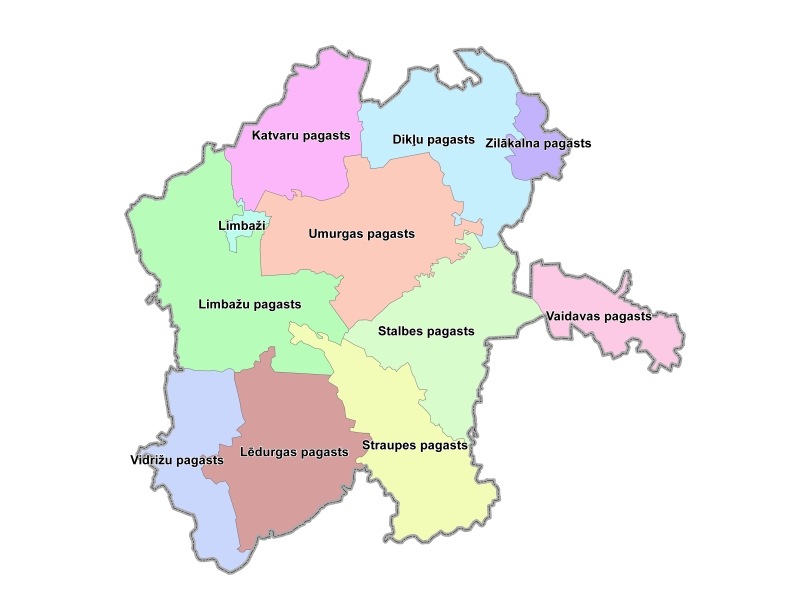 1.attēls. Lauku partnerības „Brasla” teritorijaLauku partnerības „Brasla” iniciatīvas un LEADER programma kopumā ir veicinājusi vietējo iedzīvotāju sabiedrisko aktivitāti un mērķtiecīgu sabiedrisko organizāciju skaita pieaugumu. Partnerības teritorijās (kas gan arī ir mainījusies) esošo NVO skaits no 22 2005.gada sākumā pieaudzis līdz 50 NVO 2013.gada noslēgumā (sk. 1.tabulu). Biedru skaits stratēģijas ieviešanas laikā ir mainījies, sākotnēji krasāk pieaugot arī teritorijas paplašināšanās ietekmē, bet kopumā vērtējams kā stabils. Biedru aktivitāte ir dažāda, ko pierāda arī īstenoto projektu skaits. Ne visas NVO gan iekļāvušās lauku partnerībā biedru statusā, uz ko gan būtu jātiecas, ja sabiedrisko organizāciju mērķi un misija ir vērsta uz noteiktas sabiedrības daļas interešu pārstāvēšanu.1.tabula. Lauku partnerības „Brasla” darbību raksturojošie rādītājiStratēģijas ieviešanas laikā no 2007. gada līdz 2013. gadam pavisam 41 partnerības biedrs īstenojis kādu iniciatīvu ar piešķirto sabiedriskā finansējuma atbalstu. Vairāki no biedriem atbalstu saņēmuši atkārtoti – vidēji 2,6 apstiprināti projekti uz vienu biedru. Tomēr lielākie projektu īstenotāji ir pašas pašvaldību administrācijas (sk. 2.attēlu), nevis iedzīvotāju veidotās sabiedriskās organizācijas – Limbažu novada pašvaldība (un Limbažu novada fonds), Kocēnu novada pašvaldība, mazāk Pārgaujas novada pašvaldība – kopā tā ir nedaudz vairāk nekā 1/3 no kopējo iniciatīvu skaita. Tādējādi daļēji tiek aizstāts brīžiem un vietām raksturīgais iedzīvotāju iniciatīvas trūkums. Taču tas arī signalizē par vājāku nevalstisko organizāciju sektoru kopumā, kur šajā programmā NVO noteikti būtu jādominē, ja sekojam LEADER programmas mērķiem, vispārējai sabiedrības demokratizācijas un lēmumu pieņemšanas tendencei.2.attēls. Lauku partnerības „Brasla” ieviesto projektu procentuālais sadalījums attiecībā uz biedriemPartnerības aktivitātes un pieejamais finansējums veicinājis lielāku iedzīvotāju aktivizēšanos, savu interešu formalizēšanu, veidojot jaunas sabiedriskās organizācijas. Sabiedriskās organizācijas partnerības teritorijā ir radušās dažādā laikā, taču vidēji tās ir dibinātas 2007. gadā. Īpašs pieaugums vērojams kopš 2009. gada (sk. 3.attēlu) un ar nelielu inerci, tieši LEADER programma un lauku partnerības „Brasla” iniciatīvas ir veicinājušas lielāku sabiedrisko organizāciju veidošanos.3.attēls. Vietējo sabiedrisko organizāciju izveides skaita dinamika partnerības „Brasla” teritorijā; pēc Lursoft, 2014.Līdz 2008.gadam partnerības „Brasla” teritorijā ik gadu tika dibināta ~4 jaunas nevalstiskās organizācijas. Lielākais kāpums vērojams 2009. un 2010. gadā, kad tika nodibinātas attiecīgi 13 un 12 NVO. Arī turpmākajos gados saglabājas vidēji lielāks jaunu NVO reģistrāciju skaits, pierādot augšupejošu tendenci.4.attēls. Partnerības „Brasla” administratīvajās vienībās reģistrēto NVO skaits. Lursoft, 2014.Vislielākais reģistrēto NVO skaits ir Limbažu pilsētā (skat.4.attēlu) – šeit reģistrētas 36 nevalstiskās organizācijas, ar pusi mazāku rādītāju tālāk ir Limbažu pagasts. Citos partnerības teritorijas pagastos NVO skaits svārstās no 4 līdz 9, bet vismazāk to reģistrēts Katvaru, Umurgas un Zilākalna pagastā – attiecīgi tikai 3, kuras arī ne vienmēr ir sabiedriski aktīvas arī uz šāda veida iniciatīvām un kapacitāti finansējuma piesaistei un pārvaldīšanai.Tomēr no visām sabiedriskajām organizācijām, kas pārstāvētas šajā teritorijās, tikai viena trešā daļa ir ar biedra statusu partnerībā. Lai arī uz iniciatīvu finansējumu var pretendēt arī sabiedriskās organizācijas, kas nav biedri – tendence tomēr ir citāda – lielākā daļa projektu ir tieši partnerības biedru īstenoti. Nozīmīga ir informatīvā aprite, neformālie kontakti, ciešāka iesaiste organizācijā, arī valdē un lēmumu pieņemšanā. Partnerībai būtu jāveicina lielāka sabiedrisko organizāciju pārstāvniecība.Vērtējot tematiski, kāda veida sabiedriskās organizācijas ir visvairāk pārstāvētas partnerības teritorijā, tad dominē makšķernieku un mednieku klubi, sporta un veselīga dzīvesveida sabiedriskās biedrības, kultūras biedrības un citas (sk. 1.pielikumu). Biedrību mērķi (sk. 2.pielikumu) ir formulēti precīzi un atbilstoši to misijai. Izteikti lielākās daļas sabiedrisko organizāciju mērķi sakrīt ar partnerības stratēģijas mērķiem. Tas ir vēl viens arguments, kāpēc jācenšas panākt lielāka sabiedrības daļas un iniciatīvas grupu iesaiste projektu īstenošanā. Jāveicina šo NVO kapacitāte, projektu īstenošanas spēja.Partnerības teritorija ir atvērta arī citu sabiedrisko organizāciju iniciatīvām, kas tieši neatrodas šajā teritorijā, taču kas ar savu darbības rezultātu var palīdzēt īstenot partnerības stratēģijas mērķu sasniegšanu. Vairāki šādi projekti arī ir īstenoti, pierādot mērķu sasniegšanas prioritātes, kas ir būtiskākas par kādas organizācijas fizisko atrašanās vietu. Tajā pašā laikā LEADER instruments pamatā domāts vietējo iedzīvotāju iniciatīvu aktivizēšanai un tam arī redzama skaidra prioritāte stratēģijas īstenošanas laikā.Stratēģijas periodā īstenoto projektu pārskatsLaika posmā no 2007.gada lauku partnerībā „Brasla” īstenotajiem projektiem piešķirts atbalsts par kopējo summu LVL 868584,07. Kopumā īstenoti 132 projekti, no kuriem daži attiecas uz vairākām administratīvajām teritorijām vienlaicīgi. Teritoriālais sadalījums nav vienlīdzīgs, taču tas arī atkarīgs no pašu iedzīvotāju un nevalstisko organizāciju aktivitātes. Tas gan norāda arī uz vienu no lielākajiem izaicinājumiem – kā veicināt iedzīvotāju iniciatīvu, kopienas saliedētību, lai vietējie varētu vienoties par vietējai sabiedrībai svarīgiem mērķiem un prioritātēm, spētu izmantot šo lauku attīstības un vietējās sabiedrības dzīves kvalitātes veicināšanas instrumentu iespējami lietderīgāk. Visvairāk projektu ieviests un līdz ar to lielāko sabiedrisko finansējumu saņēmušas iniciatīvas Limbažu pagastā un Limbažu pilsētā, kā arī Straupes pagastā (sk. 5.attēlu), bet attiecīgi zemākā aktivitāte ir Zilākalna un Umurgas pagastā, kur arī ir attiecīgi mazākais sabiedrisko organizāciju skaits. Partnerības interesēs ir veicināt sabiedrisko aktivitāti un izvērst pasākumus īpaši šo pagasta iedzīvotāju sabiedriskās iniciatīvas aktivizēšanai.6.attēls. Partnerības „Brasla” īstenoto projektu un piešķirtā sabiedriskā finansējuma sadalījums atbilstoši administratīvajām teritorijāmTā kā stratēģijas īstenošanas laikā bija pieejams divu veidu finansējuma atbalsts (ELFLA, EZF) ar dažādu intensitāti, tad arī atšķiras kopējā apstiprinātā projektu īstenošanas summa. Tā vienmēr ir lielāka, ņemot vērā līdzfinansējumu un sabiedriskais finansējums (sk. 2.tabulā). Vairākiem projektiem ir atšķirīga sabiedriskā finansējuma atbalsta likme. Tomēr pētījuma laikā netika vērtēta iztērētā finansējuma atbilstība tāmei un paveiktajam dabā. Pētījuma laikā finanšu avotiem netika piešķirta būtiska nozīme, daudz vairāk vērtējot konkrēto gūto labumu sabiedrībai.2.tabula. Partnerības „Brasla” īstenoto projektu un piešķirtā finansējuma sadalījums atbilstoši administratīvajām teritorijāmKopējais īstenoto projektu, apgūtā finansējuma un ieviesto pakalpojumu telpiskais izvietojums skatāms 3.pielikuma kartē.Stratēģijas izvērtējuma metodikaLauku partnerības „Brasla” darbības stratēģijas 2007.-2013. izvērtējums norisinājās no 2013.gada decembra līdz 2014.gada martam. Pētījums izvērtējuma veikšanai tika organizēts vairākos etapos, kas vizualizēts 7.attēlā.7.attēls. Lauku partnerības „Brasla” stratēģijas (2007.-2013.) izvērtēšanas pētījuma norises secība un metodiskais ietvarsLauku partnerības „Brasla” darbības stratēģija tika izstrādāta 2007.gadā un beigu posmā tā precizēta, papildinot un precizējot vairākas būtiskas sadaļas. Tajā izvirzīti dažādi tematiskie kritēriji, kā rezultatīvie rādītāji, dalot tos divās daļās – gan no uzraudzības viedokļa projektu īstenošanas laikā, gan no ieviesto rezultātu pārbaudes un darbības monitorēšanas viedokļa. Šie rezultāti tomēr neapstiprina īstenoto darbību ilgtspēju, sabiedrības attieksmi un gūtos labumus un īstenoto projektu saturisko kvalitāti, tāpēc lielākais uzsvars šajā pētījumā tika likts uz sabiedrības viedokļa noskaidrošanu ar lauka pētījuma metodēm.Kopā laika posmā no 2014.gada janvārī un februārī tika veiktas 347 iedzīvotāju aptaujas, tādējādi aptverot nedaudz vairāk nekā 1% no teritorijas iedzīvotājiem, kas skaita ziņā ir reprezentatīvi. Lai sadalījums būtu vienmērīgs visas partnerības teritorijā, tika veikta proporcionālā izlase (sk. 8.attēlu) atbilstoši administratīvajām teritorijām – aptaujājot iedzīvotājus pēc nejaušības principa. Tā kā īstenoto projektu iniciatīvu saturs atšķīrās katram pagastam, tad iedzīvotāju intervijās tika izmantotas anketas, ka pielāgotas katrai administratīvajai teritorijai. Daļa jautājumu bija teritorijai specifiski, vairāki jautājumi bija identiski pilnīgi visiem partnerības teritorijas iedzīvotājiem. Iedzīvotāji pamatā tika intervēti viņu dzīves vai darbavietās, lielākoties publiskajā telpā. Kopumā tika saņemti 23 atteikumi, kas pamatoti ar steigu, nevēlēšanos piedalīties pētījumā vai arī dažkārt valodas barjeru.8.attēls. Lauku partnerības „Brasla” stratēģijas (2007.-2013.) izvērtēšanas sabiedrības viedokļa noskaidrošana – veikto iedzīvotāju aptauju sadalījums pa administratīvajām vienībāmPārskatot respondentu sadalījumu pēc to dzīvesvietām (sk. 9 attēlu), dominē Limbaži, taču virkne citu apdzīvoto vietu ir pārstāvētas līdzīgā skaitā. Tas ir saistīts ar partnerības teritorijā ietilpstošās vienīgās pilsētas relatīvi lielo iedzīvotāju skaitu un viņu darbavietām – bez aptaujas pilsētā, bija gadījumi, kad arī apkārtējos pagastos aptaujātie strādājošie kā dzīves vietu norādīja Limbažus.9.attēls. Respondentu norādītās dzīvesvietas pēc minēšanas biežumaIntervēto respondentu sociāl-demogrāfiskais profils sadalās proporcionāli pa vecuma grupām (sk. 10.attēlu), kas nav proporcionāls administratīvo vienību demogrāfiskajiem rādītājiem (gados veco cilvēku īpatsvars ir lielāks). Tomēr pētījumā bija svarīgi iegūt reprezentatīvu viedokli no dažādām iedzīvotāju interešu grupām, kur vecumam ir nozīme. Izglītības statuss respondentu vidū variē, vairāk intervētas sievietes, mazāk vīrieši. Lielākā daļa respondentu ir strādājošie, mazāk pensionāru vai pēdējo klašu skolēnu.10.attēls. Partnerības „Brasla” teritorijā aptaujāto iedzīvotāju vispārīgais profilsPadziļinātajām intervijām tika izraudzīti dažādu iesaistīto pušu pārstāvji no pašvaldībām, projektu īstenotājiem, biedrības, kas atrodas partnerības teritorijā, taču nav piedalījusies projektu īstenošanā. Tas ļāva precīzāk interpretēt kvantitatīvos rezultātus, vairāk norādīja uz dažādām cēloņsakarībām.Stratēģijas ieviešanas izvērtējumsVietējās rīcības grupas administrēto finansējumu partnerības biedri izmantojuši atbilstoši EZF un ELFLA programmu un to apakšsadaļu mērķiem un vadlīnijām, LAD pārraudzībā. Lai arī pamatā šajā pētījumā vērtēta ieviesto iniciatīvu saturiskā kvalitāte, sākotnēji pārskatīta arī sasniegto kvantitatīvo rādītāju atbilstība stratēģijā minētajai.Stratēģijā norādīts, ka „pēc projekta noslēgšanas, par katru projektu tiek sagatavots projekta īstenošanas formulārs. Tajā iekļautā informācija ir pamats, lai varētu izvērtēt atsevišķu stratēģijas rīcību īstenošanas norisi un ieviešanas gaitu, kā arī kopīgos stratēģijas ietvaros sasniegtos rezultatīvos rādītājus.” Pētījuma veicējiem nebija pieejami šādi formulāri, tāpēc kvantitatīvais izvērtējums veikts neatkarīgi no projektu vērtēšanas komisijas veikuma.Stratēģijas īstenošanas gaitā sasniedzamo rezultatīvo rādītāju kvantitatīvs izvērtējums ir minēts divās atsevišķās sadaļās Partnerības stratēģijā:vietējās attīstības stratēģijas īstenošanas uzraudzības procedūra, tai skaitā kvantitatīvie rādītāji katrai rīcībai;vietējās attīstības stratēģijas īstenošanas novērtēšanas procedūra, tai skaitā rezultatīvie rādītāji katrai rīcībai.Uzraudzības procedūras kvantitatīvie rādītāji ir vairāk definēti, nedaudz plašāk izvērsti, nekā novērtēšanas procedūrai. Idejiski gan šeit atšķirībai nebūtu jābūt, jo to pašu, ko uzrauga, iespējams, pēc tam arī novērtēt. Tomēr turpat minēta arī piebilde, ka minētajiem rādītājiem ir prognozes raksturs, un tie ir atkarīgi no tādiem faktoriem, kā atbalsta pretendentu tipu (pašvaldības, NVO, vai citas juridiskas personas) īpatsvars, kas ietekmē kopīgo projektu skaitu (NVO realizēto projektu atbalsta intensitāte ir lielāka, līdz ar to gadījumā, ja NVO īpatsvars ir lielāks, projektu skaits būs mazāks), projektu apjoms un citi faktori. Summējot visu rīcību kvantitatīvos rādītājus, izveidota kopējā stratēģijas kvantitatīvo rezultātu tabula, kas norādīta kā pamats stratēģijas īstenošanas rezultātu izvērtēšanai. Tabulā atsevišķās pozīcijās minēti mazāki kvantitatīvie rādītāji, nekā norādīts uzraudzības pozīcijās. Atsevišķi kritēriji novērtēšanas procedūrai minēti bez konkrētas iespējas tos mērīt kvantitatīvi, piemēram, „uzlabojusies esošo pakalpojumu sniedzēju sniegto pakalpojumu kvalitāte” – nenorādot konkrētu pakalpojumu sniedzēju skaitu. Tāpat nav zināmi līdzšinējie kvalitātes rādītāji – trūkst atskaites punkta. Tomēr kopumā, papildinot „kopējo sasniedzamo rezultativitātes rādītāju tabulu” ar trūkstošajiem vai zemāk vērtētajiem kritērijiem iegūts vispārējs pārskats par stratēģijas ieviešanu.KOPĒJAIS IZVĒRTĒJUMSKvantitatīvie rādītāji stratēģijā minēti atsevišķi katrai finansējuma piešķiršanas sadaļai. Pētījumā vērtēts kopsavilkums (sk. 3.tabulu), kas arī precīzāk atbilst sabiedrības uztverei – kas ir paveiktais rezultāts un kāds sabiedrībai no tā labums, neatkarīgi no finansējuma administrēšanas. Stratēģijā minētais kopsavilkums papildināts ar vairākiem tajā trūkstošajiem rādītājiem attiecībā uz atsevišķo sadaļu izvērstajiem rādītājiem.3.tabula. Kopējie kvantitatīvie rezultativitātes rādītāji, papildinot ar būtiskākajiem trūkstošajiem no projektu uzraudzības sadaļasJāsecina, ka attiecībā uz kvantitatīvajiem rezultativitātes rādītājiem – tie kopumā ir sasniegti. Atsevišķās sadaļās rādītāji ir izvirzīti stingrāki nekā citās. Piemēram, jaunu tūrisma objektu skaits tiek minēts, nesasaistot to ar sasniedzamiem apmeklētāju plūsmas apjoma rādītājiem (lai gan iedzīvotāju skaits tika minēts sadaļās par jaunu pakalpojumu pieejamību). Lielākoties tūrisma objekti, kas atbilst šai sadaļai, tur bijuši arī iepriekš, tikai veikts to piekļuves labiekārtojums vai cita veida infrastruktūras uzlabojums. No vietas attīstības viedokļa gan nav arī tik strikti jānodala – vai tas ir tieši tūrismam vai vietējai sabiedrībai. Mainās akcenti, kam dominējoši pakalpojums vai objekts domāts, taču šīs jomas pilnībā mijiedarbojas, stiprinot kopējo partnerības teritorijas pievilcību (sk. 11.attēlu). Bieži lauku teritorijām apmeklētāji no tuvākajiem reģioniem un pilsētām ir nozīmīgāki par spēju piesaistīt ārvalstu tūristus. Tas veicina plašāku pakalpojumu izmantošanu, var radīt impulsu jaunas uzņēmējdarbības uzsākšanai, sadarbības organizēšanai vai īpašuma iegādei novadā utml.11.attēls. Partnerības „Brasla” teritorijas pievilcības veicināšanas pamatne, kas vērsta uz attīstību un labāku dzīves kvalitātiTā kā pēc vietējās rīcības grupas prognozētajiem rezultatīvajiem rādītājiem kopumā var pieņemt, ka stratēģija attiecībā uz kvantitatīvi izmērāmajiem indikatoriem ir izpildīta, tad ne mazāk svarīgs ir īstenoto rīcību satura un kvalitātes jautājums.Tāpat svarīgi vispārināt atsevišķo rīcību sasniedzamos rezultatīvos rādītājus un salīdzināt tos ar kopējo Partnerības un stratēģijā definēto virsmērķi – iedzīvotāju iniciatīvām, kas vērstas uz dzīves kvalitātes uzlabošanu, vietējo resursu ilgtspējīgu izmantošanu un dzīves vides pievilcības palielināšanu.Vērtēta iedzīvotāju iniciatīvas un sabiedriskās aktivitātes izpausme kontekstā ar viņu individuālo darbību un saikni ar pārstāvniecību. Vai viņi personiski ir iesaistījušies kādā sabiedriskā organizācijā? Vai ir kāda vietējā sabiedriskā organizācija, kas pārstāv viņu intereses attiecībā uz dzīves kvalitāti novadā?Nedaudz mazāk par piekto daļu no visiem intervētajiem norādījuši, ka viņi ir iesaistījušies kādas sabiedriskas organizācijas darbībā. Tas nav vērtējams kā ļoti augsts rādītājs, un sabiedrības iniciatīva būtu vēl vairāk rosināma vietējo kopienu pašorganizēšanās virzībai. Bieži iedzīvotāji norādījuši savas ieinteresētības un laika trūkumu kā galvenos iemeslus pasivitātei. Citi arī nevēloties būt līderi, neapzinās iespēju iesaistīties kādā organizācijā. Tas arī saistīts ar iedzīvotāju piederības sajūtu vietai (sk. 15. attēlu), to cik lielā mērā ar šo vietu viņi saista savus vai savu bērnu nākotnes plānus. Veicinot piederības sajūtu un plašāku vietējās kopienas aktivitāti, var panākt arī lielāku sabiedrības iniciatīvu un pašorganizēšanos.Kritiskāk vērtējama iedzīvotāju sajūta par sabiedriskajām organizācijām, kas pārstāv viņu intereses un aktīvi darbojas tajā vietējā mērogā. Nosaukt savā dzīvesvietā aktīvāko sabiedrisko organizāciju (sk. 12.attēlu) varēja vien 30%. Lai arī jau iepriekš aplūkots, ka sabiedrisko organizāciju skaits teritorijā ir salīdzinoši liels, kaut nevienmērīgi sadalījies dažādās administratīvajās teritorijās. Tas apstiprina aktīvākas vietējās rīcības grupas iniciatīvu nepieciešamību divos virzienos:aktīvāk veicināt visdažādāko iedzīvotāju grupu interešu pārstāvniecību sabiedriskā līmenī (lai arī kopējais NVO skaits Partnerības darbības laikā ir vairākkārt pieaudzis, tomēr lielākā daļa iedzīvotāju nav centušies savas intereses pārvērst konkrētās iniciatīvās ar citu domubiedru palīdzību un īsti nezina arī, kuri būtu šie aktīvākie interešu grupas līderi);jau izveidotajām sabiedriskajām organizācijām daudz vairāk censties sevi popularizēt vietējā mērogā, radīt darbības caurspīdīgumu, paplašināt vietējās apkārtnes biedru līdziesaisti, aktīvāk uzrunāt vietējo sabiedrību.12.attēls. Vietējo iedzīvotāju iesaiste NVO un informētības līmenis par aktīvākajām NVO pagastāCik bija noraidītās idejas – palika zem svītras – gan citas biedrības.Vairākām sabiedriskajām organizācijām, kuras reģistrējušās kā biedrības, biedru skaits ir noteiktais minimālais, kādu paredz normatīvie akti, un tas arī nav mainījies vairāku gadu gaitā. Tas liecina par šaurāku interešu pārstāvniecību un šo biedrību nepaplašināšanos, neparedzot lielākas sabiedrības daļas līdziesaisti. To var pārbaudīt arī pēc biedrības darbības sabiedriskajā telpā – cik daudz ir publiskas saziņas ar plašāku sabiedrības daļu – vai ir sava tīmekļa vietne, konts sociālajos tīklos, paziņojumi par sabiedriskiem pasākumiem medijos u.tml. Šādā situācijā kāpinās risks, ka sabiedrība, iespējams, arī zina par šādām organizācijām, taču neredz atvērtību, nejūt to darbības sabiedrisko labumu. Vairāk rodas sajūta par citu juridisku formu savas uzņēmējdarbības veicināšanai, kur, iespējams, projekta pieteikumos mērķi ir uz plašāku sabiedrību orientēti, bet patiesais labuma guvējs bieži vien ir konkrētās interesēs motivēts privātīpašnieks (sk. iedzīvotāju viedokli par labuma guvējiem projektu izvērtējuma sadaļā).Lielākā daļa no tiem iedzīvotājiem, kuri varēja nosaukt kādu sabiedrisku organizāciju, kas vietējā mērogā ir aktīvākā un dod labumu sabiedrībai, visvairāk minējuši partnerību „Brasla”. Tāpat īpaši izcelta Sarkanā Krusta biedrība, „Kamolītis” un „Dzirkstelīte” (sk. 13.attēlu). Vismaz vienreiz pieminētas arī šādas (iedzīvotājuprāt) sabiedriskās organizācijas: Bībeles sekcija, „Imanta”, Katvaru ezers, Pīlādzītis, Mantojums, Ruckas viļņi, Dzīvokļu īpašnieku biedrības (vairākas), Limbažu invalīdu biedrība, Diabēta biedrība, Pūralāde, Vaidavas ezera apsaimniekotāju biedrība, Novusa klubs, KT „Pienene”, PKS „Straupe”, Vīgriezes, Sabiedrība ar dvēseli, Limbažu sporta skola, Limbažu Olimpiskais centrs, GAKC, Jaunatnei. Tāpat minētas atsevišķas personas, kuras iedzīvotāji saista ar aktīvu sabiedrisko darbību, taču ne ar organizāciju, ko viņas pārstāv. 13.attēls. Pagastā pārstāvētās NVO, kas, pēc aptaujāto domām, visvairāk darbojas iedzīvotāju labāŠis sabiedrisko organizāciju popularitātes rangs nav uzskatāms par pilnīgu, jo biedrību skaits pret aptaujāto skaitu ir liels un savstarpējo pozīciju ietekmējuši arī aptauju veikšanas laikā notiekošie sabiedriskie pasākumi (piemēram, „Kamolītis” tieši tajā dienā organizēja pensionāru sanākšanu). Tomēr būtu pamats pārdomāt publisko tēlu un darbību tām vietējām sabiedriskajām organizācijām, kas nav tikušas pieminētas ne vienu reizi. Kāpēc iedzīvotāji tās nepiemin? Vai tādēļ, ka nezina par to pastāvēšanu vai nesaista tās ar sabiedrisku darbību vai vēl kāds cits iemesls?Iedzīvotāji vērtēja kopējo lauku partnerības „Brasla” ieviesto projektu ietekmes rezultātu (skat. 14.attēlu). Vidzemes lauku partnerības „Brasla” stratēģijas 2007.-2013. ieviešanas kopējais rezultāts iedzīvotāju vērtējumā ir uzskatāms kā labs – 7 desmit baļļu vērtējuma skalā. Iedzīvotāji uzskata, ka īstenotās iniciatīvas veicinājušas novada teritorijas sakārtošanu, dzīves apstākļu uzlabošanos un palīdzējušas popularizēt novadu kā pievilcīgu vidi arī novada viesiem.Nepilni desmit procenti iedzīvotāju atturējušies sniegt savu vērtējumu, nepārzinot aktivitātes vai arī vēl kādu citu iemeslu dēļ.14.attēls. Kopējais lauku partnerības „Brasla” ieviesto projektu ietekmes rezultātsTurpinājumā izvērtēti ieviestie projekti atsevišķi – virknējot tos tematiski un atbilstoši dažādām sabiedrības grupām.	VIETAS IDENTITĀTES APZIŅAVietas identitāte, vietjūta, kas iedzīvotāju emocionāli saista ar savu dzīves vietu – viensētu, ciemu, pagastu vai novadu ir nozīmīga, akcentējot jautājumu par sabiedrības līdziesaisti lēmumu pieņemšanā. Vai iedzīvotāji vēlas uzlabot dzīves vietas kvalitāti, jo redz saistību ar šo vietu ilgtermiņā. Vai viņi lepojas ar vietu, kurā dzīvo, apzinās sevi kā daļu no vietējās kopienas, kam lielā mērā arī idejiski mērķēta LEADER programma? Administratīvi teritoriālā reforma, kas pagastus apvienoja novados un reformēja vietējā līmeņa vietvaras lielā mērā ietekmējušas šo identitātes sajūtu un piederība vietējām kopienām un īpaši pagastiem varētu būt izteiktāka kā novada identitāte. Tādēļ vairāku administratīvo teritoriju iedzīvotājiem tika jautāts, cik lielā mērā viņi lepojas ar savu novadu un ar savu pagastu. Interviju rezultāti parādīja, ka visbiežāk vietējie iedzīvotāji kādu no identitātēm izceļ vairāk - nereti atzinīgāk tiek vērtēts pagasts, kamēr novada piederības sajūta ir neskaidrāka. Vietas piederības sajūtas veicināšana, vietējās kopienas identitātes stiprināšana un lepošanās ar savu novadu ir viens no virzieniem, kur aktīvāk jādarbojas novadu administrācijām. Citādi vērtīgi cilvēkresursi joprojām paliek fragmentēti un kapacitātes ziņā ierobežoti, stingrāk saistīti tikai ar savu ciemu, pagastu, neveicinot plašāku novada mēroga interešu pārstāvniecību, sabiedriskās iniciatīvas aktivizēšanos.Visizteiktāk ar savu pagastu lepojas Straupes iedzīvotāji (sk. 15.attēlu) – 18 pagastā aptaujātie atzinuši, ka ļoti lepojas tieši ar pagastu, kamēr ar Pārgaujas novadu ļoti lepojas vien 7 iedzīvotāji, 8 saka, ka drīzāk lepojas un 10 tomēr norāda, ka ne visai lepojas. Lēdurgas pagasta intervētie atzīst, ka ļoti lepojas ar pagastu un 10 no viņiem teikuši, ka drīzāk lepojas arī ar Krimuldas novadu (lai arī turpat blakus ir 8 vietējo iedzīvotāju viedoklis, ka novadu lepojas ne visai). Vairums Limbažu novadā aptaujāto uzskata, ka drīzāk lepojas ar Limbažu novadu, 4 atzinuši, ka drīzāk lepojas ar Limbažu pilsētu, un 11, ka drīzāk lepojas gan ar novadu, gan pilsētu. Limbažu novada vērtējums tomēr atkarīgs no tā, kurā novada pagastā aptaujāti iedzīvotāji. Viņu viedoklis atšķiras – ja pilsētas iedzīvotāji drīzāk lepojas ar novadu, tad, piemēram, 15 no Umurgas pagasta iedzīvotājiem saka, ka ne visai lepojas ar novadu. Tajā pašā laikā Vidrižu pagasta iedzīvotāji, kas arī pārstāv Limbažu novadu, norāda, ka līdzīgi kā pilsētas iedzīvotāji drīzāk lepojas ar novadu (10).15.attēls. Vietējo iedzīvotāju lepošanās ar pagastu vai novadu, kurā tie dzīvoVairākums Kocēnu novada un Dikļu pagasta aptaujāto iedzīvotāji uzskata, ka ļoti lepojas gan ar pagastu, gan novadu, daļa norādījusi, ka drīzāk lepojas. Ļoti iespējams, ka šādu rādītāju daļēji veicinājusi īstenotā projekta „Būsim atpazīstami!” iniciatīva, kas tiešā veidā vērsta uz piederības sajūtas un identitātes stiprināšanu. Novada dažādo sabiedrību izteiktā piederība pagastiem dažkārt var traucēt sasniegt arī projektu izvirzītos mērķus. Piemēram, nūjošanas aktivitātes ieviešana – ar mērķi dažādot senioru brīvā laika aktivitātes Pārgaujas novadā parādīja, ka daļa novada iedzīvotāju uzskata to par konkrētā ciema vai pagasta aktivitāti, jo nūjošanas inventārs fiziski pieejams tieši tajā ciemā, lai gan nebūtu ierobežojumu tā lietošanai arī citu novada pagastu senioriem.IEVIESTO PROJEKTU IZVĒRTĒJUMS Vietējās rīcības grupas pārraudzītie projekti turpinājumā izvērtēti atsevišķi, lai sniegtu padziļinātu ieskatu to īstenotājiem. Tas var noteikti noderēt arī citām sabiedriskajām organizācijām un iesaistītajām pusēm, lai gūtu padziļinātu ieskatu, ko sabiedrība novērtē augstāk, ko neizprot vai kāds kopumā ir tās informētības līmenis. Īstenotie projekti grupēti pēc tematiskās līdzības vai pēc adresāta konkrētai mērķgrupai – veidā kā tas tika vaicāts iedzīvotājiem, kuri tik labi nepārzina finanšu avotus, taču pārzina rīcības un gūto sabiedrisko labumu. Jau pēc tam strukturēts un nodalīts vērtējums arī atsevišķi administratīvajai pieejai, kad finansējums piešķirts noteiktas programmas vai apakšprogrammas ietvaros.EZF izvērtējumsIedzīvotāju redzējums EZF finansēto īstenoto projektu ietvaros sk. 16. attēlu.16.attēls. Vietējo iedzīvotāju lauku partnerībā „Brasla” īstenoto projektu vērtējums EZF finanšu atbalsta ietvarosELFLA izvērtējumsIedzīvotāju redzējums ELFLA finansēto īstenoto projektu ietvaros sk. 17. attēlu.TEMATISKIIepriekš uzskaitītie projekti analizēti padziļināti tematiskajās grupās.VELOTŪRISMA INFRASTRUKTŪRAS SAKĀRTOŠANAIndividuāls projektu vērtējums uzsākts ar projektu „Tūrisma velomaršrutu infrastruktūras attīstība Limbažu un Krimuldas novados ar pieslēgumu izveidi Pārgaujas novada velomaršrutiem”, jo tas tika iekļauts Latvijas Lauku Foruma vērtējumā, „Dižprojekts 2013”. Ar ELFLA fonda piešķirtā finansējuma atbalstu nodibinājums „Limbažu fonds” īstenojis projektu kas pārsniedz viena novada robežas un īpaši izceļ savstarpējās sadarbības raksturu šādā mērogā. Velotūrisms ir nozīmīga transporta un tūrisma prioritāte Vidzemē un Rīgas plānošanas reģionā, kur jau izveidoti vairāki starptautiski tūrisma velomaršruti. Tajā pašā laikā pastāv virkne vietēji veidoto, taču savstarpēji nesaistīto velomaršrutu, kas fragmentē kopējo piedāvājumu. Ņemot vērā Gaujas NP aktivitātes starptautiskā tūrisma veicināšanai, atbalsts šādai rīcībai no tūrisma attīstības viedokļa noteikti ir nozīmīgs.Projekta ietvaros nomarķēts 120 km ceļa posms (galvenokārt pa zemes ceļiem ar zemas intensitātes transporta intensitāti), kas šķērso Lēdurgas, Vidrižu, Limbažu, Stalbes pagastu un Limbažu pilsētu. Papildus labiekārtota velo infrastruktūra, izvietojot jaunas velo novietnes, uzstādot jaunus informatīvos stendus (skat. 16.attēlu) vai nomainot pamatnes jau esošajiem.Vietējo iedzīvotāju skaitījumā projekta ieviesto rezultātu nozīmīgums arī vērtējams kā labs (7,43 no 10) (skat. 18.attēlu). Aptuveni trešdaļa no aptaujātajiem iedzīvotājiem gan atzina, ka nezina, cik nozīmīgs ir šis projekts – tikai 23 no 96 respondentiem ir izmantojuši kādu no izveidotajiem, marķētajiem maršrutiem.18.attēls. Tūrisma velomaršrutu infrastruktūras attīstības projekta ieviesto rezultātu nozīmīgums vietējiem iedzīvotājiemTik zemu iesaistes rādītāju var skaidrot ar to, ka vietējie iedzīvotāji velosipēdu atpūtas braucieniem savā vai blakus novadā izmanto ļoti maz (skat. 19.attēlu). Gandrīz puse iedzīvotāju atzinuši, ka šādus braucienus vispār nav mēģinājuši, 27,1% velosipēdu atpūtas braucieniem izmanto vien labā un siltā laikā. Lielākoties velosipēdi tiek izmantoti vasarā, braucieniem uz mežu ogot vai sēņot. Regulāriem atpūtas braucieniem visa gada garumā velosipēdistu maršrutus novadā izmanto vien 5,9% aptaujāto. 19.attēls. Tūrisma velomaršruta vai tā posmu izmantošanas biežumsVietējie iedzīvotāji arī norāda, ka vietām „ceļi joprojām ir katastrofa”. Daži biežāk paši veido maršrutus, nevis dodas pa marķētajiem, vai arī velosipēdu neizmanto veselības apsvērumu dēļ. Vietējo iedzīvotāju skatījumā velomaršruti ir vidēji vai drīzāk maz noslogoti, tos lielākoties izmanto velotūristi un aktīvā dzīvesveida piekritēji, vasaras periodā un siltā laikā vairāk arī paši vietējie iedzīvotāji. Iespēju izmantot velomaršrutus mazina vietējo iedzīvotāju neinformētība – daļa par šādu maršrutu neko nav zinājuši vai dzirdējuši iepriekš, atsevišķos gadījumos diezgan pārliecināti pat apgalvojot, ka „tāds nav izveidots”. Lai arī maršruti ir marķēti un tajos izvietoti arī informācijas stendi, vietējie iedzīvotāji atzīst, ka, iespējams, maršrutu ir izmantojuši, taču paši to nav zinājuši. Biežāk minētais izmantotais maršruta posms šķērso Krimuldas novadu, taču iedzīvotājiem nav īsti pārliecības, ka izmantotais ceļš ir saistīts ar konkrēto velomaršrutu.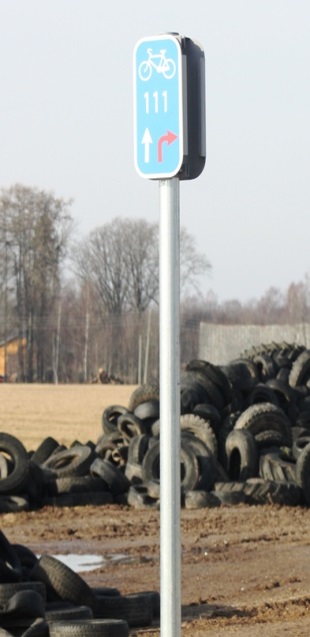 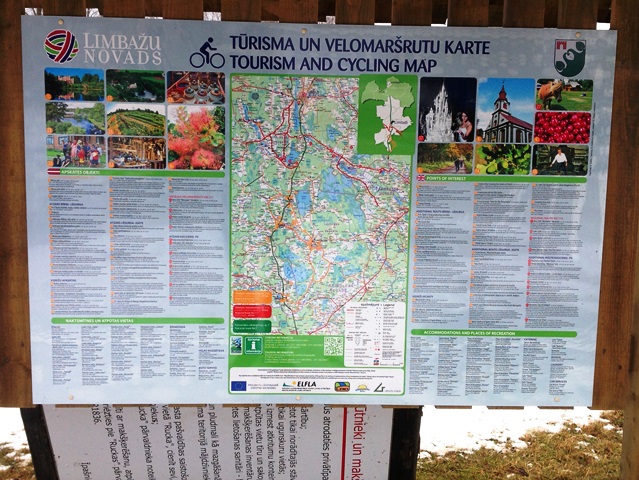 20.attēls. Tūrisma velomaršruta marķējuma zīmju (A) un uzstādīto informācijas stendu(B) piemēri Limbažu un Krimuldas novadā un viens no maršruta ceļa posmiem (C) un vietējiem riteņbraucējiem (D), kas pamatā velo izmanto kā praktisku pārvietošanās līdzekli.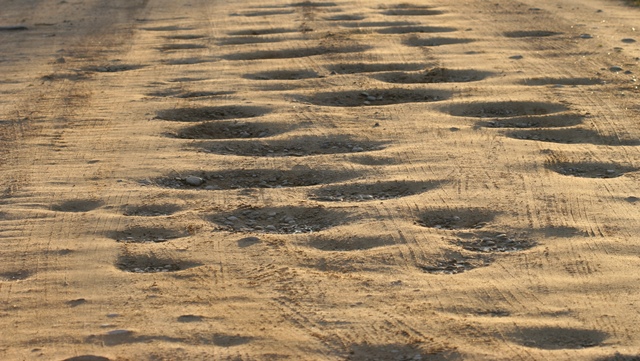 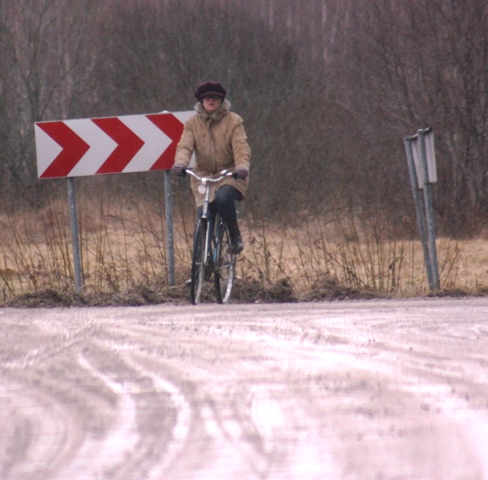 Nozīmīgie ieviestie projekta rezultāti saglabā potenciālu lielākai tūristu piesaistei un vienlaicīgi saistīti ar plašāka galamērķa pievilcības popularizēšanu. Vietējās sabiedrības rīcības maršruta lietošanā nav saistītas tikai ar informētību, bet gan kopējo labklājību spēt atļauties velosipēdu, brīvā laika atpūtas paradumiem un dzīvesveidu. Tomēr arī šeit ir potenciāls kāpināt vietējo lietotāju skaitu, popularizējot aktīvo atpūtu un aktīvu dzīvesveidu.EZERU PIEKĻUVE, INFRASTRUKTŪRA UN LABIEKĀRTOŠANATematiskajā grupā “Ezeri” analizēti rezultatīvie rādītāji tiem 15 projektiem, kuri pamatā finansējumu guvuši no EZF fonda un kuri ir bijuši paredzēti ap ezeriem esošās infrastruktūras izveidei vai uzlabošanai, aktīvās atpūtas pakalpojumu izveidei pie ezeriem, makšķerēšanas tūrisma attīstībai un ar zivsaimniecību saistītās infrastruktūras un pakalpojumu attīstībai. Projektu ietvaros attīstīti pakalpojumi, labiekārtota infrastruktūra un nodrošināta labāka piekļuve pie Ruckas, Katvaru, Bīriņu, Vaidavas, Lādes ezera un Dziļezera, Mazezera, un Lielezera kā arī Braslas upes.Projektu ietvaros veicināta makšķerēšanas pakalpojumu uzlabošana, veidojot makšķerēšanas bāzes, ierīkojot zivju mājas. „Mārkulīči” biedrība papildu makšķerēšanas iespēju paplašināšanai īstenojusi citus papildinošus pakalpojumus, gan labiekārtojot medījumu apstrādes vietu, gan attīstot makšķernieku un mednieku tālākizglītību, sakārtojot meža sporta un izglītības centra palīgtelpas.Nereti īstenoto projektu rezultātus vietējie iedzīvotāji vērtējuši skeptiskāk, jo uzskatījuši, ka galvenais labuma guvējs ir kāda organizācija un, ka sabiedrībai kopumā ieguvums ir maznozīmīgāks (sk. 21.attēlu). Reizēm par galveno labumu guvēju tiek uzskatīta kāda šaurāka sabiedrības grupa vai konkrēta pakalpojuma mērķauditorija. Tas gan arī tas ir loģiski, jo projekti tiek īstenoti makšķerniekiem, ūdenstūristiem, tūristiem plašāk, necenšoties mākslīgi aptvert visu pagasta vai novada vietējo iedzīvotāju vajadzības, ja to nav iespējams izdarīt. Atklāts gan paliek jautājums par vietu segmentēšanu un vai šīs grupas var apvienot, respektējot vietējo vēkmi atpūtas nolūku piekļuvei pie labiekārtotajām ūdens tiplēm un viesu – makšķernieku, nakšņojošo tūristu vēlmi atpūsties.21.attēls. Galvenie labuma guvēji no īstenotajām aktivitātēm pie ezeriem vai Braslas upes vietējo iedzīvotāju vērtējumā.Vietējo iedzīvotāju viedoklī parādās, ka galvenie labuma guvēji ir tās organizācijas, kuras īstenojušas projektus vai šaurākas mērķgrupas, retāk ieguvēji ir lielākas iedzīvotāju daļas. „Mārkulīčos” īstenotajos projektos par galvenajiem labuma guvējiem tiek uzskatīti vietējie makšķernieki – kam tā arī būtu jābūt, ņemot vērā, ka projekti īstenoti makšķernieku vajadzībām izveidojot makšķerēšanas bāzi, ierīkojot zivju māju vai veicinot makšķernieku un mednieku tālākizglītību visa gada garumā. Vietējie iedzīvotāji norāda, ka gandrīz tikpat lielu labumu guvusi arī pati biedrība „Mārkulīči” (8,5 no 10).Līdzīga situācija ir projektiem, kas īstenoti Katvaru ezera piekrastes labiekārtošanai. Lai arī šos projektus īstenojusi gan Limbažu novada pašvaldība, gan biedrība „Katvaru ezers”, tieši otrā vietējo skatījumā ir viena no galvenajiem labuma guvējiem (8 no 10). Arī šie projekti līdzīgi kā „Mārkulīčos” īstenotie vislielāko labumu devuši vietējiem makšķerniekiem (8,6 no 10), tomēr ezera labiekārtošana un aktīvās atpūtas pakalpojumu izveide gandrīz tikpat lielu labumu kā biedrībai devusi arī vietējiem atpūtniekiem (7,6 no 10).Ruckas ezera atpūtas vietas labiekārtošana devusi gandrīz vienlīdzīgu labumu gan vietējiem atpūtniekiem, gan vietējiem makšķerniekiem. Iedzīvotāju skatījumā labumu guvuši arī novada bērni un jaunieši (6,7 no 10). Savukārt Lādezera projektos lielākais labums ticis vietējiem makšķerniekiem, jo veikta ar zivsaimniecību saistītās infrastruktūras un pakalpojumu attīstība, piekrastes labiekārtošana, kā arī tūrisma pakalpojumu pilnveide – lai arī tūristu un atpūtnieku labums tiek vērtēts vien ar 4,3 no 10 ballēm, kamēr makšķernieku – ar 7.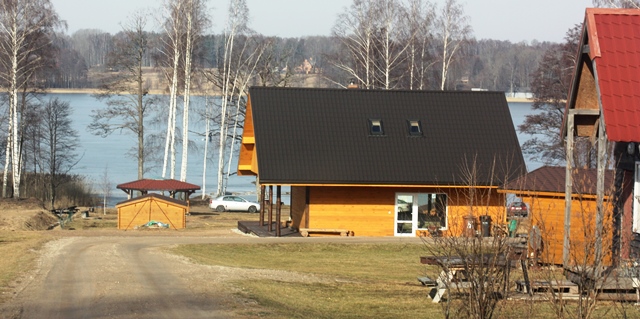 22.attēls. Izveidotā tūrisma infrastruktūra un teritorijas labiekārtojums pie Lādes ezera.Šīs tematiskās sadaļas projektu ieviesto rezultātu nozīmīgums vietējiem iedzīvotājiem ir dažāds – augstāks novērtējums sniegts tiem projektiem, kas tieši saistīti ar infrastruktūras sakārtošanu, ezeru pieejamības nodrošināšanu. Vietējiem iedzīvotājiem grūtāk novērtēt tos projektus, kas tiešā veidā saistīti ar zivsaimniecību, jo šo projektu rezultātu sniegtais labums ir daudz šaurāk vērtējams (skat. 23.attēlu - iedzīvotāju viedokli par labuma guvējiem).23.attēls. Tematiskajā grupā “Ezeri” apkopoto EZF fonda finansēto projektu salīdzinājums pēc rezultātu nozīmīguma vietējo iedzīvotāju vērtējumā. Grafikos un datu vizualizācijas uzskatāmības nodrošināšanai projekti ir šifrēti, izmantojot lielo burtu „P” un projekta kārtas numuru. Atšifrējumus projektu apzīmējumiem var sameklēt šī ziņojuma 5.pielikumā.Vietējo iedzīvotāju skatījumā vērtīgākais no īstenotajiem projektiem ir Katvaru ezera teritorijas labiekārtošana un aktīvās atpūtas pakalpojumu izveide, kuru veikusi biedrība „Katvaru ezers” – šis projekts novērtēts ar 8,4 no 10 ballēm. Būtiska bijusi atpūtas vietas labiekārtošana pie Bīriņu ezera un Limbažu novada pašvaldības īstenotā Katvaru ezera piekrastes labiekārtošana, saņemot 6,95 balles. Par minēto projektu rezultātu lietderību šaubās mazāka procentuālā iedzīvotāju daļa – vidēji 8% no aptaujātajiem nav varējuši pateikt, vai projekta rezultāti ir nozīmīgi. Pilnīgi pretēja situācija ir projektiem, kas saistīti ar zivsaimniecības un tūrismu saistītu pakalpojumu attīstību pie Dziļezera un Mazezera, par kuru nozīmīgumu nezina 71% no aptaujātajiem. Vietējo iedzīvotāju vērtējumā abiem šiem projektiem līdz ar to arī zemākais rādītājs (vien 2,08 no 10 ballēm). Tas liecina par to, ka iedzīvotājiem būtiskāki ir tie projekti, kurus var izmantot lielākā daļa no vietējiem, kā arī iebraucēji – mazāk nozīmīgi ir projekti, kuri sniedz labumu šaurākai sabiedrības grupai (piemēram, makšķerniekiem vai zivsaimniecību īpašniekiem). Ezeru piekrastes labiekārtošana un infrastruktūras sakopšana veicina apkārtējās vides pievilcību, rezultāti ir acīmredzamāki, tādēļ arī vērtējums vietējo iedzīvotāju vidū ir augstāks. Tālāk aprakstītie rezultāti gan parāda, ka vietējie iedzīvotāji ne vienmēr ir apmierināti ar infrastruktūras sakārtošana un tūrisma pakalpojumu izveides blakus radītajiem apstākļiem.Infrastruktūras uzlabošana un ezeru pieejamība gan šobrīd vēl nav mainījusi iedzīvotāju paradumus – vietēji norāda, ka ezerus neapmeklē (Mazezeram pie Dauguļiem šis rādītājs ir 56% no aptaujātajiem (skat. 24.attēlu), Mazezeram / Dziļezeram – 45%, savukārt Lādes ezeram – 40,7%) vai to nav darījuši pēdējo 2 gadu laikā (Mazezers pie Dauguļiem – 21%, Bīriņu ezers – 21% un Ruckas ezers – 21%). Aptuveni ceturtā daļa no aptaujātajiem ezeru biežāk apmeklē siltajā sezonā – Katvaru ezeru apmeklē 31% no respondentiem, Lādes ezeru – 25,9% un Bīriņu ezeru – 25%. Pārējiem ezeriem arī siltajā sezonā šis rādītājs nesasniedz 20% atzīmi. Par apmeklētāko no ezeriem var uzskatīt Katvaru ezeru, kuru regulāri visu gadu apmeklē 23%. Pārējiem ezeriem šis rādītājs ir zem 10% (vienīgi Ruckas ezers vēl sasniedz 13%).24.attēls. Vietējo iedzīvotāju aktivitāte saistībā ar tuvāko ezeru apmeklētību un labiekārtojuma, tūrisma, atpūtas un makšķerēšanas pakalpojumu izmantošanuTas sasaucas ar iepriekš skatīto projektu ieviesto rezultātu nozīmīgumu vietējo iedzīvotāju vērtējumā: par būtiskākajiem tiek uzskatīti Katvaru ezera labiekārtošanas darbi. Tā kā ezers ir samērā apmeklēts visa gada garumā, vietējie ievēro uzlabojumus, kas veikti. Mazezera un Dziļezera pieguļošo teritoriju labiekārtošanā šobrīd vairāk uzsvars tiek likts uz zivsaimniecības attīstību un tūrisma pakalpojumu attīstību; šajā gadījumā infrastruktūras nodrošinājums būtiskāks varētu būt makšķerniekiem vai ceļotājiem un ne tik daudz vietējiem iedzīvotājiem.Pie Vaidavas ezera esošo sporta un atpūtas laukumu vietējo iedzīvotāju skatījumā šobrīd visvairāk izmanto iebraucēji un atpūtnieki (minēts 12 reizes vietējo atbildēs)(skat. 25.attēlu), savukārt no vietējiem tur visbiežāk uzturas skolēni un jaunieši (11 reizes). Citi varianti minēti retāk, tomēr laukumu izmanto arī futbola komanda un sportisti no Valmieras, peldētāji vasarā un slidotāji / slēpotāji ziemas sezonā. Tikai vienā gadījumā minēts, ka laukumu izmanto arī citi novada iedzīvotāji, kas nav no Vaidavas.25.attēls. Pie Vaidavas ezera esošā sporta un atpūtas laukuma izmantotāji (pēc minēšanas biežuma)	Vietējie iedzīvotāji norāda, ka sporta un atpūtas laukums atrodas samērā tuvu dzīves vietai, to izmanto kā ceļu uz ezeru vai pastaigu vietu. Kopumā pie Vaidavas ezera esošais sporta un atpūtas laukums tiek raksturots kā ļoti laba vieta atpūtai – pie iebildēm vien komentārs par to, ka „noteikti beidzot vajadzētu saremontēt pie ezera esošo pirti”, kuru ziemā nereti izmanto vietējie.	Tā kā šo sporta un atpūtas laukumu visvairāk izmanto iebraucēji un atpūtnieki, tika jautāts par to, vai atbraucēji no citiem novadiem un tūristi netraucē vietējiem šeit atpūsties, vai ir bijušas konflikta situācijas. No 23 respondentiem 11 atbildēja, ka netraucē, savukārt pārējie iebilda, ka mierīgāk noteikti būtu bez iebraucējiem, it sevišķi vasarās. Galvenokārt konfliktsituācijas rodas saistībā ar auto novietošanu uz Parka ielas – labprātīgi automašīnas tiek novietotas pie veikala centrā vien tad, ja vietējie paskaidro, ka par auto atstāšanu Parka ielā draud sods. Tas iezīmē to, ka nepieciešams risināt jautājumu par automašīnu novietošanai paredzēta laukuma popularizēšanu vai norāžu ieviešanu uz tām vietām, kur automašīnas jau šobrīd var atstāt. Ļoti bieži atpūtnieki pie automašīnām arī pārģērbjas, kas savukārt neapmierina vietējo māju iedzīvotājus. Vasaras sezonā vietējiem trūkst vietas peldēšanai, reizēm atpūtniekiem līdzi ir arī suņi (lai arī vienā gadījumā norādīts, ka šajā jautājumā „grēko” arī vietējie). Vietējos neapmierina atpūtnieku aiz sevis atstātā nesakoptība, apkārtnes piesārņošana ar atkritumiem. Nepieciešama arī norāde par tualetes atrašanās vietu. 	Braslas krastā „Mārkulīčos” ieviesto projektu vērtējums (sk. 24.attēlu) Straupes pagasta iedzīvotāju skatījumā ir atšķirīgs. Visaugstāk no ieviestajiem projektiem vietējo iedzīvotāju skatījumā tiek vērtēts sporta bāzes izveides projekts inovatīvajai rīcībai – loka šaušanas popularizēšanai Pārgaujas novadā (6,85 balles no 10). Aptuveni 1/5 daļa jeb 20% droši nezina, vai tālākizglītība makšķerniekiem un medniekiem un makšķerēšanas bāzes izveide ir nozīmīgi projekti – te vērts atgriezties pie jau iepriekš minētā viedokļa, ka šie projekti paredzēti šaurākai mērķauditorijai, savukārt aptaujāti ir dažādi vietējie iedzīvotāji, līdz ar to viņiem šādu projektu nozīmīgumu saskatīt ir grūtāk. Vērtējumu ziņā gan šie projekti tiek uztverti kā gandrīz labi, iegūstot ap 6 ballēm – tas ir krietni augstāks vērtējums nekā iepriekš apskatītajiem tematiskajā grupā „Ezeri” ietilpstošajiem zivsaimniecības attīstības projektiem, kurus vietēji iedzīvotāji vērtējuši vien ar 2 – 4 ballēm (skat. 23.attēlu). 26.attēls. Biedrības „Mārkulīči” makšķerēšanas un medniecības infrastruktūras attīstībai īstenoto projektu rezultātu nozīmīguma salīdzinājums  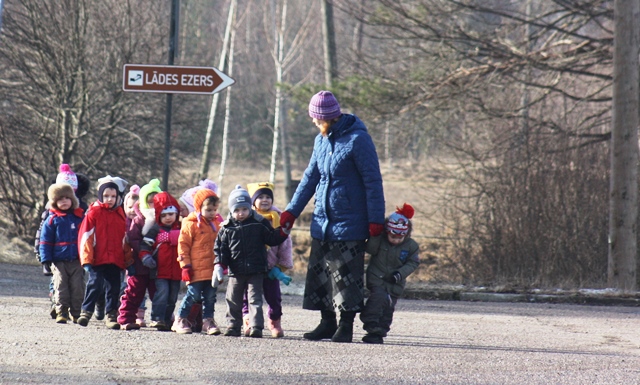 27.attēls. Norādes zīme uz Lādes ezeru Lādezera ciemā. Vietas atrašanās tuvu ciemam noteikti liek pastiprināti domāt par jautājumu, kā zonēt piekļuvi ezeram un labiekārtot teritoriju, lai to varētu izmantot vietējie atpūtnieki, tūristi, kuriem uzceltas nakšņošanas un atpūtas vietas un vietējie, atbraucēji makšķernieki. Līdzīgi tas attiecas arī uz pārējām vietām.JAUNIEŠU INICIATĪVU ATBALSTĪŠANATematiskajā grupā „Jaunieši” apkopoti 4 projekti: skeitparka izveide Stalbes skolas pagalmā (P7)basketbola laukuma Straupes centrā rekonstrukcija (P13)Straupes bērnu un jauniešu interešu centra aprīkojuma iegāde brīvā laika pavadīšanas iespēju dažādošanai (P14)Materiāli – tehniskā aprīkojuma nodrošināšana Limbažu Jauniešu informācijas centram (P41).28.attēls. Jauniešu mērķgrupai īstenoto projektu rezultātu nozīmīgums vietējo iedzīvotāju vērtējumāĻoti labu vērtējumu (8,5 un 8,42 balles no 10) vietējo iedzīvotāju vērtējumā saņēmuši Straupē realizētie projekti (skat. 28.attēlu). Pavisam neliels skaits – 2% un 5% no aptaujātajiem – nav varējuši novērtēt projektu ieviesto rezultātu nozīmīgumu. Pavisam cits stāsts ir par tehniskā aprīkojuma nodrošināšanu Limbažu Jauniešu informācijas centram – 62% no vietējiem iedzīvotājiem atbildējuši, ka nezina, vai šī projekta rezultāti ir nozīmīgi, līdz ar to viņu vērtējumā šis projekts ieguvis vien 2,52 balles no 10, kas salīdzinājumā ar citiem šajā tematiskajā grupā ietilpstošajiem projektiem, ir vājš rezultāts.29.attēls. Straupes basketbola un Stalbes skeitparka apmeklēšanas biežuma salīdzinājumsSalīdzinot Straupes basketbola laukumu un Stalbē ierīkoto skeitparku, var teikt, ka iecienītāks ir skeitparks. Regulāri visa gada garumā skeitparku apmeklē 25% no aptaujātajiem (kamēr basketbola laukumu regulāri apmeklē vien 5% - skat. 29.attēlu). Siltā un labā laikā tiek izmantoti abi – basketbola laukumu apmeklē 33% no aptaujātajiem, savukārt skeitparku – 25%. Neviens no aptaujātajiem nav norādījis, ka nekad nebūtu bijis Straupes basketbola laukumā, kamēr Stalbes skeitparkam šis rādītājs ir 21%. Te gan skaidrojums var tikt meklēts nākamajos attēlos.30.attēls. Biežākie Straupes basketbola laukuma apmeklētāji pēc minēšanas biežumaVisbiežākie Straupes basketbola laukuma apmeklētāji (diezgan likumsakarīgi) ir bērni un jaunieši – tas norādīts 26 reizes (skat. 30.attēlu). Vietējie iedzīvotāji norāda, ka basketbola laukumu bieži izmanto Straupes pamatskolas skolēni sporta stundu laikā – 11 gadījumos tā uzsvērta atsevišķi no bērnu un jauniešu grupas, kā arī basketbolisti (nenorādot konkrētu vecuma grupu). Pārējie Straupes iedzīvotāji basketbola laukumu pamatā izmanto pagasta sporta svētku laikā. Kā pozitīvu iezīmi basketbola laukuma izmantošanai vietējie min ziemā uzlieto slidotavu – tas ļāvis laukumu izmantot arī „nesezonā”.Stalbes skeitparku visvairāk izmanto paši vietējie jaunieši (skat. 31.attēlu) un jaunieši, kam interesē BMX. Skolēni skeitparku izmanto mazāk, salīdzinot ar iepriekš apskatīto Straupes basketbola laukumu, kurā tiek organizētas arī pamatskolas sporta stundas. Te gan jāatzīmē, ka skolēni varētu ietilpt grupā, kas skeitparku apmeklē visvairāk – „visi pagasta „sīkie”/ mazie bērni”. Šāds variants ir norādīts 6 gadījumos un visbiežāk respondenti paši bijuši vecumā no 16 līdz 25 gadiem.31.attēls. Biežākie Stalbes skeitparka apmeklētāji pēc minēšanas biežuma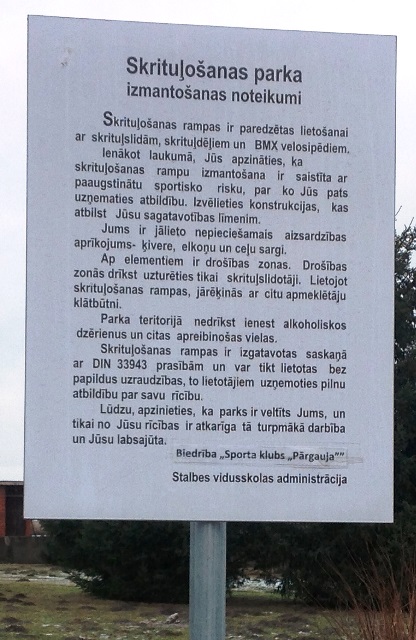 32.attēls. Skrituļošanas parka izmantošanas noteikumi, kas uzstādīti līdzās Stalbes jauniešu vidū popularitāti iemantojušam tematiskajam atpūtas laukumam.Ja aktīvās atpūtas iespējas jaunieši pagastos izmanto samērā bieži, tad Straupes bērnu un jauniešu Interešu centra piedāvāto nodarbību apmeklētību var vērtēt kā zemu (skat. 33.attēlu) – gandrīz puse no respondentiem atbildējuši, ka šajā centrā nav bijuši. Kopumā 26% no aptaujātajiem centra nodarbības ir apmeklējuši vismaz reizi vai divas gadā, vai arī dara to bieži, izņemot skolas brīvlaiku. 33.attēls. Straupes bērnu un jauniešu Interešu centra apmeklētība	Kritiskāka situācija ir dalībai Limbažu Jauniešu informācijas centra rīkotajās aktivitātēs – 50 % no aptaujātajiem tās neapmeklē un 37% nemaz nezina, ka šāds centrs darbojas (skat. 34.attēlu).34.attēls. Dalība Jauniešu informācijas centra rīkotajās aktivitātēsVērtējot respondentu atbildes uz jautājumu, kādas nodarbes pietrūkst pilnvērtīgai jauniešu brīvā laika pavadīšanai Straupes pagastā, tās var iedalīt divās lielākās grupās: izglītojošās aktivitātes un aktīvā atpūtas iespējas. Nepieciešamas kvalitatīvas, profesionālas papildus attīstīšanās un izglītības iespējas, piemēram, mākslas un mūzikas skola, plašākas sporta iespējas, jo kā vienīgais kvalitatīvais sporta veids novadā tiek uzskatīts florbols. Ir vēlme pēc hokeja laukuma atjaunošanas, futbola laukuma izveides, volejbola un basketbola nometnēm vasarā. Trūkst līdzīgs skeitparks kā Stalbē, kā arī trenažieru zāle, kurā būtu pieejami sporta treniņi ar profesionāliem treneriem – respondenti norāda, ka šobrīd tāda iespēja ir vien tad, ja tiek apmeklēts kāds pulciņš. Vietējiem jauniešiem trūkst vietas, kur pulcēties tiem, kas vecāki par 18 gadiem un kuriem pašreizējā jauniešu centra piedāvātās aktivitātes vairs nav pieejamas – vieta, kur spēlēt galda spēles, skatīties filmas un pulcēties vakaros „bez datora, bet ar cita veida aktivitātēm”. Respondentu skatījumā vispār netiek domāts par Plācī dzīvojošajiem bērniem – viņiem brīvā laikā aktivitāšu piedāvājuma savā dzīvesvietā praktiski nav.SENIORU INICIATĪVU ATBALSTĪŠANA	Līdzīgi kā tematiskajā grupā „Jaunieši”, arī grupā „Seniori” realizēti 4 projekti: aprīkojuma iegāde sabiedrisko aktivitāšu dažādošanai Pārgaujas novada pensionāriem (P6)Pociema sociālās aprūpes centra pansionāta „Pērle” vienkāršota renovācija (P20)infrastruktūras uzlabošana un teritorijas labiekārtošana Pociema pansionātā „Pērle” (P21)Lēdurgas pensionāru biedrības telpu vienkāršota rekonstrukcija un aprīkošana ar sporta inventāru (pašvaldības ēkā) (P28)35.attēls. Senioru mērķgrupai īstenoto projektu rezultātu nozīmīgums vietējo iedzīvotāju vērtējumāVisaugstāko vērtējumu iedzīvotāju skatījumā ieguvuši Lēdurgas pensionāru biedrības telpu rekonstrukcijas projekta ieviestie rezultāti – tas saņēmis 8,55 balles no 10. Pārējo projektu rezultātu nozīmīgums vērtējams kā viduvējs, saņemot 5,2 – 6,05 balles. Ja par Lēdurgā īstenotā projekta nozīmīgumu nespēja atbildēt vien 6% no aptaujātajiem, tad pārējiem projektiem šis ir ap 20%, Pociema sociālās aprūpes centra pansionāta „Pērle” rekonstrukcijas gadījumā sasniedzot pat 33% (skat. 35.attēlu).36.attēls. Nūjošanas regularitāteProjekta ”Aprīkojuma iegāde sabiedrisko aktivitāšu dažādošanai Pārgaujas novada pensionāriem” ietvaros veicināta nūjošanas attīstība Straupes un Stalbes pagastos, nodrošinot šai aktivitātei nepieciešamo inventāru. 62,5 % no aptaujātajiem atzinuši, ka līdz šim nūjošanu nav mēģinājuši (skat. 36.attēlā). Šis rādītājs lielā mērā saistīts ar respondentu vecuma struktūras sadalījumu – no Straupes un Stalbes pagastos 92 aptaujātajiem vietējiem iedzīvotājiem 18 jeb 19,5 % no kopējā aptaujāto skaita ir bijuši 56-65 vai virs 65 gadu vecuma grupā. Tas nozīmē, ka tikai viena piektā daļa no aptaujātajiem ir šī projekta tiešā mērķauditorija, tādēļ nereti komentāros parādījās tas, ka pagaidām respondenti brīvajā laikā izmanto aktīvākas nodarbes, piemēram, riteņbraukšanu.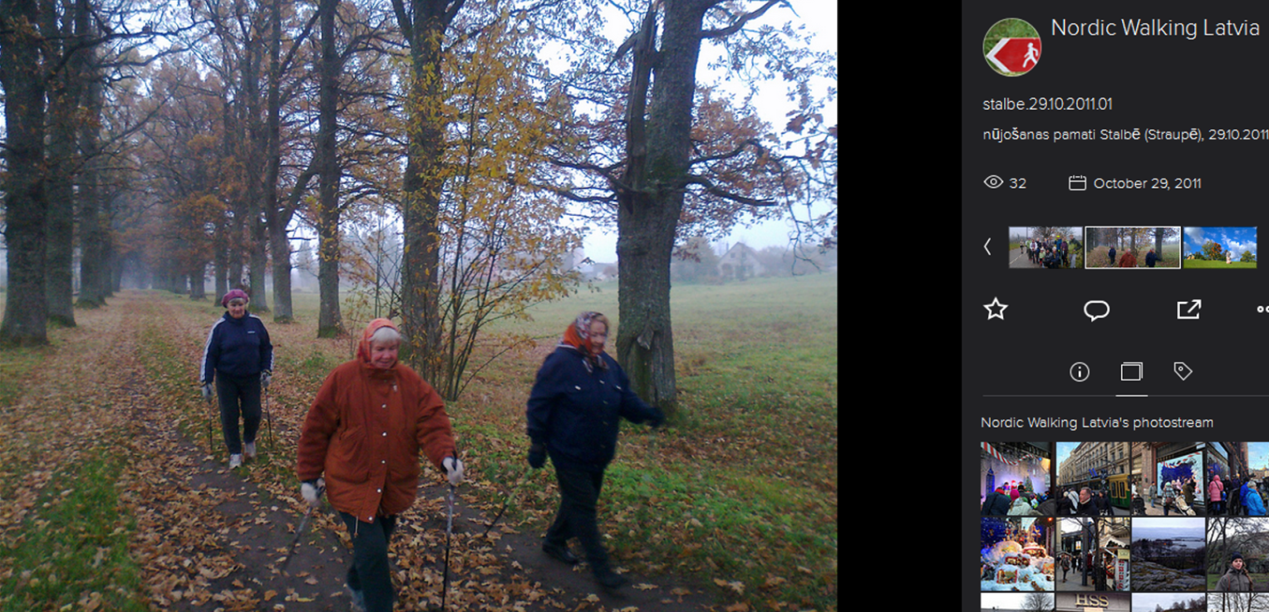 37.attēls. Nūjošanas popularizēšanas pasākums senioriem Stalbē 2011.gada oktobrī ar Nordic Walking Latvia organizācijas piesaistīšanu.Vēl viens arguments ir aprīkojuma pieejamība – respondenti norāda, ka nūjošanas inventāru, iespējams, izmantotu, ja būtu parocīgāka atrašanās vieta. Stalbes pensionāri norāda, ka inventārs ir brīvi pieejams noteiktos laikos, savukārt Straupes iedzīvotāji pauž sašutumu, ka pieejamības inventāram praktiski nav, jo visas nūjas atrodas Stalbē, lai arī sākotnēji ticis paredzēts, ka tas būs pieejams abos pagastos. Tā kā pensionāriem pārvietošanās starp novada pagastiem bieži vien ir problemātiska un ierobežota, lielākoties Straupē aptaujātie atzina, ka pieejamību nūjošanas inventāram vērtē kā nepilnvērtīgu. Šajā gadījumā diskutējams ir projekta ieviešanas apmērs – ja aprīkojuma iegāde projekta ietvaros paredzēta sabiedrisko aktivitāšu veicināšanai Pārgaujas novadā (konkrēti Stalbes un Straupes pagastos), tad nav īsti adekvāti projektu uzskatīt par izdevušos un ieviestu, ja inventārs uz vietas pieejams tikai viena pagasta iedzīvotājiem, kamēr otra pagasta iedzīvotājiem pieeja ir ierobežota.38.attēls. Biedrības „Kamolītis” organizēto sporta un cita veida nodarbību un sanākšanu apmeklētībaIepriekš jau tika apskatīts, ka kopējā tematiskās grupas „Seniori” projektu vērtējumā augstāko vērtējumu ieguvis projekts, kura ietvaros rekonstrukcija veikta Lēdurgas pensionāru biedrības „Kamolītis” telpām. Respondenti atzinīgi novērtē šī biedrības rīkotās sporta un cita veida aktivitātes (skat. 38.attēlu). 39% no aptaujātajiem regulāri visu gadu apmeklē biedrības „Kamolītis” organizētās sporta nodarbības, tikpat liels skaits regulāri piedalās arī cita veida aktivitātēs. 30% no respondentiem norādījuši, ka cita veida aktivitātēs iesaistās vairākās reizes gadā, savukārt sporta nodarbībām šis rādītājs ir krietni zemāks – vien 9%. Samērā līdzīgs skaits ir to vietējo iedzīvotāju, kas neapmeklē nedz sporta, nedz cita veida aktivitātes, kuras organizē „Kamolītis” – to norādījuši attiecīgi 22% un 17%. To var skaidrot gan ar aptaujāto iedzīvotāju profilu (dažādas vecuma grupas un līdz ar to arī biedrības organizēto aktivitāšu mērķauditorijas), gan ar intereses trūkumu par šāda veida aktivitātēm. Vietējie iedzīvotāji norāda, ka uz biedrības „Kamolītis” organizētajiem pasākumiem ierodas ne tikai vietējie lēdurdzieši, bet arī ciemiņi no citiem pagastiem un novadiem gan individuāli, gan grupās. Lai arī aktīvi darbojas gan pensionāru biedrība „Kamolītis”, gan Stalbes pensionāru apvienība „Dzīvotprieks”, kas rūpējas par dažādu pasākumu un ekskursiju organizēšanu, kā arī iepriekš minētajām nūjošanas aktivitātēm, vietējiem senioriem tik un tā trūkst kopā sanākšanas pasākumu. Vietēji saka, ka ir pietiekami daudz dažādu pulciņu un nodarbību, taču gribētos papildus sporta aktivitātes, kurās varētu iesaistīties visa novada pensionāri (te gan jādomā par aktivitāšu organizēšanas vietu, jo, analizējot nūjošanas inventāra pieejamību, tika norādīts, ka pensionāru pārvietošanās pat novada robežās reizēm ir ierobežota), kā arī galda spēles un veselības aprūpes dienas.KULTŪRAS INFRASTRUKTŪRAS PILNVEIDEKultūras infrastruktūras un attīstības projekti īstenoti vairākos partnerības „Brasla” teritorijas pagastos un novados – veikta skaņas un gaismas aprīkojuma, kā arī cita veida aprīkojuma iegāde Rozulas, Pociema, Umurgas kultūras namiem un Limbažu pagasta sabiedriskajam centram „Lādes Vītoli”, zāles remonts „Stienes Stūrīšos”, brīvdabas skatuves izveide E. Melngaiļa muzejā un organizēts moderno deju festivāls „Lai Top!” Vidrižos.39.attēls. Īstenoto kultūras infrastruktūras un attīstības projektu rezultātu nozīmīgums vietējo iedzīvotāju vērtējumāLai arī šo projektu ieviestie rezultāti bieži vien ir uzskatāmi (jauns aprīkojums, izremontētas telpas, papildus pasākumi), vietējiem iedzīvotājiem šos projektus ir bijis grūtāk novērtēt – procentuāli parādās lielāks skaits to respondentu, kas īsti nezina, cik nozīmīgi ir šo projektu ieviestie rezultāti (iepriekšējās tematiskajās grupās līdzīgi rezultāti bija arī ezeru projektu vērtējumā – atbilde „nezinu” pārsniedza 50% - taču šajos projektos tiešais labums vietējiem iedzīvotājiem bija netiešs (zivsaimniecības attīstība)).Tematiskās grupas kopvērtējumā nozīmīgākie ieviestie rezultāti vietējo iedzīvotāju skatījumā ir E. Melngaiļa muzejā izveidotās brīvdabas skatuves projektam – to vietējie novērtējuši ar 8,48 ballēm (skat. 39.attēlu). Arī projekti, kas ieviesti Umurgā, Vidrižos un Lādezerā, vērtēti kā labi, pārsniedzot 7 baļļu atzīmi. Par šo projektu nozīmīgumu aptaujātie spējuši sniegt vērtējumu pilnīgāk – atbilde „nezinu” praktiski nepārsniedz 5 – 10 %. Zems vērtējums un arī lielāka nepārliecinātība par rezultātu lietderīgumu ir zāles remonta projektam „Stienes Stūrīšos” – tas novērtēts vien ar 2,68 ballēm un 71% no aptaujātajiem nav īsti varējuši novērtēt šo projektu. Līdzīgi ir arī ar Limbažu pagasta sabiedriskā centra „Lādes Vītoli” aprīkojuma iegādi – 4,37 balles un 46% respondenti atbildējuši, ka nezina, vai ieviestie rezultāti ir nozīmīgi -, un Pociema pūtēju orķestrim iegādātajiem mūzikas instrumentiem – vērtējums 5,5 balles un 42% no respondentiem novērtēt nav varējuši.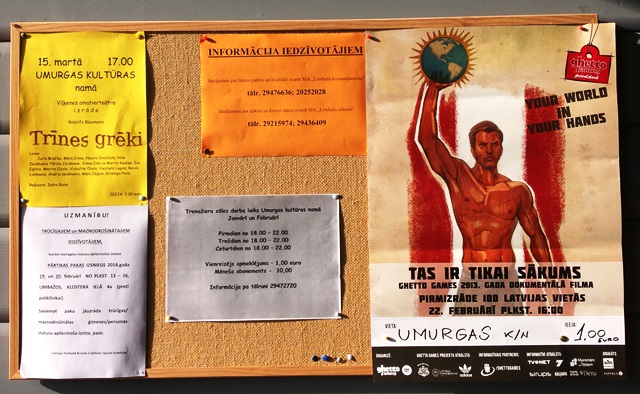 40.attēls. Pasākumu afišu un informācijas dēlis Umurgas kultūras namāLielākoties vietējie iedzīvotāji kultūras pasākumus vietējos kultūras namos apmeklē vairākas reizes gadā (skat. 41.attēlu) – 51% no respondentiem šo atbildi norādījuši gan attiecībā uz Umurgas, gan Rozulas kultūras / tautas namos organizētajiem pasākumiem, Limbažu kultūras namam rādītājs nedaudz zemāks – 36%. Nespēju novērtēt Pociema kultūras namā un „Lādes Vītolos” ieviesto projektu rezultātus pastiprina arī tas, ka šīm kultūras pasākumu iestādēm biežāk norādīts, ka vietējie iedzīvotāji pasākumus neapmeklē – 21% no respondentiem to teikuši „Lādes Vītolu” gadījumā un 13% Pociema kultūras nama pasākumiem. Citiem kultūras namiem šis rādītājs ir vidēji 4-7% robežās. Tajā pašā laikā Pociema, Limbažu, Vidrižu kultūras nami un „Lādes Vītoli” tiek regulāri apmeklēti visa gada garumā – to norādījusi ceturtā daļa no respondentiem.41.attēls. Kultūras pasākumu apmeklētība lauku partnerības “Brasla” esošo teritoriju kultūras un tautas namosLai arī vietējie iedzīvotāji atzīst, ka pasākumu kvalitāte ir laba, tie ir pārdomāti un labi izziņoti, trūkst cilvēku aktivitātes pasākumu apmeklēšanā – to drīzāk varētu raksturot kā pasīvu. Reizēm problēma pat neesot pasākumu ieejas maksā – dažkārt nepietiekami apmeklēti ir arī tie pasākumi, kuros ieejas maksas nav. Vietējie atzīst, ka paši labprāt apmeklētu pasākumus regulārāk visa gada garumā, ja justu cilvēku aktivitāti. Atzinīgi tiek vērtēti, piemēram, „Lādes Vītolos” organizētie pasākumi, uzteikts kultūras darba organizatores darbs, tomēr aptaujā iegūtie dati liecina, ka regulārie apmeklētāji ir vien ceturtā daļa no aptaujātajiem.Pēdējos gados saistošāko un sliktāk organizēto pasākumu izvērtēšanai aptaujātie iedzīvotāji minējuši savus piemērus: Umurgas kultūras nama apmeklētāji visatzinīgāk novērtē Diksilenda festivālu – 21 reizi tas minēts kā saistošākais pasākums, 6 reizes minēts R. Paula un A. Bērziņa koncerts, citi (skat. 42.attēlu) minēti vienreiz. Vissliktāk organizēto pasākumu vietējiem nosaukt ir grūtāk – tādi šķituši Liliputu cirks, Ziemassvētki un arī tas pats Diksilenda festivāls, taču šie pasākumi minēti tikai vienreiz;42.attēls. Saistošākie un vissliktāk organizētie pasākumi Umurgas KN pēdējos gados pēc minēšanas biežumaStraupes pagasta Rozulas tautas nama kultūras pasākumu apmeklētājiem visvairāk paticis 18. novembra jeb Latvijas Republikas Neatkarības proklamēšanas gadadienas pasākums (minēts 6 reizes), 2 reizes minēti tādi pasākumi kā Pašdarbnieku koncerti, grupas „Apvedceļš” balle, 2013.gadā organizētie Sporta svētki un Lāčplēša dienai veltītais koncerts. Par vissliktāk organizēto atzīta Jaungada balle (minēts 3 reizes), 18.novembra koncerts un Ziemassvētku pasākumi bērniem (abi minēti 2 reizes) (skat. 43.attēlā);43.attēls. Saistošākie un vissliktāk organizētie pasākumi Rozulas TN (Straupes pagasts) pēdējos gados pēc minēšanas biežumakā labāk organizētais pasākums Katvaru kultūras namā tiek „nominētas” Vasaras sporta spēles, kas minētas 5 reizes (skat. 44.attēlu), vietējiem iedzīvotājiem patikuši arī Muzikantu saieti 18.novembrī un Vidzemes pūtēju orķestra salidojuma koncerts (minēti 3 reizes), kā arī Pašdarbnieku kolektīvu gada balle, Jāņu ielīgošanas pasākums un tirdziņš (minēts 2 reizes);44.attēls. Vislabāk noorganizētie pasākumi pēc minēšanas biežuma Katvaru pagasta KN45.attēlā redzams, ka līdzīgi kā iepriekš minētajos pagastos, arī Limbažu pagasta apmeklētājiem visveiksmīgāk organizētais šķitis 18.novembra pasākums (minēts 7 reizes), patikuši pagasta svētki (minēts 5 reizes) un Ielīgošanas pasākums (minēts 3 reizes).45.attēls. Vislabāk noorganizētie pasākumi pēc minēšanas biežuma Limbažu pagastāPar pasākumu kvalitāti liecina arī vietējo iedzīvotāju vidējais vērtējums (8,8 balles no 10; n=36) pēdējam apmeklētajam pasākumam Umurgas kultūras namā – to skaitā bijuši gan kā vissaistošākais pasākums minētais Diksilenda festivāls, gan pašdarbnieku balle un Deju kolektīvu sadraudzības koncerts „Sadancosim visi kopā!”. Lai pasākumi būtu saistoši vietējiem iedzīvotājiem, tiem, viņuprāt, jābūt mūsdienīgiem, interesantiem un ar savu odziņu – lai var just, ka cilvēki mīl to, ko dara. Būtiska laba un laicīga reklāma, iespēja apmeklēt pasākumus pēc darba laika. Papildus plašam programmu klāstam, vietējie norāda, ka labprāt apmeklētu pasākumus, kuros uzstātos populāri mūziķi – te gan jāatgādina, ka, lai arī šādi pasākumi līdz šim ir bijuši labi apmeklēti, būtisks un noteicošs rādītājs varētu būt biļešu cena. Vietējie labprāt apmeklētu pasākumus ar plašai sabiedrības daļai zināmiem māksliniekiem, taču vienmēr ir aktuāls jautājums, vai viņi būtu gatavi arī maksāt par šo pasākumu apmeklēšanu.SPORTA INFRASTRUKTŪRAS LABIEKĀRTOŠANATematiskajā grupā „Sports” apkopoti projekti, kas attiecināmi uz trenažieru un vingrošanas aprīkojuma iegādi, sporta pakalpojumu pieejamības nodrošināšanu un aktīvās atpūtas piedāvājuma infrastruktūras izveidi: atlētiskas nodarbību bāzes izveide Sporta un kultūras centrā „Vidriži” (P27)trenažieru un vingrošanas aprīkojuma iegāde jauniešu fitnesa centram „Efekts” (P42)sporta pakalpojumu pieejamības nodrošināšana, izveidojot fitnesa zāli „Jo-Jo” Limbažos (P43)sporta un rotaļu laukuma ierīkošana „Intēs” (P49)tautas sacensības – Kocēnu novada ciemu orientēšanās čempionāts (P59).46.attēls. Īstenoto sporta infrastruktūras un attīstības projektu rezultātu nozīmīgums vietējo iedzīvotāju vērtējumāProjektu ieviesto rezultātu nozīmīguma grafiks (skat. 46.attēlu) liecina, ka lielākoties vietējiem iedzīvotājiem nav informācijas par šiem projektiem vai to rezultātiem – tikai atlētikas nodarbību bāzes izveidi „Vidrižos” vietējie vērtē kā ļoti labu projektu (8,13 balles no 10; 4% nav varējuši novērtēt). Pārējiem projektiem rezultāti ir pretēji – vietējiem ir grūti spriest par ieviesto rezultātu lietderīgumu (piemēram, 77% no aptaujātajiem nav varējuši novērtēt trenažieru un vingrošanas aprīkojuma iegādi fitnesa centram „Efekts”, tautas sacensības – orientēšanās čempionāts Kocēnu novadā novērtēts vāji ar 2,58 ballēm no 10).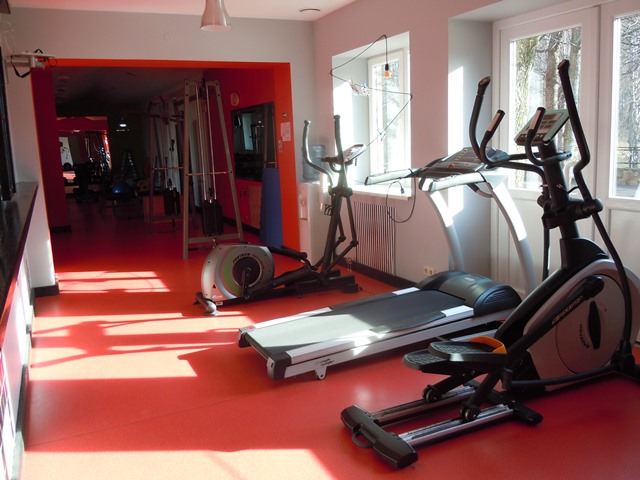 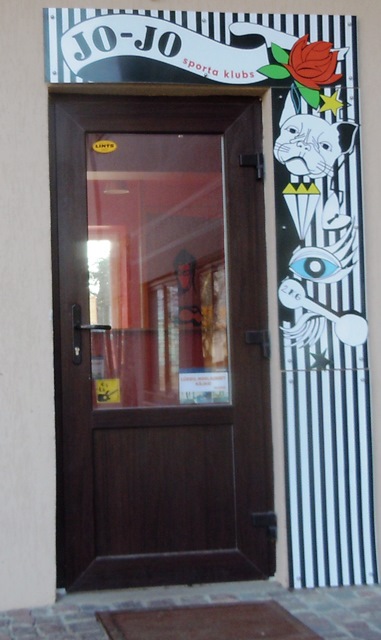 47.attēls. Daļa no fitnesa zāles „Jo Jo”iegādātā aprīkojuma	Kā piemēru projektu ieviesto rezultātu efektivitātei var minēt vietējo iedzīvotāju atbildes uz jautājumu par to, cik bieži viņi apmeklē trenažieru zāles „Efekts” un sporta klubu „Jo-Jo” – 83% no respondentiem nevienu no šīm iestādēm neapmeklē, vēl 4% nemaz nezina par šādām iestādēm (skat. 48.attēlu). Rodas jautājums par to, kāpēc vietējie šos pakalpojumus neizmanto un vai tā daļa, kas par šo projektu īstenošanu nav informēti, patiesībā nav krietni lielākā nekā šajos rezultātos norādītā.48.attēls. Trenažieru zāles „Efekts” un sporta kluba „Jo-Jo” (Limbažu pilsēta) apmeklētībaTematiskajā grupā „Sports” apkopotie projekti ieviesti galvenokārt Limbažu pilsētā, Kocēnu un Vidrižu novados. 41 % no Kocēnu novadā aptaujātiem vietējiem iedzīvotājiem atzinuši, ka ar tādām fiziskajām aktivitātēm kā skriešana, slēpošana un orientēšanās brīvajā laikā nenodarbojas; neregulāri, tomēr minētās fiziskās aktivitātes cenšas īstenot 18%, savukārt regulāri siltajā laikā vai visa gada garumā ar skriešanu, orientēšanos un slēpošanu nodarbojas attiecīgi 9% un 5% no jeb mazāk kā sestā daļa no visiem aptaujātajiem (skat. 49.attēlā).49.attēls. Fizisko aktivitāšu (skriešana, slēpošana, orientēšanā) biežums brīvajā laikāTajā pašā laikā vairāk kā puse no vietējiem iedzīvotājiem ir apmierināti ar savām ikdienas fiziskajām āra aktivitātēm veselības uzlabošanai – 56 % norādījuši, ka pašreizējais aktivitāšu daudzums ir pietiekams, savukārt pārējie 44% vēlētos vairāk šādas aktivitātes. Šeit gan tika vairāk jautāts par tādām aktivitātēm kā skriešana vai orientēšanās, taču iepriekšējo projektu rezultātu analīze norāda, ka daļa no aptaujātajiem nodarbojas arī ar velo braukšanu, nūjošanu vai izmanto speciālos sporta laukumus kādam noteiktam sporta veidam. Šajā pētījumā samērā līdzīgi aptvertas visas vecuma grupas, bet mazāk aptaujāta respondentu grupa vecumā no 25 līdz 36 gadiem, no kuriem sporta un fiziskajām āra aktivitātēm laiku nedēļā velta 23,1 % no visiem iedzīvotājiem (pēc Latvijas Centrālās statiskas pārvaldes 2005.gadā veiktā pētījuma par Latvijas iedzīvotāju laika izlietojumu). Salīdzinājumam var minēt 15-24 vecuma grupu, kur šis rādītājs ir 44%, un vecuma grupu virs 60 gadiem, kurā rādītājs ir 34,3%. MŪŽIZGLĪTĪBAS PAKALPOJUMU PILNVEIDE	Tematiskajā grupā „Mūžizglītība” apkopoti sekojošu projektu rezultātu analīze: Vaidavas sabiedrisko aktivitāšu un mūžizglītības centra izveide (P33)Vaidavas sabiedrisko aktivitāšu un mūžizglītības centra telpu nodrošināšana ar aprīkojumu, tērpu iegāde (P34)novadpētniecības aktivitāšu centra izveide Vaidavā (P35)mūžizglītības un sabiedrisko aktivitāšu centra izveide un aktivitāšu pilnveide un dažādošana „Limbažu Filcītī” (P39)neformālās apmācības un mūžizglītības centra „Kardelen” izveidošana Limbažos (P40)izglītības un aktivitāšu pakalpojumu centra izveide Dikļos (P60).50.attēls. Īstenoto mūžizglītības projektu rezultātu nozīmīgums vietējo iedzīvotāju vērtējumāVietējo iedzīvotāju skatījumā (sk. 50.attēlu) augstāk novērtēta ir Vaidavas sabiedrisko aktivitāšu un mūžizglītības centra izveide (7,35 balles no 10) nekā šī paša centra nodrošināšana ar aprīkojumu un tērpu iegāde. Vietējiem acīmredzot būtiskāka ir bijusi pati centra izveide un darbība un ne tik daudz tā tehniskais nodrošinājums, kas gan tieši var ietekmēt, cik efektīvi centrs var darboties. Jāatzīmē, ka vietējo skatījumā šie projekti varētu būt cieši saistīti, tādēļ atšķirīgais vērtējums nav galvenais rādītājs centra nepieciešamībai vai darbības efektivitātei.Kā ļoti labu projektu (8,85 balles) vietējie uzskata novadpētniecības centra izveidi Vaidavā – no 29 Vaidavā aptaujātajiem iedzīvotājiem 27 ir apmeklējuši Novadpētniecības ekspozīciju Vaidavas kultūras centrā, turklāt šo ekspozīciju novērtējuši ļoti augstu: 24 respondenti atzīst, ka ekspozīcija ir likusies saistoša un interesanta, viņi to vērtētu ar 9,3 ballēm no 10. Aptaujātie uzskata, ka novadpētniecības centra vadītājs Vismants Priedīte ir „cilvēks īstajā vietā”, kas kompetenti un saistoši izstāsta par ekspozīcijām (minēta gan komunistiskā genocīda upuru piemiņai veltītā ekspozīcija, gan apsveikuma kartiņu ekspozīcija). Vaidavas izglītības biedrības nodarbības gan gandrīz puse no aptaujātajiem neapmeklē (skat. 51.attēlu). Vienāds procentuālais skaits no respondentiem (16%) ir apmeklējuši vienu vai 2-3 nodarbības. 13% apmeklējuši vairāk kā 5 nodarbības. Tie, kas ir piedalījušies, pēdējo apmeklēto nodarbību vērtē kā ļoti labu (8,17 balles no 10; n=16). Vietējiem iedzīvotājiem saistošas šķistu tās nodarbības, kuras būtu veltītas ēdiena gatavošanas, rokdarbu, veselīga uztura tēmām.51.attēls. Vaidavas sabiedrisko aktivitāšu un mūžizglītības centra (Izglītības biedrības) nodarbību apmeklētība	Par līdzīgām tēmām nodarbības turpmāk vēlētos apmeklēt Dikļu izglītības un aktivitāšu pakalpojumu centra apmeklētāji – viņu vēlmju sarakstā ir mūzikas nodarbības, rokdarbi, dejošana, dažādi izglītojošie kursi par veselību, bērnu audzināšanu. No aptaujātajiem iedzīvotājiem jau tagad 35% nodarbības un centra organizētās aktivitātes ir apmeklējuši vairākas reizes pēdējā gada laikā, 20% tās apmeklē regulāri visu gadu un ceturtā daļa respondentu nodarbībās ir piedalījusies vismaz vienu reizi (skat. 52.attēlu).52.attēls. Dikļu izglītības un aktivitāšu pakalpojumu centra organizēto aktivitāšu apmeklētības regularitāteMūžizglītības un sabiedrisko aktivitāšu centra izveide un aktivitāšu pilnveide „Limbažu Filcītī” tika vērtēta samērā viduvēji, iegūstot 5,78 balles no 10. Šobrīd centra nodarbības neapmeklē lielākais vairākums jeb 77% no aptaujātajiem (sk. 53.attēlu), vien 7% tās apmeklē regulāri visu gadu vai vairākas reizes gadā. Tomēr noteikti izveidojusies stabila un lojāla apmeklētāju grupa, kur centrs savu iniciatīvu ir pilnībā attaisnojis. Tiek apmeklētas Limbažu foto pulciņa nodarbības, joga, aerobika un fizioterapija un to kvalitāte tiek vērtēta kā ļoti laba, taču iedzīvotāji atzīst, ka viņu skatījumā centra piedāvātās nodarbības „vairāk paredzētas veciem cilvēkiem” vai arī tās notiek vakaros, kas traucē nodarbības apmeklēt (lai arī teorētiski vakari ir piemērotākais laiks strādājošajiem, kam darba dienas ir aizņemtas).53.attēls. „Limbažu Filcīša” nodarbību apmeklētības regularitāteĻoti vāji novērtēts Valmieras Amatnieku parka fonda projekts neformālās apmācības un mūžizglītības centra izveidošana Limbažos – tai vietējie iedzīvotāji piešķīruši vien 1,07 balles no 10. 82% no aptaujātajiem nav varējuši novērtēt projekta ieviestos rezultātus – un tas ir pamatoti, jo Valmieras amatnieku fondam piešķirtais sabiedriskais finansējums 14279,52 € apmērā palicis ieguldīts nu jau citā vietā, citiem mērķiem. 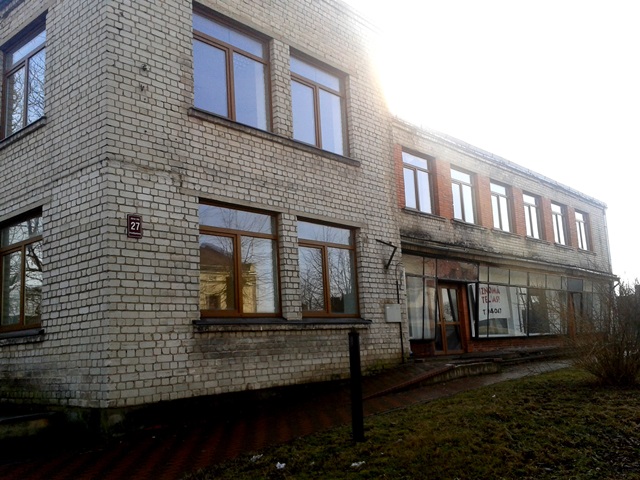 52.attēls. Jūras iela 27. Īstenotā projekta vieta vairs nav publiski piekļūstama. Iedzīvotāju viszemāk novērtētais projekts.Uz ēkas Limbažos, Jūras ielā 27 stāv uzraksts, ka telpas tiek pārdotas, ēka jau šobrīd ir pamesta un nekas neliecina par to, ka šeit ir bijis plānots izveidot mūžizglītības centru. Nav saprotams, kur ir tikuši ieguldīti piešķirtie līdzekļi un kāds labums sniegts vietējiem iedzīvotājiem, jo projekts faktiski nav īstenots un nav vērtējams. Draugiem.lv izveidotajā profilā pēc šīs iniciatīvas izveides ir uzsaukums pirmajām aktivitātēm, interesi virtuāli izrādījuši pieci cilvēki, taču tas arī viss. Šādā projekta iniciatīvā ieguldītie līdzekļi būtu jāatgriež atpakaļ, kā pilnībā rezultātus nesasniegusi.SOCIĀLIE PAKALPOJUMI	Projekti aptver dažādas jomas, kas saistītas ar sociālo pakalpojumu pieejamības nodrošināšanu: izbūvētas higiēnas telpas, veļas mazgātuves, frizētavas pakalpojumu vietas un daudzfunkcionāli laukumi, iegādāts malkas zāģa – skaldītāja tehnika, veicināta sabiedrības veselības pakalpojumu sniegšana, kanalizācijas atsūknēšanas pakalpojumu nodrošināšana un rekonstruēti pašvaldības ceļu posmi vairākos pagastos, kā arī veikti kultūrvēsturisko objektu renovācijas darbi.	Šajā grupā esošos projektus vieno vēl kāda iezīme – nereti vietējie iedzīvotāji atzina, ka par daļu no šajos projektos ieviestajiem pakalpojumiem ir uzzinājuši vien šī lauka pētījuma anketēšanas rezultātā. Vietējiem nav bijusi pieejama informācija par šādiem pakalpojumiem, pēc uzzināšanas par tiem daži atzina, ka patiesībā tādi pakalpojumi viņiem nemaz nav vajadzīgi vai arī tie nepieciešami šaurai sabiedrības daļai. Iedzīvotāji gan norāda, ka informāciju par šādiem pakalpojumiem droši vien nebūtu grūti iegūt – šobrīd pēc tādiem pakalpojumiem vajadzības nav, līdz ar to nav arī intereses par to pieejamību (piemēram, attiecībā uz malkas zāģa iegādi Limbažu novadam vai uz biedrības „Imanta” sniegto malkas skaldīšanas pakalpojumu, vietējie norādīja, ka šādus darbus pašiem paveikt ar saviem spēkiem ir krietni lētāk, tāpēc pakalpojumu neizmantotu).54.attēls. Citu (negrupēto) ieviesto projektu rezultātu nozīmīgums vietējo iedzīvotāju vērtējumā	Kopumā 12 projektu ieviesto rezultātu nozīmīgums vietējo iedzīvotāju skatījumā (sk. 55.attēlu). Tikai 2 no projektiem novērtēti kā ļoti labi – Dikļu kapličas renovācija (iegūstot 8,65 balles no 10) un parka labiekārtošana pie Lēdurgas baznīcas (8,80 balles no 10). Līdzīgi kā iepriekšējos projektos, arī šo projektu rezultāti liecina, ka vietējie iedzīvotāji vairāk novērtē apkārtnes sakopšanas darbus, kas veicina viņu dzīves vietas pievilcības attīstību. Pārējie projekti, kas vairāk vērsti uz sociālo pakalpojumu sniegšanu, vērtēti samērā viduvēji. 71% no aptaujātajiem nav varējuši novērtēt biedrības „Imanta” malkas skaldīšanas pakalpojumu sniegšanu (šis projekts saņēmis vien 1,85 balles), 60 % nezina, vai malkas zāģa – skaldītāja tehnikas iegāde ir nozīmīga, lai arī projekta rezultātu vērtējums ir gandrīz labs (6,2 balles no 10). Te var atgādināt iepriekš pausto vietējo iedzīvotāju viedokli, ka par šiem pakalpojumiem informācijas nav un vietējie arī nav droši, ka šādi pakalpojumi viņiem vispār ir vajadzīgi, jo ar mazākām izmaksām to var paveikt arī paši.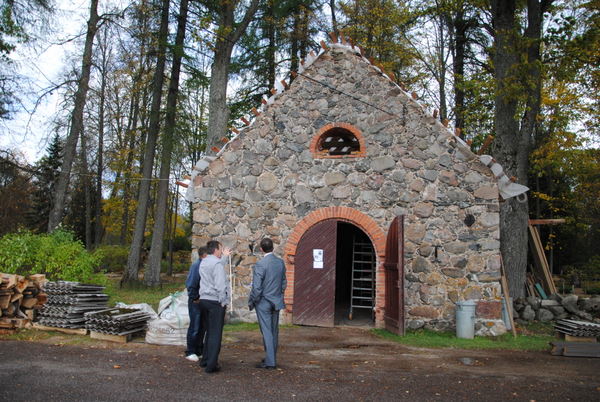 56.attēls. Tiek plānoti un pārrunāti Dikļu kapličas renovācijas darbi.	81% no aptaujātajiem atzina, ka Lēdurgas veļas mazgātuves pakalpojumus neizmanto, 5% to izmanto reizi nedēļā vai biežāk un 5% - vismaz reizi mēnesī. Vietējie uzskata, ka šie pakalpojumi nav pieejami ikvienam, tie tomēr vairāk paredzēti noteiktām sociālajām grupām. Līdzīgs uzskats ir arī par Plācī esošajā „Doktorātā” izbūvēto higiēnas telpu. Lielākajai daļai no aptaujāto šādi pakalpojumi ir brīvi pieejami mājās, tādēļ nav tik būtiska publiski pieejamo iespēju izmantošana.Veļas mazgātuves un frizētavas pakalpojumu vietas izveide Lādezerā vietējo iedzīvotāju skatījumā novērtēta ar 6,32 no 10 ballēm. Lai arī tagad Lādezerā ir pieejami frizētavas pakalpojumi, 16 no 25 aptaujātajiem norādīja, ka paradumus nav mainījuši un pagaidām friziera pakalpojumus izmanto Limbažos. Tas lielā mērā saistīts ar ieradumiem – Limbažos jau ir savs ierastais meistars, par kura darba kvalitāti ir pārliecība, taču vietējie saka, ka ir dzirdēts daudz laba arī par Lādezera frizieriem. Pakalpojumus Lādezerā neizmanto lielākoties tieši sen zināmo frizieru un pieraduma dēļ.VIETAS ZĪMOLVEDĪBAS ATBALSTSAttiecībā uz vietas pievilcības un atpazīstamības veicināšanu Kocēnu novadā īstenots projekts „Būsim atpazīstami!”, kura ietvaros izveidots Kocēnu novada ģerbonis un izgatavotas vienota stila māju norādes zīmes. No 39 Zilākalna un Vaidavas pagastos aptaujātajiem vietējiem iedzīvotājiem 32 uzskata, ka zina, kas ir attēlots Kocēnu novada ģerbonī, visbiežāk minot 57.attēlā redzamos variantus.57.attēls. Zilākalna un Vaidavas pagasta vietējo iedzīvotāju viedoklis par Kocēnu novada ģerbonī attēlotajiem elementiemVienāds skaits aptaujāto ir teikuši, ka Kocēnu novada ģerbonī attēlota saule un zobens (minēts 31 reizi katrs), 20 no aptaujātajiem ir minējuši abus variantus kopā. Tikai 9 no aptaujātajiem uzskata, ka ģerbonī ir gan saule, gan zobens, gan Zilaiskalns – svētvieta atsevišķi minēta krietni retāk (vien 9 reizes). Parādās varianti, ka ģerbonī ir attēlotas arī debesis un karogs. Daži no respondentiem ģerboņa aprakstos ir mēģinājuši būt ļoti precīzi, tā izskatu raksturojot šādi: „svētvieta "Zilaiskalns", "Dieva zīme", sudraba zobens, zelta saule ar 16 stariem” vai „Zilaiskalns, sudraba debesis, Dieva zīme, sudraba zobens, zelta saule”. Kāda vietējā iedzīvotāja skatījumā ģerbonī attēloti arī „6 pagastu ciemi, kas apvienojušies novadā”.Vienota standarta norāžu zīmju uzstādīšana uz mājām un objektiem, kā arī novada ģerboņa izveidošana vietējo iedzīvotāju skatījumā ir bijis labs projekts, kas ļāvis vietējiem justies ērti un droši, būt lepniem par savu novadu un pagastu – šāds apgalvojums vērtēts ar 8,02 no 10 ballēm (skat. 58.attēlu). Lai arī vērtējums ir zemāks (7,87 balles no 10), tomēr projekta ieviešana ļāvusi popularizēt pagastu un novadu kā sakoptu un pievilcīgu vidi plašākā mērogā. Mazliet vairāk kā abos iepriekšējos apgalvojumos, vietējie iedzīvotāji šaubās par to, vai ģerboņa izveide un norādes zīmju izveidošana ir devusi labumu novada viesiem novada iepazīšanā un ļauj justies šeit ērti sakoptā vidē – 16% atbildējuši, ka „nezina”, vai tā tiešām ir, taču arī šo kritēriju vērtē samērā augstu ar 7,92 ballēm no 10. Tas ir diezgan likumsakarīgi, ka vietējiem iedzīvotājiem ir grūtāk novērtēt novada ciemiņu ieguvumus, taču viņi paši jūtas lepni, ka var teikt, ka dzīvo sakoptā un pievilcīgā vidē.58.attēls. Kocēnu novada ģerboņa un vienota stila māju norādes zīmju izgatavošanas (Būsim atpazīstami!) projekta nozīmīgumsGalvenie secinājumi un priekšlikumiKopumā Vidzemes lauku partnerības “Brasla” teritorijas attīstības stratēģijas 2009.-2013.gadam ieviešana vietējo iedzīvotāju vērtējumā novērtēta ar atzīmi „labi” un izdevies sasniegt perioda izvirzītos mērķus, rezultatīvos rādītājus, ieviesto iniciatīvu satura un kvalitātes analīze pierādīja, ka ir noteiktas sfēras, kur turpmāk var panākt vēl lielāku stratēģijas ieviešanas efektivitāti. Partnerības teritoriju teritoriāli nav lietderīgi dalīt un samazināt, jo attiecīgi samazinoties projektu konkurencei, pastāv risks, ka varētu mazināties arī projektu saturiskā kvalitāte. Partnerības teritorijas pielāgošana precīzākām novadu administratīvajām robežām rada risku, ka partnerība neizmanto pārnovadu sadarbības potenciālu un fragmentē līdzīgu interešu resursu, kas rodas tieši šādā pārnovadu sadarbības procesā. Vienlaicīgi tas rada virzību vairāk uz centralizēšanos un sabiedrības iniciatīvu deleģēšanu pašvaldības attīstības programmas īstenošanai, kas tādā situācijā vairs nav iedzīvotāju pašiniciatīvu atbalsta virzienā, apvērstās demokrātijas ieviešana. Pašvaldība var uzņemties daļu no aktivitātēm un īstenot tās iedzīvotāju labā. Šajā ziņā nav ierobežojumu, taču ilgtermiņā lielāks ieguvums būtu lielāko daļu aktivitāšu tomēr ļaut īstenot spēcīgām sabiedriskajām organizācijām, kas var izvērtēt prioritātes un ir spējīgas dažādos virzienos pārstāvēt, īstenot vietējās kopienas intereses.Nozīmīgākie secinājumi un priekšlikumi tiešajām iesaistītajām pusēmIedzīvotāju informētība par stratēģijas ieviešanas gaitu un īstenotajiem projektiem daudzviet parādījās kā nepietiekoša. Analizējot publicitāti medijos, bieži tā veikta formāli – paziņojums par uzsākšanu vai īstenošanu novada tīmekļa vietnē vai drukātajā pašvaldības laikrakstā. Publikācijas bieži nav pielāgotas vietējam lasītājam uztverami – iekļauj sarežģītu valodu, projektu terminoloģiju, kas neizskaidro rīcības satura galveno akcentu, neuzsver skaidru labumu sabiedrībai no to īstenošanas. Vietējo laikrakstu (Liesma, Auseklis, Druva) reportāžas no projektu iesaistes vietām ar bildēm un izvērstu viegli uztveramu vēstījumu par iegūstamajiem labumiem sabiedrībai bijuši veiksmīgāki. Dažkārt līdzīgi to veikuši arī novadu sabiedrisko attiecību speciālisti.PartnerībaiIzvirzīt augstākus kritērijus publicitātītes prasībām visām īstenotajām rīcībām, pat ja LEADER programmas vadlīnijas paredz mazākus nosacījumus. Galvenie ieguvēji būs sabiedrība, un vietējās rīcības grupas darbība būs caurspīdīgāka, pamanāmāka.Censties iesaistīt profesionālus žurnālistus vai novadu sabiedrisko attiecību speciālistus vēstījuma nodošanā par īstenotajām rīcībām, kuru īstenošanā iesaistīts sabiedriskais finansējums. Ja ziņa ir ar sabiedriska labuma statusu, par to jāmaksā speciāli un tas nav uztverams kā pasūtījuma reklāmas raksts. Publikācijas veidot kā reportāžas ar bildēm no projektu ieviešanas vietām, lai uzskatāmi redzamas pārmaiņas, viegli izprast sabiedrības ieguvumu.Projektu īstenotājiem, NVOVairāk iesaistīt attiecīgo mērķgrupu vietējās kopienas viedokļu līderus iecerēto ieceru īstenošanā jau pieteikuma rakstīšanas stadijā. Tas nodrošinātu gan lielāku informētību, gan precīzāku sasaisti ar vietējās kopienas vajadzībām un lielāku sabiedrības atgriezenisko saikni.Rīkot „atvērto durvju” dienas projekta īstenošanas gaitā, ļaut vietējiem pašiem iepazīt īstenoto nepastarpināti, radīt lielāku atvērtības sajūtu, ka labumi ir gūstami arī vietējiem.Censties būt aktīvākiem informēšanā ne tikai par iecerēm vai jau paveiktajiem darbiem formālai atskaitei, bet īpaši piedomāt par īstenoto rīcību publicitāti to ieviešanas laikā, lai vietējai kopienai ir iespēja iesaistīties arī ar savu iniciatīvu. Skaidri komunicēt par sabiedrībai sniegtajiem labumiem no īstenotajām rīcībām.Iedzīvotāju sabiedriskā aktivitāte nav augsta un līdz ar to arī mazākais ieviesto projektu skaits ir Zilākalna, Umurgas un Lēdurgas pagastā, kur arī ir attiecīgi mazākais sabiedrisko organizāciju skaits. Limbažu novada pašvaldība (un Limbažu novada fonds), Kocēnu novada pašvaldība, mazākā mērā Pārgaujas novada pašvaldība kopā īstenojusi vairāk nekā 1/3 no kopējo iniciatīvu skaita. Tādējādi daļēji tiek aizstāts brīžiem un vietām raksturīgais iedzīvotāju iniciatīvas trūkums. Tas tā var darboties īstermiņa, taču pašvaldībām jābūt ieinteresētām iedzīvotāju pilsoniskās sabiedrības un iniciatīvas, līdzatbildības veicināšanā, kas noteikti dotu daudz nozīmīgāku rezultātu ilgtermiņā.PartnerībaiVeicināt sabiedrisko aktivitāti un izvērst pasākumus īpaši šo pagasta iedzīvotāju sabiedriskās iniciatīvas aktivizēšanai. Pievērst pastiprinātu uzmanību konsultēšanai un iedrošināšanai projekta pieteikumu sagatavošanas posmā. Tas gan nenozīmē, ka vājāk sagatavotiem projektiem būtu piešķiramas ārpuskārtas privilēģijas kopējā projektu konkursā. Arguments, ka iedzīvotāju vietā viņu intereses var veiksmīgi īstenot novada administrācijas pārstāvji ir tikai īstermiņa risinājums.Izveidot visu partnerības teritorijā un tuvākajā apkārtnē esošo sabiedrisko organizāciju datu bāzi (sk. pamatnes jau pielikumā Nr.1 un Nr.2) ar to galvenajiem tematiskajiem virzieniem, mērķiem, galvenajiem iesaistītajiem cilvēkiem un to kontaktiem. Regulāri un laicīgi informēt par iespējām un potenciālajiem konkursiem, vairāk uzrunāt par labumiem, kāpēc vajadzīgs iesaistīties partnerībā kā biedriem, veicināt lielāku to iesaistīšanos, rosināt iniciatīvu un stimulēt konkurenci par labāko ideju īstenošanu.Pašvaldībāmveicināt sabiedrisko aktivitāti, censties tikties tiešās pārrunās ar NVO viedokļu līderiem, konsultēt projekta administrēšanas jautājumos.NVOBūt atvērtākām, sabiedrībā pamanāmākām, uz noteiktu interešu grupu pārstāvniecību vērstām organizācijām, kas precīzi spēj noformulēt savu misiju un mērķus, iestājas par tiem un tiecas uz kopēja sabiedriska labuma sniegšanu savā sfērā, ir atvērtas iedzīvotāju piesaistīšanaiVietas piederības sajūtas veicināšana, vietējās kopienas identitātes stiprināšana un lepošanās ar savu novadu, kopīgas nākotnes redzēšana ir pamats vietējo iedzīvotāju vēlmei līdzdarboties novada, pagasta un ciema attīstībā. Atšķirībā no ciemiem vai pagastiem, novadu piederības sajūta ir salīdzinoši nesen veidojusies, nav vēl pilnībā nostiprinājusies. Taču lielākoties nepietiekamies cilvēku resurss ciemos un pagastos joprojām fragmentē iespējas saņemt kvalitatīvus vietējos pakalpojumus. Iedzīvotāju attieksmē izpaužas zināma sāncensība, pat skaudīgums uz novada centru un starp citiem pagastiem, ciemiem, kas būtu daudz vairāk vēršama un attīstības iespēju saskatīšanu un konkrētām starpkopienu sadarbības izpausmēm.PašvaldībāmJāattīsta ne tikai fiziskā infrastruktūra, bet jāveicina arī emocionālo labumu izpratne, lokālpatriotisms un vietjūta visa novada robežās, kas var būt vērsta ne tikai uz vietējiem, bet arī uz jaunu iedzīvotāju piesaisti.Jāpastiprina rīcības, kas veicina vienotas novada identitātes veidošanos, ļauj tikties cilvēkiem ar līdzīgām interesēm no dažādiem novada pagastiem (tai skaitā blakus novadu) biežāk un neformāli.Aktīvāk izmantot sabiedrisko organizāciju viedokļu līderus vietas zīmolvedības stiprināšanas norisēs.Vienmērīgāka sabiedrisko organizāciju iesaiste stratēģijas īstenošanā noteikti varētu būt lielāka. Trešā daļa no visām partnerības teritorijā esošajām sabiedriskajām organizācijām pārstāvēta partnerībā „Brasla” – skaits varētu būt lielāks, kas, protams, nav arī pašmērķis kvantitatīvi – daudz vairāk apvienojumā ar aktīvu iniciatīvu. Piemēram, ja teritorijā ir 17 mednieku un makšķernieku biedrības, tad kāpēc tikai divas ir saņēmušas finansiālu sabiedrisko labumu, t.sk. atkārtoti? Protams, tās var būt spēcīgākas un tāpēc tām nav jācieš no citu mazaktivitātes. Būt biedrībā ir nozīmīgi. Tendence rāda, ka tieši biedri arī īsteno lielāko projektu apjomu.PartnerībaiPartnerībai būtu jāveicina lielāka sabiedrisko organizāciju iesaiste. Skaidri jākomunicē par labumiem un priekšrocībām, kāpēc vajadzētu stāties biedrībā. Skaidri jādefinē labumi, kāpēc NVO vajadzētu būt pārstāvētai biedrībā un tie individualizēti nosūtāmi katrai no sabiedriskajām organizācijām.Jāizstrādā vizualizēti un vienkāršoti uzskatāmi parādīts piemērs, kā NVO var īstenot savus mērķus, kas vērsti uz sabiedrisko labumu ar LEADER programmas palīdzību lauku partnerībā „Brasla”.Sarīkot plaši pārstāvētu sabiedrisko organizāciju un viedokļu līderu apmācību semināru par projektu rakstīšanu, ideju noformēšanu, saturisko kvalitāti, lai kāpinātu ideju konkurenci un iesniegto pieteikumu kvalitāti, lielāku sabiedrisko organizāciju iesaisti. Nepieciešamības gadījumā var iet soli atpakaļ un vienu tēmu veltīt, kāpēc vajadzīgs NVO un kā ar to darboties – lai arī organizāciju skaits ir kopumā ir liels.PašvaldībāmPersoniski uzrunāt un mērķtiecīgi konsultēt tā sektora sabiedriskās organizācijas, kuru pārstāvētā sabiedrības grupa no pagasta nav īstenojusi nevienu sabiedrisku projektu LEADER ietvaros (attiecīgi bērniem, jauniešiem, senioriem utml.)Vērtēto projekta pieteicēju ambīcijas bieži izrādās lielākas, nekā tās pierādās pēc ieviešanas un sabiedrības aptaujāšanas. Piemēram, kādu pakalpojumu ievieš ar mērķi, lai tas darbotos visā novadā, taču patiesībā spēj apkalpot un cilvēki ir informēti tikai attiecīgajā apdzīvotajā vietā vai pagastā, kur tas fiziski atrodas.Projekta ieviesējiem, NVOSaglabāt ambīcijas, jo visbiežāk tās arī ietver ideālo mērķi uz ko tiekties, taču censties tās arī ieviest praksē, kas bieži saistīts ar kādām papildu rīcībām, iespējamām popularizēšanas kampaņām, lielāku informētības nodrošināšanu, rotācijas principu pakalpojuma pieejamībā dažādos ciemos, ja tā veids to atļauj u.c. risinājumi.PartnerībaiProjektu atbalsta piešķiršanas vērtēšanas kritērijos iekļaut papildu akcentu starppagastu sadarbības veicināšanai, reālai rīcībai, kas vērsta uz to un sekot tā izpildei.Identificējamas vairākas sabiedrības grupas, kuru intereses nav tikušas iekļautas nevienā no īstenotajām rīcībām kādā konkrētā novadā. Tas norāda uz vēl līdz galam neizmantotu potenciālu. Sabiedrisko organizāciju profils un lauku partnerības „Brasla” stratēģijas mērķi, ietvertās rīcības norāda uz plašāku sabiedrības daļu – ne visas intereses ietvertas un sabiedriskais labums nav proporcionāls starp tām, sadalāms starp prioritātēm. PartnerībaiVeidojot nākamā perioda stratēģiju: precīzāk identificēt galvenās sabiedrības grupas – sabiedriskā labuma guvējus (iedzīvotāji, uzņēmēji, viesi – katrai no šīm grupām noteiktas apakšgrupas – iedzīvotāji (bērni, jaunieši, jaunie pieaugušie, pieaugušie, seniori, maznodrošinātie, esošie/bijušie/potenciālie iedzīvotāji utt.)noteikt attīstības prioritātes, katrai no identificētajām grupām un noteiktām kopējām prioritātēm, kas saskaņotas ar citiem attīstības un lauku pievilcības veicināšanas stratēģiskajiem dokumentiem un ņem vērā vietējo specifikuprojektu atbalsta piešķiršanas vērtēšanas kritērijos iekļaut papildinājumu ar precīzāku labuma guvēja definējumu, mērķgrupu pārstāvniecību. Kalibrēt atsevišķus uzsaukumus tieši trūkstošajos segmentos.Projektu atbalsta piešķiršanas izvērtēšanas kritēriji ir tuvu optimāliem, taču dažkārt rodas situācijas, kas rada problēmas ar kādu ideju izvērtēšanu, apstiprināšanu vai noraidīšanu.PartnerībaiCensties panākt (konsultējot sagatavošanas posmā, t.sk. ar pašvaldību speciālistu atbalstu; apmācību vai rakstisku papildu vadlīniju izveide, izplatīšana u.c.), lai projekta pieteikumi ir sagatavoti iespējami pilnīgi un netiek noraidīti administratīvo / formālo kritēriju neatbilstības dēļ. Būtiski, lai sāncensība vērtēšanai pēc satura palielinās.Jau iepriekš izteikti divi priekšlikumi par kritēriju pilnveidi, nozīmes piešķiršanu – atbilstoši prioritāri definēto mērķgrupu pārstāvniecībai un starppagastu sadarbībai. Atsevišķi apsverams būtu priekšlikums par NVO pārstāvju (sabiedriskajā organizācijā iesaistīto biedru) daudzumu kā vēl vienu papildinošu kritēriju, kas lielā mērā saistās ar nākošo secinājumu.Atsevišķām sabiedriskajām organizācijām trūkst caurspīdīguma, nav uz biedru piesaisti un plašāku sabiedrisku interesi vērstas darbības, trūkst publicitātes un elementāru kontaktu, galveno darbības virzienu piekļuves. Tās izveidojušās kā t.s. „kabatas organizācijas”, kas pārstāv konkrētas saimnieciskas intereses un biedrības statuss ir formāls veids, lai tās varētu īstenot. To bieži norāda likumā minimāli noteiktai biedru skaits, lai organizācija varētu pastāvēt. Nezinot visus motīvus, šādu situāciju ir samērā grūti pierādīt. Pašos mērķos pat reizēm nav problēma un saskatāms sabiedriskais labums, vienīgi mainās atbalsta intensitātes likme, kas tiešā uzņēmējdarbībā būtu zemāka.PartnerībaiPārdomāt vai kā kritērijs ir ieviešams biedru skaits sabiedriskajā organizācijā, vai vismaz pierādīta biedru skaita augšanas dinamika, ja organizācija pretendē atkārtoti uz šo finansējumu.Izsekot rūpīgāk par pakalpojuma ieviešanu, atbilstību projekta mērķim un tā īstenošanu noteikto laiku (vismaz piecus gadus) pēc projekta ieviešanas. Vairākas no īstenotajām rīcībām vērstas uz infrastruktūras pilnveidi, kas ir tikai priekšnoteikums pakalpojuma īstenošanai. Jau nākamajā posmā pakalpojumu dārdzība ir tik augsta, ka zemā pieprasījuma dēļ rodas grūtības ar kvalitatīvu tā nodrošinājumu. Piemēram, nelielā ciemā izremontēts kultūras centrs vēl negarantē, ka izdosies piesaistīt labus māksliniekus sabiedriskajiem pasākumiem vai nodrošināt pilnu kolektīvu mākslinieciskajai pašdarbībai. PašvaldībāmŠāds jautājums būtu jāvērtē kompleksi ar tuvākajiem pagastiem un novadiem, jānosaka lielākas prioritātes pakalpojuma groza ietvaros un, iespējams, jākāpina iedzīvotāju mobilitātes risinājumi, lai kvalitatīvs pakalpojums būtu sasniedzams arī nedaudz tālāk (attiecīgi organizēts sabiedriskais transports, ceļu infrastruktūra, pasākumu norises laiki, kas pakārtoti sabiedriskajam transportam u.c.).Organizētie pasākumi jākoordinē ar blakus novadiem un jāizvērš lielāka publicitāte tuvākajā apkārtnē apmeklētāju piesaistei. Iespējams arī zināms rotācijas princips, kā novads izvēlas nozīmīgu pasākumu organizēšanas vietas, ikreiz mainot, akcentējot kādu citu vietu, ievērojot vienlīdzīgāku teritoriālo pārstāvniecību.PartnerībaiJaunajā stratēģijā orientēties ne tikai uz pakalpojumiem vispārīgi, bet saistot ar cilvēku dzīvesposmiem – vajadzību nodrošinājuma iespējām visā partnerības teritorijā. Ja tiek veidota jauna stratēģija, aktualizēt pētījumu par pakalpojumu pieejamību partnerībā, saistot to ar pakalpojumu groza stratēģiju atbilstoši apdzīvoto vietu hierarhijai (sadarbībā ar Vidzeme un Rīgas plānošanas reģionu) un nepieciešamajām vajadzībām, atbilstoši dažādiem cilvēka dzīvesposmiem (bērns, jaunietis, jaunais pieaugušais, pieaugušais, neatkarīgi un atkarīgi novecojušie u.c. grupas). Būtiski, izvērtējot jaunās iniciatīvas, ņemt vērā telpisko kopainu, uztvert to kā vienu no kritērijiem.Ideju kopēšana ir raksturīga vairāku projektu atkārtojumos – ja kāda saistoša iniciatīva ir izdevusies kādā no apdzīvotām vietām, tad nākamajā kārtā kāda līdzīga doma tiek pieteikta un īstenota citā partnerības teritorijā. Inovācijas un jauninājumi varētu būt dažādāki. Bieži trūkst pamata pakalpojumu, taču vietu konkurētspējas uzlabošanai idejas varētu būt vēl radošākas, kāda pagasta vai novada raksturīgo identitāti izceļošākas.NVOIesaistīties sabiedrisko organizāciju kapacitātes celšanas pasākumos, izmantot iespējas plašākai pieredzes apmaiņai ārpus sava reģiona.Attīstīt radošumu, nenobīties no jaunu ideju pieteikšanas, kas var tikt nodrošināts ar lielāku sagatavošanās darbu idejas pieteikuma noformēšanā.Sadarboties ar Vidzemes Augstskolu, attiecīgā studiju virziena studējošajiem un docētājiem, lai gūtu jaunas ideju attīstības iespējas.Būt pārstāvētiem lielākās organizācijās, asociācijās savā jomā, konsultēties ar tām, saņemt informāciju par attīstības tendencēm, labās prakses piemēriem plašāk.Tā kā jaunajai LEADER programmai būs lielāks akcents uz uzņēmējdarbības atbalstu laukos, jau stratēģijas izstrādes etapā identificēt dažādākās uzņēmējdarbības jomas, kas ir īpaši atbalstošas lauku attīstībai, jo tās tur vienmēr pastāvējušas, joprojām saglabā potenciālu (tradicionālās nozares: lauksaimniecība, mežsaimniecība, pārtikas rūpniecība u.c.), taču vienlaicīgi identificēt atsevišķi jomas, kas atbalsta lauku dzīvesstilu, palīdz nopelnīt, kļūt materiāli nodrošinātam, taču nav primāri vērstas uz peļņas maksimizēšanu un neierobežotu uzņēmuma izaugsmi (tradicionālā amatniecība, hobizemniecība, bieži arī lauku tūrisms u.c.). Tieši tāpat jākoncentrējas uz uzņēmējdarbības jomu dažādošanu, kas vērstas uz jaunu nišu apgūšanu – rada papildu nodarbinātību (kvalitatīvs internets, iedvesmojoša vieta, īpašās lauku priekšrocības). Būtiska ir izpratnes kāpināšana par papildu pievienoto vērtību – dizaina un zīmolvedības ieviešanas nozīme pakalpojumiem, kas jau nostiprinājušies tirgū vai cenšas ar lielākām ambīcijām to apgūt. Lielāka vērība jāpievērš sadarbības tīklu un pudurošanās iniciatīvām, kas var sniegt papildu resursus trūkstošai kapacitātei.Uzņēmējdarbības prioritātēm būtu jābūt saskanīgām ar pārējo lauku attīstības redzējumu – necenšoties izskaust tradicionālo viensētu apbūvi, nekonfliktējot ar citiem ražotājiem, veicinot infrastruktūras attīstību arī vietējās dzīves kvalitātes uzlabošanā, pašiem uzņēmējiem aktīvi iesaistoties vietējās kopienas stiprināšanā un mērķtiecīgā iniciatīvu atbalstīšanā.Iedzīvotāju idejas vietējai attīstībai nākotnēNākotnes idejas, ko iedzīvotāji uzsvēruši, saistās ar virkni viņuprāt nepieciešamiem uzlabojumiem, kas visi attiecināmi uz dzīves kvalitātes uzlabošanu, lauku novada pievilcības veicināšanu piederība sajūtas stiprināšanu un attīstību. Galvenie raksturvārdi, ko iedzīvotāji vēlētos, parādīti 57.attēlā, taču daudz izvērstāk idejas pa administratīvajām teritorijām apkopotas 4. pielikumā.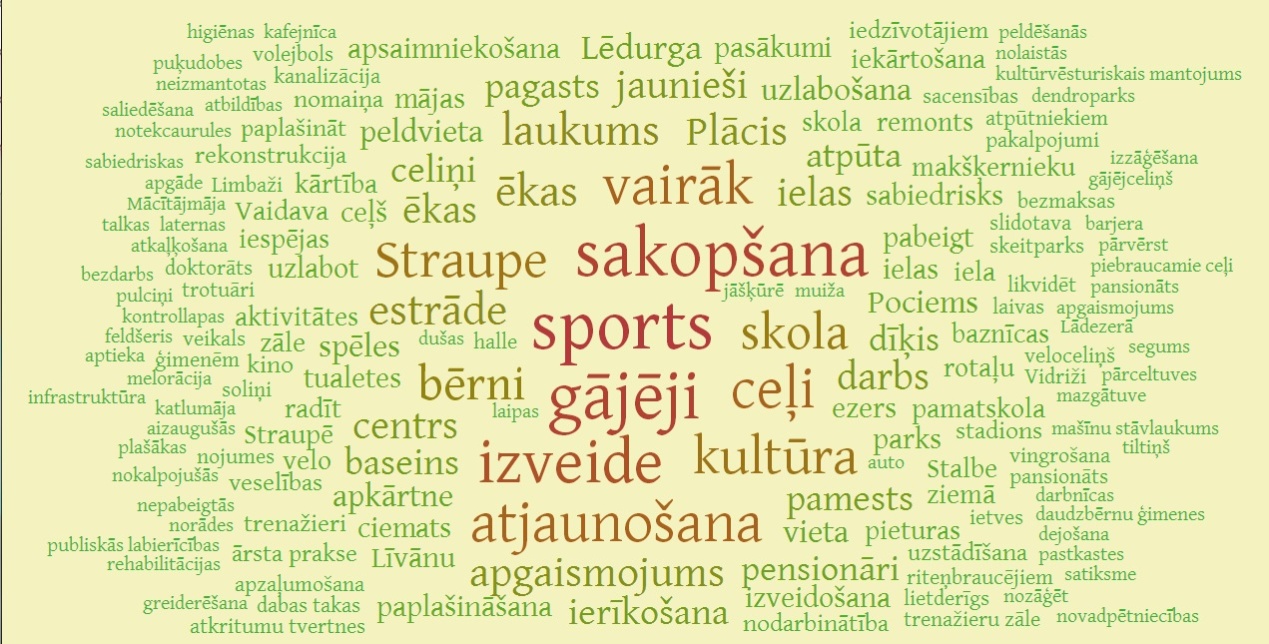 57.attēls. Partnerības „Brasla” aptvertajā teritorijā dzīvojošo nākotnes idejas Jau skaidri redzams, ka šīs ieceres aptver ļoti dažādus virzienus un tas viss nav iespējams ar LEADER programmu, paredzot citas prioritātes arī nākamajā plānošanas periodā. Taču tas norāda uz iedzīvotāju aktivitāti viedokļu paušanā un vēlmē norādīt uz nepieciešamajiem uzlabojumiem. Daļa no tā būtu iekļaujama pašvaldības attīstības ieceru dienaskārtībā. Vēl daļa – jāveicina vietējo sabiedrisko iniciatīvas grupu aktivitāte un jārosina iedzīvotājiem pašiem aktīvāk pārstāvēt un īstenot savas ieceres – ar šīs pašas programmas iespējām. Dažas vēlmes norāda uz privāto atbildību un privātā sektora attīstības iespējām. Tajā pašā laikā aktuāls ir jautājums par dažādu pakalpojumu cenu un kvalitāti, ja to pieprasījums ir salīdzinoši neliels – atbilstoši pagasta vai ciema iedzīvotāju skaitam. Attīstības ieceres būtu skatāmas kompleksi ar plašāku novadu attīstību un pakalpojumu grozu.Cits skatījums, kas saistībā ar nākotnes iecerēm būtu attīstāms – skatīties pēc vietējo iedzīvotāju dzīves dažādiem posmiem un galvenajām vajadzībām, pakalpojumiem, kas nepieciešami, lai viņi justos droši un labi vietējā sabiedrībā – attiecīgi pirmskolas bērni, skolēni, jaunieši, jaunie pieaugušie, pieaugušie, seniori, kam raksturīga neatkarīga vai atkarīga novecošana. Katrā no šiem posmiem nošķiramas atšķirīgas prioritātes. Būs rīcības, kas attiecās uz visām grupām kopā. Biežāk pieminētā – kvalitatīvu ceļu uzturēšana, ciemu labiekārtošana un pievilcība u.c.PIELIKUMI1.Pielikums. Sabiedrisko organizāciju tematisks uzskaitījums, kas atrodas Vidzemes lauku partnerības „Brasla” teritorijā un administratīvajos novados plašāk.(Dati no Uzņēmumu reģistrs 2014. Biedrību un nodibinājumu reģistrs. http://www.ur.gov.lv/biedribas.html, 2014)MEDNIEKU / MAKŠĶERNIEKU	1	Augstroze, Limbažu rajona mednieku biedrība2	Makšķernieku klubs „Kukans”, biedrība3	Mārkulīči, Straupes mednieku un makšķernieku biedrība4	Medību klubs „Juglas”, biedrība5	Lēdurga, mednieku klubs6	Dikļi, mednieku un makšķernieku sporta klubs7	Daugulieši, mednieku un makšķernieku sporta klubs8	Daibe, mednieku klubs9	Mednieku klubs Rozula10	Mednieku klubs „Mētras”11	Vidriži, mednieku klubs12	Mednieku klubs „Indrāni”13	Pociems, mednieku klubs14	Tiegaži, mednieku klubs15	Lemisell Carp, Limbažu rajona karpu makšķerēšanas klubs16	LimbažI, mednieku klubs17	Umurga, mednieku klubs	ĀRPUS PARTNERĪBAS „BRASLA”, taču administratīvi ietilpst tajā pašā novadā 1	Turaida, mednieku un makšķernieku biedrība2	Mednieku biedrība „Bērzaine”3	Dzeņi, Limbažu novada mednieku biedrība4	Krimulda, dabas draugu un mednieku-makšķernieku klubs5	Raiskums, mednieku klubs6	Limbažu rajona Skultes mednieku un makšķernieku klubs7	Mednieku un makšķernieku klubs „Stiene”PENSIONĀRU	1	Limbažu pensionāru biedrība2	Sarma, Vidrižu pagasta pensionāru biedrība3	Pensionāru biedrība „Dzīvotprieks”4	Kamolītis, Lēdurgas pagasta pensionāru, invalīdu, politiski represēto biedrība	ĀRPUS PARTNERĪBAS „BRASLA”, taču administratīvi ietilpst tajā pašā novadāSaknes, Limbažu rajona Viļķenes pagasta pensionāru biedrībaINVALĪDU	1	Vējš MD, biedrība2	Limbažu invalīdu biedrība3	Salaca, Limbažu reģiona cilvēku ar kustību traucējumiem sporta klubsSPORTA / VESELĪGA DZĪVESVEIDA	1	IMPAR Limbaži, biedrība2	AMB Auto racing team, biedrība3	Sprīdītis, nodibinājums4	Sporta klubs „Pārgauja”, biedrība5	Jātnieku sporta klubs „Bicāli”6	Sporta klubs „Lēdurga”7	Mārkulīči, sporta klubs8	Limbažu Jātnieku klubs9	Limbažu Ašihara-Karatē klubs10	Basketbola Klubs-9511	Limbažu golfa klubs12	Augstroze, slēpotāju sporta klubs13	Limbaži, sporta klubs14	Lemisele, hokeja klubs15	Sporta klubs „Bulta”16	EŽI-N, Umurgas sporta klubs	ĀRPUS PARTNERĪBAS „BRASLA”, taču administratīvi ietilpst tajā pašā novadā1	Jaundžeikara volejbola skola, biedrība2	Regbija klubs "Valmieras Fēnikss", biedrība3	Kocēnu autoklubs, biedrība4	Kocēnu sporta klubs, biedrība5	LINO.LV, biedrība6	Skultes volejbola sporta biedrība7	Samarpan Jogas un Tantras Skola, biedrība8	Volejbola klubs „Krimulda”9	Barons, Murjāņu sporta klubs10	Raganas roņi, ziemas peldēšanas klubs11	Hokeja klubs Volmar12	Jātnieku sporta klubs „Rančo Glorija”13	Efekts, sporta klubs14	Kroņi, zirgu sporta klubsJAUNIEŠU	1	Jauniešu organizācija „4Youth”, biedrība2	Atjautīgo un veiklo klubs	ĀRPUS PARTNERĪBAS „BRASLA”, taču administratīvi ietilpst tajā pašā novadā1	Krimuldas un Limbažu jauniešu simfoniskā orķestra atbalsta biedrība2	Svētupes krasts, biedrība3	Automodeļu klubs MiniautoKULTŪRAS / KULTŪRVĒSTURISKĀ MANTOJUMA	1	Mantojums, tradicionālās kultūras biedrība2	TDA Katvari, biedrība3	Wingapūra, Limbažu radošo darbinieku biedrība4	Kokle, Limbažu kultūras nama biedrība5	Vidrižu klēts, biedrība6	Bīriņu pils kultūrvēsturiskā mantojuma saglabāšanas biedrībaIgate, biedrībaLatviskās dzīvesziņas biedrība „Saulesrits”	ĀRPUS PARTNERĪBAS „BRASLA”, taču administratīvi ietilpst tajā pašā novadā1	Biedrība Kultūra.Vide.Sabiedrība2	Krimuldas novada vēstures draugu biedrība3	Dziesmu kopa Anuļa, biedrība4	Vidzemes orķestru atbalsta biedrība5	Saules Rats, biedrība6	Spīles, biedrība7	Soļi, deju kolektīvu atbalsta biedrība8	Viļķene, kultūras biedrība9	Retro Jawa klubsLAUKU INICIATĪVAS / DĀRZKOPĪBA	1	Braslas sākums, lauku iniciatīvas atbalsta biedrība2	Limbažu zemnieku biedrība3	Limbažu rajona dārzkopības un biškopības biedrība, Kooperatīvā sabiedrība 	ĀRPUS PARTNERĪBAS „BRASLA”, taču administratīvi ietilpst tajā pašā novadā1	Kursīši, dārzkopības biedrība2	Universitāte, dārzkopības biedrībaMĀJU / DZĪVOKĻU APSAIMNIEKOŠANAS	1	Ābeļu 13/19, dzīvokļu īpašnieku biedrība2	Mūsu nami, dzīvojamo māju apsaimniekošanas biedrība3	Robežnieki, dzīvojamās mājas apsaimniekošanas biedrība4	Māja Sporta 10, biedrība5	Langači, dzīvojamās mājas apsaimniekošanas biedrība6	Ozolaine-11, dzīvojamās mājas apsaimniekošanas biedrība7	Ozolaine-1, dzīvojamās mājas apsaimniekošanas biedrība8	Ozolaine-17, biedrība9	Ozolaine-3, dzīvojamās mājas apsaimniekošanas biedrība10	Ozolaine-5, dzīvojamās mājas apsaimniekošanas biedrība11	Ozolaine-9, dzīvojamās mājas apsaimniekošanas biedrība12	Saulrieti & Sauleskalni, mājokļu apsaimniekošanas biedrība13	Kraujas, dzīvokļu īpašnieku biedrība14	Imanta 12, biedrība15	Miera 3, biedrība	ĀRPUS PARTNERĪBAS „BRASLA”, taču administratīvi ietilpst tajā pašā novadā1	Briede, biedrība2	Kocēni-9A, biedrība3	Dzelmes, dzīvokļu īpašnieku un īrnieku biedrība4	Pāles Meldri, biedrība5	Liepkalnu nams, dzīvokļu īpašnieku biedrība6	Saulkalnu nams, dzīvokļu īpašnieku biedrība7	Vālodžu nams, dzīvokļu īpašnieku biedrībaEZERU APSAIMNIEKOŠANAS	1	Lādes ezers, biedrība2	Jumpravmuižas ezeru virknes apsaimniekotāju biedrība3	Ruckas viļņi, biedrība4	Vaidavas ezera pārvalde, biedrība5	Lādes ūdens, biedrībaTŪRISMA	1	Straupes tūrisma biedrība2	Biedrība Saruma	ĀRPUS PARTNERĪBAS „BRASLA”, taču administratīvi ietilpst tajā pašā novadā1	Kocēnu novada tūrisma, mājražotāju un amatnieku biedrība2	Praktiskās vēstures un tūrisma veicināšanas biedrība „Hanzas ūdens ceļi”3	Latvijas Kempingu asociācijaIZGLĪTĪBAS	1	Vaidavas izglītības biedrība2	Biedrība "Smailes"3	Imanta, izglītības biedrība4	Latvijas Tautskolu asociācija	ĀRPUS PARTNERĪBAS „BRASLA”, taču administratīvi ietilpst tajā pašā novadā1	Mujānu izglītības biedrība2	Raiskuma izglītības un kultūras atbalsta biedrība3	Vīzija, kultūras un izglītības biedrībaSIEVIEŠU KLUBI	1	Pīlādzīts, Lēdurgas lietišķo sieviešu klubs	ĀRPUS PARTNERĪBAS „BRASLA”, taču administratīvi ietilpst tajā pašā novadā 1	Kamēlija, lauku Sieviešu klubs2	Pērļupe, sieviešu klubs3	Saulessvece, Limbažu lauku sieviešu klubsCITAS	1	Lādes inovāciju un attīstības fonds, nodibinājums2	Limbažu novada diabēta biedrība3	Limbažu filcs, biedrība4	Limbažu biedrība, kooperatīvā sabiedrība5	Limbažu pilsētas un rajona brīvprātīgo ugunsdzēsēju biedrība6	Limbažu slimnīcas medicīnas darbinieku, biedrība7	Limbažu Diabēta biedrība8	Latvijas Meža īpašnieku biedrība10	Vidzemes meliorācijas biedrība11	Straupes pilsētas atdzimšanas, biedrība12	Straupes dzirkstelītes, biedrība13	Biedrība Straupes Eko Elementi14	Vesels pilsētā un laukos, biedrība15	Valmieras biedrība, kooperatīvā sabiedrība16	Latvijas preču eksporta veicināšanas biedrība17	Reachluk, biedrība18	REIKI Latvijas asociācija19	Latvijas Pārrunu vedēju asociācija	ĀRPUS PARTNERĪBAS "BRASLA", taču administratīvi ietilpst tajā pašā novadā1	Krimuldas novada attīstības biedrība2	Krimuldas novada bērnu un vecāku atbalsta biedrība3	Latvijā un ārpus Latvijas dzīvojošo latviešu sadarbības biedrība4	Rekreācijas biedrība REBO5	Latvijas Steiku klubs, biedrība6	Kokmuiža, biedrība7	E-dem.lv, biedrība8	Valmieras novada sabiedrības integrācijai, biedrība9	Dižsils, meža īpašnieku biedrība10	Ungurmuižas labdarības biedrība11	Latvijas Krona un Kolīta slimnieku biedrība12	Biedrība "Vef-Skulte"13	Viļķenes brīvprātīgo ugunsdzēsēju biedrība14	Latvijas lobētāju asociācija15	Liellopu apkopes darbinieku nacionālā asociācija16	Vidzemes traumatologu-ortopēdu asociācija17	Optimistu klubs18	Asociācija Svētupe19	Latvijas mazo un vidējo ražošanas uzņēmumu attīstības asociācija2A.pielikums Kocēnu novada sabiedriskās organizācijas, to izveides gads, adrese un darbības galvenais mērķis. Uzņēmumu reģistrs 2014. Biedrību un nodibinājumu reģistrs. http://www.ur.gov.lv/biedribas.html , 2014.2B.pielikums Krimuldas novada sabiedriskās organizācijas, to izveides gads, adrese un darbības galvenais mērķis. Uzņēmumu reģistrs 2014. Biedrību un nodibinājumu reģistrs. http://www.ur.gov.lv/biedribas.html , 2014.2C.pielikums Limbažu novada sabiedriskās organizācijas, to izveides gads, adrese un darbības galvenais mērķis. Uzņēmumu reģistrs 2014. Biedrību un nodibinājumu reģistrs. http://www.ur.gov.lv/biedribas.html , 2014.2D.pielikums Pārgaujas novada sabiedriskās organizācijas, to izveides gads, adrese un darbības galvenais mērķis. Uzņēmumu reģistrs 2014. Biedrību un nodibinājumu reģistrs. http://www.ur.gov.lv/biedribas.html , 2014.3.pielikums. Lauku partnerības teritorijas ieviestie projekti un apgūtais finansējums telpiski4.pielikums. Iedzīvotāju izteikto prioritāro vajadzību apkopojums LEADER iniciatīvām nākotnē un plašākā kontekstāNe visas minētās ieceres atbilst konkrēto programmu mērķiem un NVO, citkārt minētas pašvaldības vai citi adresāti. Tomēr tas uztverams kā materiāls, kādu problemātiku iedzīvotāji redz kā risināmu, lai celtu lauku pievilcību un dzīves kvalitāti. Sakārtots minēšanas biežuma un alfabētiskā secībā.5.pielikums. Projektu atšifrējumiP1: Atpūtas vietas labiekārtošana pie Ruckas ezeraP2: Makšķerēšanas pakalpojumu uzlabošana Ruckas ezerāP3: Ūdens bagātināšana ar skābekli Ruckas ezerāP4: Skaņas un gaismas aprīkojuma iegāde Rozulas tautas namamP5: Tūrisma velomaršrutu infrastruktūras attīstība Limbažu un Krimuldas novadā ar pieslēguma izveidi Pārgaujas novada velomaršrutiemP6: Aprīkojuma iegāde sabiedrisko aktivitāšu dažādošanai Pārgaujas novada pensionāriem (nūjošana u.c.)P7: Skeitparka izveide Stalbes skolas pagalmāP8: Makšķerēšanas bāzes izveide un pilnveidošana un zivju mājas ierīkošana - makšķerēšanas tūrisma attīstībaiP9: Medījuma apstrādes vietas ierīkošana & meža sporta un izglītības centra palīgtelpu sakārtošanaP10: Sporta bāzes izveide loka šaušanas popularizēšanai Pārgaujas novadāP11: Tālākziglītība gada garumā medniekiem un makšķerniekiemP12: Dzīvā Brasla - Brasla upes ūdenstūrisma attīstība, stendu izveideP13: Basketbola laukuma Straupes centrā rekonstrukcijaP14: Straupes bērnu un jauniešu interešu centra aprīkojuma iegāde brīvā laika pavadīšanas iespēju dažādošanaiP15: Higiēnas telpas izbūve "Doktorātā" PlācīP16: Daudzfunkcionāla laukuma izveide PlācīP17: Katvaru ezera teritorijas labiekārtošana un aktīvās atpūtas pakalpojumu izveide (Biedrība "KATVARU EZERS")P18: Katvaru ezera piekrastes labiekārtošana (Limbažu novada pašvaldība)P19: Aprīkojuma iegāde Katvaru pagasta Pociema kultūras namamP20: Pociema sociālās aprūpes centra pansionāta "Pērle" vienkāršota renovācijaP21: Infrastruktūras uzlabošana un teritorijas labiekārtošana Pociema pansionātā "Pērle"P22: Jauni mūzikas instrumenti Pociema pūtēju orķestrimP23: Malkas zāģa – skaldītāja tehnikas iegāde (Sociālajam dienestam) sociālo pakalpojumu pieejamības uzlabošanai Limbažu novada teritorijāP24: Lai top! Moderno deju grupu festivāls VidrižosP25: Brīvdabas skatuves izveide Emīla Melngaiļa muzejāP26: Atpūtas vietas labiekārtošana Bīriņu ezera pieejamības nodrošināšanaiP27: Atlētikas nodarbību bāzes izveide Sporta un kultūras centrā "Vidriži"P28: Lēdurgas pensionāru biedrības telpu vienkāršota rekonstrukcija un aprīkošana ar sporta inventāru (pašvaldības ēkā)P29: Labiekārtots parks pie Lēdurgas baznīcas; uzstādīti 4 koka galdi, iekārtota jauna daudzgadīgo augu dobeP30: Iekārtota un aprīkota veļas mazgātuve Lēdurgas centrāP31: Umurgas kultūras nama labiekārtošanaP32: Aprīkojuma izstrādāšana, piegāde un uzstādīšana sarīkojumiem Umurgas kultūras namamP33: Vaidavas sabiedrisko aktivitāšu un mūžizglītības centra izveideP34: Vaidavas sabiedrisko aktivitāšu un mūžizglītības centra telpu nodrošināšana ar aprīkojumu, tērpu iegādeP35: Novadpētniecības aktivitāšu centra izveide VaidavāP36: Vaidavas ciema vides pievilcības attīstība - pie ezera esošā sporta un atpūtas laukuma izbūve, rekonstrukcijaP37: Kocēnu novada ģerboņa un vienota stila māju norādes zīmju izgatavošana (Būsim atpazīstami!)P38: Sabiedrības veselības pakalpojumu centra un veselības pakalpojumu veicināšana "Limbažu Filcītī"P39: Mūžizglītības un sabiedrisko aktivitāšu centra izveide un aktivitāšu pilnveide un dažādošana Limbažos "Limbažu Filcītī"P40: Neformālās apmācības un mūžizglītības centra Kardelen izveidošana LimbažosP41: Materiāli - tehniskā aprīkojuma nodrošināšana Limbažu Jauniešu informācijas centramP42: Trenažieru un vingrošanas aprīkojuma iegāde jauniešu fitnesa centram "Efekts"P43: Sporta pakalpojumu pieejamības nodrošināšana, izveidojot fitnesa zāli "Jo-Jo" LimbažosP44: Ūdens sporta centra izveide un labiekārtošana Limbažos pie LielezeraP45: Jaunu mūzikas instrumentu iegāde pūtēju orķestrim Lemisele un jauniešu apmācība pūšamo instrumentu spēlēP46: Sabloķētu pārvietojamo krēslu iegāde Limbažu kultūras namāP47: TDA "Katvari" dejošanas tērpu iegāde un jaunu koncertprogrammu gatavošana Latvisko Tautas deju tradīciju kuplināšanaiP48: Stienes Stūrīšu zāles remonts un aprīkojuma iegāde kultūras un mūžizglītības aktivitātēm (biedrība "Imanta")P49: Sporta un rotaļu laukumu ierīkošana IntēsP50: Limbažu pagasta sabiedriskā centra "Lādes Vītoli" aprīkojuma iegādeP51: Skatuves tehnoloģiju piegāde un uzstādīšana Lādezera pamatskolāP52: Veļas mazgātuves un frizētavas pakalpojuma vietas izveide LādezerāP53: Pašvaldības ceļa Pulkas-Saulgoži-Druvas rekonstrukcijaP54: Lādes ezera piekrastes labiekārtošana, tūrisma pakalpojumu pilnveide; ar zivsaimniecību saistītas infrastruktūras un pakalpojumu attīstībaP55: Ar zivsaimniecību un tūrismu saistītu pakalpojumu attīstība pie DziļezeraP56: Ar zivsaimniecību un tūrismu saistītu pakalpojumu attīstība pie MazezeraP57: Malkas skaldīšanas pakalpojumu sniegšana iedzīvotājiem dzīves kvalitātes uzlabošanai - biedrība "Imanta" Stienes StūrīšosP58: Dauguļos - Mazezeram pieguļošo teritoriju labiekārtošana, izveidojot vai atjaunojot brīvā laika pavadīšanas infrastruktūruP59: Tautas sacensības - Kocēnu novada ciemu orientēšanās čempionātsP60: Izglītības un aktivitāšu pakalpojumu centra izveide DikļosP61: Dikļu kapličas renovācijaP62: Traktorīša iegāde teritoriju apsaimniekošanas pakalpojumu sniegšanai Dikļu pagasta iedzīvotājiem un uzņēmumiem (Biedrība "Dikļu saimnieks")P63: Asenizatora (kanalizācijas atsūknēšanas) pakalpojumu nodrošināšana iedzīvotājiem Dikļu pagastāP64: Saules kolektora un prezentācijas aprīkojuma iegāde un uzstādīšana zivsaimniecības uzņēmumāP65: Autoceļa (Dauguļi) Beikas - Mazezers ceļa rekonstrukcija zivsaimniecības attīstībai Kocēnu novadāRādītājs 2005 2006 2007 2008 2013iesaistīto pašvaldību skaits- 8 8 1111teritorijas lielums (km2)- 1278,89 1278,89 1390,081390,08teritorijas iedzīvotāju skaits- 12993 12993 2309832943NVO skaits (bez Limbažu pilsētas) 22 31 39 44 64partnerības biedru skaits- 20 18 37 34Administratīvā vienībaApstiprinātā summa (LVL)Sabiedriskais finansējums (LVL)Dikļu pag.88109,5177445,11Katvaru pag.64279,3155735,59Lēdurgas pag.25521,6723606,96Limbažu pag.141100,15127123,07Limbažu pilsēta131846,41118357,48Stalbes pag.53780,6649562,73Straupes pag.112549,4496632,69Umurgas pag.16854,0613715,98Vaidavas pag.34779,9321531,05Vidrižu pag.35927,232030,23Zilākalna pag.33242992708072,34618732,89Rezultatīvie rādītāji Paredzētie kvantitatīvie rādītāji Izpildītie kvantitatīvie rādītājiĪstenoto projektu skaits>55 sasniegts vairākJaunu pakalpojumu sniegšanas punktu skaits >7 sasniegts vairākInovatīvu, līdz šim partnerības teritorijā nebijušu pakalpojumu veidu skaits>3sasniegts vairākVietu skaits, kurās veikta pakalpojumu sasniedzamības un kvalitātes uzlabošana>8 sasniegts vairākTo iedzīvotāju skaits, kuriem pieejams vismaz viens jauns pakalpojums>700 sasniegts vairākIedzīvotāju skaits, kuriem uzlabojusies pakalpojumu pieejamība un kvalitāte>1000 pieejamība noteikti uzlabojusies vēl vairāk iedzīvotājiem, taču kvalitāte šiem pakalpojumiem nav viennozīmīgi vērtējamaJaunu sabiedrisko aktivitāšu vietu skaits>7 sasniegtsVietu skaits, kurās pilnveidota esošā sabiedrisko aktivitāšu infrastruktūra un aprīkojums un ieviestas jaunas sabiedriskās aktivitātes>12 sasniegtsTo iedzīvotāju skaits, kas iesaistījušies jaunizveidotajās sabiedriskajās aktivitātēs>1000 par atsevišķām vietām trūkst precīzas uzskaites, taču jādomā, ka sasniegts vairākJaunu tūrisma objektu skaits>10 nav sasniegts – attiecīgi gan būtu vērtējama jēdziena izpratne par „tūrisma objektu”, taču lielākoties veikti uzlabošanas darbi (nākamais kritērijs). Ieteikums lietot jēdzienu „tūrisma piesaiste”, kas var attiekties arī uz pasākumiem, to norises vietām, saistīt ar apmeklētāju plūsmas rādītājiemUzlabotu tūrisma objektu skaits>10 sasniegtsJaunu zivsaimniecības infrastruktūras objektu skaits>3 sasniegtsŪdenskrātuvju skaits, kurās veikti labiekārtošanas darbi>4 sasniegtsJaunizveidotu darbavietu skaits>15 grūti vērtēt, jo nav minēta laika dimensija – vai sezonāli vai pastāvīga darbavieta vismaz piecus gadus pēc projekta ieviešanasPievienotās vērtības radīšana lauksaimniecības produktu pārstrādei un pirmapstrādei mājas apstākļos>5sasniegts, nav gan sasaistīts ar ražošanas apjomuJaunizveidotu sīko uzņēmumu skaits>5 iespējams sasniegts – trūkst šāda veida datu, netiek gan saistīts ar jaunizveidoto uzņēmumu darbības rezultativitātiSaimniecību skaits, kurās veikti infrastruktūras labiekārtošanas darbi >5 sasniegtsNr.Biedrības nosaukumsReģistrācijas datumsAdreseDarbības mērķi1DIKĻI, MEDNIEKU UN MAKŠĶERNIEKU SPORTA KLUBS 07.06.2000Kocēnu nov., Dikļu pag., "Bužas"Sekmēt videi draudzīgas medību un zivju saimniecības attīstību Latvijas Republikā.2Atjautīgo un veiklo klubs05.02.2008Kocēnu nov., Dikļu pag., "Kārlīšu dzirnavas"Jauniešu iesaistīšana aktīvās atpūtas un veselīga dzīvesveida pasākumos, aktīvas atpūtas un veselīga dzīvesveida popularizēšana, informācijas un pieredzes apmaiņas nodrošināšana jauniešu vidū.3DAUGULIEŠI, MEDNIEKU UN MAKŠĶERNIEKU SPORTA KLUBS28.06.2000Kocēnu nov., Dikļu pag., "Sauleskalni-17"Sekmēt videi draudzīgas medību un zivju saimniecības attīstību Latvijas Republikā.4SAULRIETI & SAULESKALNI, Mājokļu apsaimniekošanas biedrība21.07.2009Kocēnu nov., Dikļu pag., Dauguļi, "Saulrieti"-31. Nodrošināt Dikļu pagasta Dauguļu daudzdzīvokļu māju "Saulrieti" un "Sauleskalni" efektīvu apsaimniekošanu un pienācīgu uzturēšanu ,ekonomisku tehnisko ekspluatāciju, dzīvojamo un koplietošanas telpu un piemājas teritorijas uzturēšanu kārtībā, kā arī risināt citas biedrības biedru vajadzības, kas saistītas ar dzīvokļu un dzīvojamo namu koplietošanas telpu izmantošanu. 2.Pilnveidot Dzīvokļu īpašnieku zināšanas un iemaņas mājokļu apsaimniekošanas jautājumos, nodrošināt kultūras pasākumu organizēšanu.5Kraujas, Dzīvokļu īpašnieku biedrība 19.07.2012Kocēnu nov., Dikļu pag., Dikļi, "Kraujas"-9Dzīvojamās mājas "Kraujas", kas atrodas Dikļos, Dikļu pagastā, Kocēnu novadā, pārvaldīšana un apsaimniekošana.6VALMIERAS BIEDRĪBA, Kooperatīvā sabiedrība19.11.2001Kocēnu nov., Vaidavas pag., "Ābeles"nav pieejami Lursoft lapā7Vaidavas izglītības biedrība08.02.2010Kocēnu nov., Vaidavas pag., Vaidava, Skolas iela 1Veicināt demokrātiskas, pilsoniskas un uz mūžizglītības vērtībām balstītas sabiedrības attīstību, veicinot katra indivīda personības attīstības iespējas un sakārtotu kultūrvēsturisko vidi.8Vaidavas ezera pārvalde, Biedrība10.11.2000Kocēnu nov., Vaidavas pag., Vaidava, Skolas iela 1Saglabāt un izkopt Vaidavas ezera un tā apkārtnes skaistumu, rūpēties par zivju krājumu pavairošanu un saglabāšanu.9LATVIJAS PREČU EKSPORTA VEICINĀŠANAS BIEDRĪBA27.10.2008Kocēnu nov., Vaidavas pag., Vaidava, Skolas iela 6-20Veicināt Latvijas preču un pakalpojumu eksportu.10Imanta 12, Biedrība20.01.2012Kocēnu nov., Zilākalna pag., Zilaiskalns, Imanta iela 12-23Biedrības darbības mērķis ir nodrošināt daudzdzīvokļu mājas pārvaldīšanu un kopīpašuma daļas (daļu) pienācīgu apsaimniekošanu.11REACHLUK, Biedrība28.05.2010Kocēnu nov., Zilākalna pag., Zilaiskalns, Kultūras iela 6-8Labdarība, palīdzības sniegšana bērniem, to labklājības celšana un izglītības atbalstīšana, atbalsts ģimenēm.12Miera 3, Biedrība 05.03.2012Kocēnu nov., Zilākalna pag., Zilaiskalns, Miera iela 3-32Daudzdzīvokļu mājas un zemes gabala, Miera 3,Zilākalna pagastā, Kocēnu novadā, kopīpašumā esošās daļas pārvaldīšana un apsaimniekošana.13Mednieku biedrība "BĒRZAINE"25.04.2005Kocēnu nov., Bērzaines pag., "Atmatas"Medniecība, medījumu ķeršana un medījamo dzīvnieku pavairošana, ieskaitot ar pakalpojumiem saistītu darbību.14REGBIJA KLUBS " VALMIERAS FĒNIKSS", Biedrība14.04.2008Kocēnu nov., Bērzaines pag., "Lukstiņi"1. Regbija komandu veidošana; 2. Regbija treniņu organizēšana; 3. Regbija attīstības veicināšana; 4. Sporta un kultūras pasākumu organizēšana pieaugušajiem, jauniešiem un bērniem; 5. veselīga dzīvesveida propaganda un popularizēšana; 6. sporta atpūtas bāžu organizēšana un konsultācijas sniegšanu sporta jomā; 7. producentu darbība sporta un kultūras jomā, reklāma.15Automodeļu klubs Miniauto09.05.2002Kocēnu nov., Bērzaines pag., "Straumes"Apvienot cilvēkus, kurus interesē automodelisms, tā problēmas un vēlēšanās piedalīties to risināšanā; Piesaistīt jauniešus automodeļu sportam un paaugstināt dalībnieku sporta meistarību; Veidot licenzētu automodeļu sporta tiesnešu kolēģiju un piedalīties sacensību tiesāšanā; Organizēt un izvest automodeļu sporta sacensības un sporta nometnes; Veikt automodeļu sporta vēstures pētīšanu un dokumentēšanu; Risināt Biedrības saimnieciskos un materiāltehniskos jautājumus.16BRIEDE, Biedrība22.11.1993Kocēnu nov., Bērzaines pag., Bērzaine, "Pīlādži"Nodrošināt tās apsaimniekošanā nodoto dzīvojamo namu pienācīgu uzturēšanu, tehniskās ekspluatācijas, dzīvojamo un koplietošanas telpu un piemājas teritorijas uzturēšanas kārtību, kā arī apmierināt citas biedrības biedru vajadzības, kas saistītas ar dzīvokļu un dzīvojamo namu koplietošanas telpu izmantošanu, nodrošināt biedrības biedrus un citus dzīvokļu īpašniekus ar komunālajiem pakalpojumiem, apsaimniekojot ūdensvadu, kanalizācijas - notekūdeņu attīrīšanas sistēmas, zemspiediena apkures un citas ar komunālo pakalpojumu sniegšanu saistītas iekārtas.17KOCĒNU AUTOKLUBS, BIEDRĪBA07.09.2012Kocēnu nov., Kocēnu pag., "Aizupes"Autosporta popularizēšana un attīstība Vidzemē un Latvijā, augstu rezultātu sasniegšana autosportā, sportistu sagatavošana augsta ranga sacensībām; Sistemātiska treniņprocesa plānošana un realizācija biedrības biedriem un citiem interesentiem; Iespēju nodrošināšana Biedrības biedriem un citiem interesentiem piedalīties sacensībās; Sportiskās izaugsmes apstākļu radīšana; Dažādu ar autosportu saistītu pasākumu organizēšana; Autosporta aktīvistu interešu un vēlmju apzināšana un sakārtošana; Veselības un sporta dzīves izglītība bērniem un jauniešiem.18Jātnieku sporta klubs "RANČO GLORIJA"20.04.2011Kocēnu nov., Kocēnu pag., "Gunas 2"Piesaistīt finanšu līdzekļus Biedrības popularizēšanai un attīstībai. Veiksmīgi piedalīties jātnieku sporta sacensībās ar saimniecībā "Gunas 2" audzētiem un trenētiem sporta šķirnes zirgiem, tādējādi popularizējot saimniecību "Gunas 2" un piesaistot potenciālos sporta zirgu pircējiem. Popularizēt jātnieku sportu bērniem, skolēniem, pieaugušajiem kā brīvā laika pavadīšanas laiku.19Liellopu apkopes darbinieku nacionālā asociācija10.10.2007Kocēnu nov., Kocēnu pag., "Ievas"Radīt informācijas un komunikācijas bāzi Latvijā par pasaules pieredzi liellopu aprūpes jomā, vācot, apkopojot, analizējot, aktualizējot un izplatot informāciju Asociācijas biedru starpā; Attīstīt un turpmāk veicināt profesionālās zināšanas un aktivitātes liellopu aprūpes darbiniekiem un liellopu turētājiem; Veidot un attīstīt kontaktus ar Latvijas un ārvalstu organizācijām, biedrībām un apvienībām, kas darbojas liellopu aprūpes jomā; Organizēt konferences, kongresus, studijas un citus mācību pasākumus, lai izskaidrotu liellopu aprūpes un apkopes problēmas un popularizēt jauninājumus; Pārstāvēt biedrībā esošās un nākamās apvienotās sabiedrības daļas intereses valsts un pašvaldību līmenī; Veikt citus uzdevumus, kam ir tieša vai netieša saistība ar Asociācijas mērķiem; Iesaistīties dažādās darba grupās, kas nodarbojas ar liellopu apkopes problēmu risināšanu; Sniegt konsultācijas liellopu apkopes un aprūpes jautājumos.20Hokeja klubs VOLMAR08.10.2003Kocēnu nov., Kocēnu pag., "Jaunkalēji"Organizēt hokeja nodarbības, treniņus un spēles; piedalīties citu hokeja klubu rīkotajos pasākumos; veidot sabiedrību ar vietējām valsts un pašvaldību institūcijām; piesaistīt finansu līdzekļus21Rekreācijas biedrība REBO04.01.2010Kocēnu nov., Kocēnu pag., "Kalna Celmiņi"Veselības, izglītības un sporta aktivitātes jauniešiem, ģimenēm, sociāli atstumto cilvēku grupām un entuziastiem - aktīva un veselīga dzīvesveida attīstīšanai Latvijā22Latvijas Steiku klubs, Biedrība02.12.2009Kocēnu nov., Kocēnu pag., "Mazdzērvītes"1. Popularizēt liellopu gaļas gatavošanas tradīcijas Latvijā; 2. sniegt informāciju, zināšanas par liellopu gaļu; 3. veicināt cilvēkus lietot uzturā tīru, kvalitatīvu un godīgu produkciju; 4. organizēt un piedalīties pasākumos, lai popularizētu sabiedrībā liellopu gaļas lietošanu.23RETRO JAWA klubs22.11.2011Kocēnu nov., Kocēnu pag., "Mieldas"Popularizēt JAWA motociklu kustību un vēsturi. Apvienot seno spēkratu kolekcionārus un restauratorus, lai saglabātu senos spēkratus kā kultūrvēsturisku vērtību. Restaurēt JAWA motociklus, rīkot JAWA un citu vēsturisko spēkratu pasākumus un piedalīties ārvalstu pasākumos un projektos.24Mujānu Izglītības biedrība 29.10.1993Kocēnu nov., Kocēnu pag., "Mujāni"Kultūrvēsturiskā mantojuma saglabāšana un kultūrvides attīstība Mujānos.25Dziesmu kopa Anuļa, Biedrība03.08.2009Kocēnu nov., Kocēnu pag., "Sprižas"Popularizēt tautas mūzikas, vokālo un kora dziedāšanas mākslu savā novadā, Latvijā un aiz tās robežām, veicināt Vidzemes garīgās un materiālās kultūras attīstību.26KOKMUIŽA, Biedrība 27.03.2007Kocēnu nov., Kocēnu pag., Kocēni, "Jaunastras"1. Izzināt novada iedzīvotāju sociālās un ekonomiskās vajadzības, izstrādāt un īstenot projektus to īstenošanai;2. Valmieras novada teritorijas attīstība;3. Veicināt dažādu sabiedrības sociālo grupu iesaisti savā darbībā un mērķu sasniegšanā;4. Dzīves telpas un sociālās vides uzlabošana dažādām sociālām grupām (jaunieši, pensionāri u.c.);5. Sporta un kultūras tradīciju, kultūrvēsturiskā mantojuma saglabāšana un pieejamības veicināšana;6. Sporta un kultūras pasākumu organizēšana iesaistot tajos vietējos iedzīvotājus.27Kocēnu novada tūrisma, mājražotāju un amatnieku biedrība12.04.2012Kocēnu nov., Kocēnu pag., Kocēni, "Kraujas"Veicināt tūrisma, mājražošanas un amatniecības attīstību Kocēnu novadā, attīstot nozaru savstarpēju sasaisti un tajās iesaistīto pušu sadarbību; Popularizēt un pilnveidot Kocēnu novada tūrisma, mājražotāju un amatnieku piedāvājumu; Atbalstīt tūrismā ieinteresēto pušu, mājražotāju un amatnieku darbību, kā arī aizstāvēt to intereses; Veicināt esošo un potenciālo tūrisma, mājražošanas un amatniecības cilvēkresursu attīstību un izglītošanos; Veidot Kocēnu novada pagastu līdzvērtīgu attīstību, tajā skaitā, sekmējot nodarbinātību teritorijā.28e-dem.lv, Biedrība13.02.2009Kocēnu nov., Kocēnu pag., Kocēni, "Kraujas"Veicināt demokrātijas praksi Latvijā29VALMIERAS NOVADA SABIEDRĪBAS INTEGRĀCIJAI, BIEDRĪBA13.10.2006Kocēnu nov., Kocēnu pag., Kocēni, Alejas iela 13A-12Celt cilvēku pašapziņu, mazināt sociālo spriedzi, atbalstīt un stiprināt šo cilvēku aktivitāti.30KOCĒNU SPORTA KLUBS, BIEDRĪBA28.09.2000Kocēnu nov., Kocēnu pag., Kocēni, Alejas iela 4Radīt nepieciešamos apstākļus sporta attīstībai reģionā, sporta meistarības celšana un interesentu iesaistīšana sporta aktivitātēs; augstas klases sportistu sagatavošana, plānojot sistemātisku treniņprocesu; iespēju nodrošināšana Biedrības biedriem un citiem interesentiem piedalīties sacensībās, sportiskās izaugsmes apstākļu radīšana; dažādu ar sportu saistītu pasākumu organizēšana; Vidzemes reģiona sporta attīstības koncepcijas un pasākumu plānu, projektu, sacensību nolikumu, sacensību kalendāru u.c. dokumentu izstrādāšana, sporta aktīvistu interešu un vēlmju apzināšana un sakārtošana.31EFEKTS, SPORTA KLUBS10.06.1993Kocēnu nov., Kocēnu pag., Kocēni, Alejas iela 4Iedzīvotāju veselīgas atpūtas organizēšana fizisko un garīgo darbaspēju atjaunošanai un paaugstināšanai; metodoloģiskās un praktiskās palīdzības sniegšana uzņēmumiem, organizācijām un mācību iestādēm; sacensību un citu sporta pasākumu organizēšana.32KOCĒNI-9A, Biedrība23.09.2009Kocēnu nov., Kocēnu pag., Kocēni, Alejas iela 9A-15Realizēt biedrības biedru vajadzības, kas saistītas ar dzīvokļu, dzīvojamās mājas un piemājas teritorijas pārvaldīšanu, izmantošanu un apsaimniekošanu. Aizstāvēt dzīvokļu īpašnieku un iedzīvotāju intereses.33LINO.LV, Biedrība 04.12.2009Kocēnu nov., Kocēnu pag., Kocēni, Aveņu iela 3-19Veicināt florbola attīstību un popularitāti interesentu vidū, organizēt florbola turnīrus, kā arī sporta nometnes bērniem un jauniešiem.34Vidzemes traumatologu-ortopēdu asociācija09.05.2005Kocēnu nov., Kocēnu pag., Kocēni, Ošu iela 2Nodrošināt ortopēdisko slimību un traumu diagnostiku un ārstēšanu; paaugstināt ārstu traumatologu - ortopēdu profesionālo sagatavotību; palīdzēt ārstiem traumatologiem - ortopēdiem sagatavoties sertifikāta iegūšanai, kas dotu tiesības ārstam kā speciālistam patstāvīgi nodarboties ar ārstniecību visās ārstniecības iestādēs neatkarīgi no to veida, uzraudzīt un vadīt ārstniecības iestādi vai tās struktūrvienību, kā arī nodarboties ar veselības aprūpes izglītojošo darbu.Nr.Biedrības nosaukumsReģistrācijas datumsAdreseDarbības mērķi1JĀTNIEKU SPORTA KLUBS BICĀLI20.05.2010Krimuldas nov., Lēdurgas pag., "Bicāli"Popularizēt un attīstīt jātnieku sportu, sagatavot labākos Latvijas jaunos jātniekus, popularizēt jātnieku sportu bērniem un skolēniem; rīkot bērnu un skolēnu, kā arī pieaugušo jātnieku sporta sacensības; popularizēt aktīvu dzīvesveidu kā brīvā laika pavadīšanas veidu; izglītot bērnus un pieaugušos2SPORTA KLUBS "Lēdurga"06.12.2013Krimuldas nov., Lēdurgas pag., "Līves"1. Veicināt dažādu sporta veidu attīstību Latvijā, radot nepieciešamos apstākļus izglītības nodarbībām, treniņiem un sacensībām sportā dažāda vecuma cilvēkiem ar atšķirīgu pieredzi, iemaņām un spējām;2. Rūpēties par Latvijas starptautiskā prestiža celšanu sportā.3Lēdurga, Mednieku klubs26.06.1996Krimuldas nov., Lēdurgas pag., Lēdurga, "Jurjāņi"Attīstīt Medību likumam un medību noteikumiem atbilstošu medību saimniecību; Organizēt likumīgu un noteikumiem atbilstošu medību veidu pielietošanu; Iesaistīt savus biedrus medījamo dzīvnieku aizsardzībā, vairošanā un populāciju bagātināšanā; Izkopt un pilnveidot medību tradīcijas un ētiku; Popularizēt medību trofeju uzskaiti un aizsardzību; Organizēt mednieku kvalifikācijas celšanu, jauno mednieku apmācību; Pārstāvēt kluba biedru intereses un iniciatīvu valsts un pašvaldību iestādēs; Sadarbība ar valsts un pašvaldību iestādēm nelikumīgas medniecības apkarošanā; Uzraudzības realizēšana par Medību likuma un citu ar medībām saistīto aktu ievērošanu savās medību platībās; Veicināt medību tūrisma attīstību.4Medību klubs "Juglas", Biedrība25.02.2010Krimuldas nov., Lēdurgas pag., Lēdurga, "Krāsotava"Attīstīt Medību likumam un Medību noteikumiem atbilstošu medību saimniecību.5Biedrība "Smailes"14.02.2013Krimuldas nov., Lēdurgas pag., Lēdurga, Emiļa Melngaiļa iela 2Organizēt informatīvus, izglītojošus un aktīvas atpūtas pasākumus fizisko un garīgo darbspēju atjaunošanai un rehabilitācijai dažādām vecuma un sociālām grupām; popularizēt sportu, fiziskas aktivitātes un veselīgu dzīvesveidu; apzināt un popularizēt latviskās kultūras tradīcijas bērnu, jauniešu, pieaugušo un citu sociālo grupu vidū; veicināt kultūras vērtību radīšanu un izplatīšanu, sekmējot radošo iniciatīvu, māksliniecisko kvalitāti, nodrošinot kultūras mantojuma saglabāšanu un papildināšanu; veicināt un organizēt vides izziņas aktivitātes; piedalīties vietējo ekosistēmu - mežu, dīķu, purvu u.c., izpētē, aizsardzībā, izglītojošo semināru, nometņu organizēšanā; radīt iespējas vietējo kopienu iniciatīvas veicināšanai, kopienu darba popularizēšanai; iesaistīt sabiedrību kultūrvides sakopšanā, labiekārtošanā, uzturēšanā; veicināt patriotismu sabiedrībā; sekmēt vīriešu līdzdalību sabiedrības dzīves norisēs; rosināt kopienas vidū vīriešu un sieviešu lomas līdzvērtību; veicināt ģimeņu lomu sabiedrības ētisko vērtību saglabāšanā; sadarboties ar citām organizācijām, medijiem, sekmēt pieredzes apmaiņu; veidot biedrības tēlu un veicināt tās atpazīstamību; piedalīties NVO sadarbības programmās; saņemt ziedojumus, ES un citu fondu finansējumu, biedrības mērķu sasniegšanai.6Kamolītis, Lēdurgas pagasta pensionāru, invalīdu, politiski represēto biedrība02.03.2006Krimuldas nov., Lēdurgas pag., Lēdurga, Emiļa Melngaiļa iela 2Organizēt pensionāriem, invalīdiem, politiski represētām personām garīgi izglītojošos pasākumus; rast iespēju saņemt informāciju par pagasta dzīvē notiekošo un līdzdarboties savām iespējām atbilstošos pasākumos un procesos; organizēt pasākumus, kas papildinātu zināšanas gan politiskos, gan ekonomiskos, gan sadzīves jautājumos; palīdzēt Biedrības biedriem risināt radušās problēmas sadzīves, slimības vai citos gadījumos.7Pīlādzīts, Lēdurgas Lietišķo sieviešu klubs28.09.2007Krimuldas nov., Lēdurgas pag., Lēdurga, Emiļa Melngaiļa iela 2Celt lauku sieviešu pašapziņu. Veicināt lauku sieviešu pašizglītošanos. Aktivizēt lauku sievietes sabiedrisko darbību. Pārstāvēt lauku sieviešu intereses. Organizēt mācības, nodarbības un pieredzes apmaiņas iespējas lauku sievietēm.8Latvijas Tautskolu asociācija07.04.2004Krimuldas nov., Lēdurgas pag., Lēdurga, Emiļa Melngaiļa iela 2Veidot sadarbības un koordinācijas tīklu starp tautskolām; veicināt mūžizglītības attīstību Latvijā; veicināt izglītotas, veiksmīgas pilsoniskās un integrētas sabiedrības attīstību.9Volejbola klubs "Krimulda"13.11.2006Krimuldas nov., Krimuldas pag., "Frēzijas"Apvienot fiziskas un juridiskas personas, lai uz kopēju interešu un profesionālās pieredzes pamata atbalstītu volejbola attīstību Krimuldas pagastā un Latvijā; Izveidot volejbola komandas un organizēt sacensības, nodrošināt sportistu piedalīšanos turnīros; Popularizēt volejbolu, īpaši jauniešu vidū;10Turaida, Mednieku un makšķernieku biedrība13.05.2002Krimuldas nov., Krimuldas pag., "Kalnmežgaiļi"Nodrošināt medību un makšķerēšanas saimniecības darbību attiecīgajā reģionā tādā veidā, lai vienlaicīgi attīstītu saimniecību un veicinātu ilgspējīgu dabas resursu izmantošanu; veicināt sadarbību starp Biedrību un valsts un pašvaldības institūcijām, realizējot Medību likuma un citu normatīvo aktu prasības; nodrošināt medību platību pareizu apsaimniekošanu, rūpējoties par dzīvnieku un putnu skaita saprātīgu regulēšanu; sekmēt medību un makšķerēšanas sporta popularizēšanu, tradīciju saglabāšanu un izkopšanu.11Krimuldas novada attīstības biedrība01.02.2010Krimuldas nov., Krimuldas pag., "Lejaslīves"Veicināt Krimuldas novada teritorijas attīstību; veicināt Krimuldas novada uzņēmēju attīstību; veicināt tūrisma attīstību un vides sakārtošanu Krimuldas novadā; izveidot labvēlīgu vidi mazo un vidējo uzņēmēju darbības attīstībai; apkopot informāciju un koordinēt tās apmaiņu; koordinēt reklāmas veidošanas un izplatīšanas iespējas; apkopot un izplatīt informāciju par likumiem, valsts institūciju lēmumiem un normatīvajiem aktiem, kas var ietekmēt Biedrības un/vai tās biedru darbību; sniegt tehnisku, konsultatīvu, juridisku vai grāmatvedības palīdzību; veicināt investīciju piesaistīšanu; izstrādāt sadarbības projektus ar līdzīgām institūcijām ārvalstīs un realizēt tos; sadarboties ar valsts, pašvaldību institūcijām, reklāmas aģentūrām u.c. organizācijām; aizstāvēt Biedrības intereses, pārstāvot tās valstiskās un nevalstiskās struktūrās; koordinēt piesaistīto līdzekļu izlietojumu12Latvijas lobētāju asociācija23.05.2012Krimuldas nov., Krimuldas pag., "Lielpūces"Veicināt sabiedrības izpratni par lobismu kā likumīgu un leģitīmu procesu, iedzīvinot jauno lobisma kultūru.13Krimuldas novada bērnu un vecāku atbalsta biedrība03.10.2011Krimuldas nov., Krimuldas pag., "Melandri"Sniegt informatīvu, terapeitisku un praktisku palīdzību topošajiem vecākiem un ģimenēm ar pirmsskolas vecuma bērniem, organizējot izglītojošus kursus, lekcijas un konsultācijas; veicināt bērnu fizisko un intelektuālo attīstību, sagatavot bērnudārza gaitu uzsākšanai; organizēt praktiskas nodarbības grūtniecēm un māmiņām, veicināt pieredzes apmaiņu, organizēt izklaides pasākumus bērniem un vecākiem; veicināt bērnu un vecāku iesaistīšanos biedrības rīkotajos pasākumos un citās sabiedriskajās aktivitātēs; Sekmēt trūcīgo ģimeņu ar bērniem veiksmīgu iekļaušanos sabiedrībā; veicināt psiholoģiska un materiāla atbalsta sniegšanu mātēm un ģimenēm ar bērniem, kas nonākuši psiholoģiskas vai sociāli ekonomiskas krīzes situācijā; biedrības biedriem sniegt bezmaksas juridiskas konsultācijas bērnu tiesībās, bezmaksas juridisko palīdzību trūcīgām ģimenēm ar bērniem; Izstrādāt projektus Eiropas Savienības struktūrfondu finansējuma piesaistei; Piesaistīt finansiāla atbalsta sniedzējus biedrības mērķu sasniegšanai; sadarboties ar dažādām organizācijām un valsts institūcijām, ar mērķi atbalstīt un veicināt ģimenes sociāli ekonomisko labklājību; izveidot biedrības informācijas lapu internetā.14Biedrība Kultūra.Vide.Sabiedrība11.04.2013Krimuldas nov., Krimuldas pag., "Vecteiči"Iesaistīt iespējami vairāk cilvēku kultūras un veselīgas atpūtas organizēšanā; veicināt un atbalstīt sporta dzīvi; paplašināt iedzīvotāju veselīgas un aktīvas atpūtas iespējas; Veicināt cilvēku radošo aktivitāti, iedzīvotāju iekļaušanos kultūras un sabiedriskajos procesos, sabiedrības izglītošanā un radošu projektu organizēšanā; Veicināt sabiedrības izpratni par kultūras lomu ilgtspējīgas attīstības kontekstā gan Latvijā, gan ārvalstīs; atbalstīt jebkura veida aktivitātes, kas vērstas uz kultūras stiprināšanu un saglabāšanu; Uzturēt un veicināt kontaktus ar tautiešiem ārzemēs, popularizēt latviešu kultūru aiz valsts robežām; Iesaistīt jauniešus kultūras, sporta, tūrisma, vides aizsardzības un citos projektos; Sadarboties ar sieviešu organizācijām un citām uz sabiedrības integrāciju vērstām organizācijām; Uzlabot un attīstīt tūrisma infrastruktūras; veidot un popularizēt jaunus tūrisma projektus; Atbalstīt labdarību; Piedalīties NVO sadarbības programmās.15Krimuldas novada vēstures draugu biedrība01.04.2010Krimuldas nov., Krimuldas pag., Inciems, Pīlādžu iela 9Veicināt Krimuldas novada iedzīvotāju kopīgās identitātes veidošanu; Iesaistīties Krimuldas novada un reģiona vēstures apzināšanā un kultūrvēsturiskā mantojuma saglabāšanā; Izmantojot sadarbību vietējā un starptautiskā mērogā, veicināt Krimuldas novada un reģiona atpazīstamību Latvijā un pasaulē.16KRIMULDA, Dabas draugu un mednieku-makšķernieku klubs16.05.2000Krimuldas nov., Krimuldas pag., Ragana, "Dārznieki"Cienīt un izkopt medību tradīcijas; Apvienot individuālos medniekus kvalitatīvai kopīgai medību organizēšanai; Medību platību īpašnieku aizsardzība pret medījamo dzīvnieku postījumiem; Biotehnisko pasākumu veikšana; Medību saimniecības labiekārtošana; Kultūras, sporta un atpūtas vajadzību apmierināšana; Nodrošināt racionālu medību fondu izmantošanu; Samazināt meža dzīvnieku radītos zaudējumus citām saimniecības nozarēm; Nodrošināt meža dzīvniekiem optimālus dzīves apstākļus; Nodrošināt kluba biedriem maksimāli izdevīgus medījamo dzīvnieku medību apstākļus; Apkarot nelikumīgās medības; Pilnveidot zivsaimniecības attīstību un ūdens krātuvju apsaimniekošanu.17Raganas roņi, Ziemas peldēšanas klubs06.10.2010Krimuldas nov., Krimuldas pag., Ragana, "Indrāni"Izglītot un iesaistīt pēc iespējas vairāk visas sabiedrības locekļus, it īpaši jaunatni, norūdīšanās pasākumos, lai sabiedrība būtu fiziski un garīgi vesela- regulāri norūdītos, nodarbotos ar sportu - ziemas peldēšanu, drošsirdīgi sniegtu palīdzību nelaimes gadījumos uz ūdens, saudzētu vidi un rūpētos par ūdeņu tīrību18Jaundžeikara volejbola skola, Biedrība20.07.2009Krimuldas nov., Krimuldas pag., Ragana, "Ragana 12"-11. Veicināt volejbola un pludmales volejbola attīstību Cēsīs, Vidzemē un visā Latvijā, radot nepieciešamos apstākļus izglītības nodarbībām, treniņiem un sacensībām dažāda vecuma cilvēkiem ar atšķirīgu pieredzi, iemaņām un spējām;2. Iesaistīt bērnus, jauniešus, viņu vecākus un citus interesentus aktīvās sporta nodarbībās, kas vērstas gan uz fiziskās attīstības veicināšanu, veselības nostiprināšanu, sporta masveidību, gan uz sporta meistarības izaugsmi.19Latvijā un ārpus Latvijas dzīvojošo latviešu sadarbības biedrība15.08.2013Krimuldas nov., Krimuldas pag., Ragana, "Ragana 8"-13Latvijā un ārpus Latvijas dzīvojošo latviešu sadarbības veicināšana; Latviešu etniskās identitātes un kultūras mantojuma saglabāšana, veicināšana un attīstīšana; Latviešu valodas un izglītības kopšana, saglabāšana un veicināšana; Latvijā un ārpus Latvijas dzīvojošo latviešu sabiedriskās darbības atbalstīšana un veicināšana; Latvijā un ārpus Latvijas dzīvojošo latviešu kultūras popularizēšana; Latvijā un ārpus Latvijas dzīvojošo latviešu kultūras, vēstures un tradīciju apkopošana, dokumentēšana un saglabāšana.20BARONS, Murjāņu sporta klubs08.08.1994Krimuldas nov., Krimuldas pag., Ragana, "Vālodzītes"Popularizēt veselīgu dzīvesveidu Latvijā un ārzemēs; radīt priekšnoteikumus biedrības biedru un citu interesentu nodarbībām ar fizisko kultūru un sportu; palīdzēt labākajiem sportistiem un talantīgākajiem treneriem gūt panākumus sacensībās; atbalstīt Murjāņu Sporta ģimnāziju, tās audzēkņus, pedagogus un rīkotos pasākumus.21Krimuldas un Limbažu jauniešu simfoniskā orķestra atbalsta biedrība12.02.2013Krimuldas nov., Krimuldas pag., Ragana, Skolas iela 11-1Veicināt un attīstīt bērnu - jauniešu simfonisko orķestru darbību novados Latvijā un ārpus tās robežām; popularizēt simfoniskā un citu orķestru mūziku Latvijā; veicināt bērnu un jauniešu muzikālo izglītību; atbalstīt jauniešu orķestru profesionālo izglītību; veidot un uzturēt izpratni par kolektīvās muzicēšanas nozīmību Latvijā un pasaulē; veicināt reģionālo kultūrpolitiku un sabiedrības integrācijas procesus LatvijāNr.Biedrības nosaukumsReģistrācijas datumsAdreseDarbības mērķi1MANTOJUMS, Tradicionālās kultūras biedrība01.03.2007Limbažu nov., Katvaru pag., "Leiši"Veicināt tradicionālās kultūras materiālā un nemateriālā mantojuma vērtību apzināšanu, izpēti, saglabāšanu, popularizēšanu un pārmantošanu.2BRASLAS SĀKUMS, Lauku iniciatīvas atbalsta biedrība01.03.2007Limbažu nov., Katvaru pag., Pociems, Liepu iela 5Sniegt atbalstu vietējo lauku iedzīvotāju iniciatīvai, kas vērsta uz Katvaru pagasta teritorijas ilgtspējīgu attīstību un dzīves kvalitātes uzlabošanu laukos.3IMPAR LIMBAŽI, BIEDRĪBA04.04.2013Limbažu nov., Katvaru pag., Pociems, Pociema iela 5Veicināt florbola, futbola un citu sporta veidu attīstību un popularitāti interesentu vidū, organizēt sporta spēles un turnīrus.4Limbažu Jātnieku klubs25.02.2011Limbažu nov., Limbaži, Avotu iela 10Jātnieku sporta popularizēšana5Vējš MD, Biedrība26.10.2006Limbažu nov., Limbaži, Cēsu iela 17-12Radīt darba vietas cilvēkiem ar īpašām vajadzībām; Integrēt cilvēkus ar īpašām vajadzībām sabiedrībā un darba tirgū; Izklaides, atpūtas un iepazīšanās - interaktīvas komunikācijas - attīstīšana.6AMB Auto racing team, Biedrība26.06.2012Limbažu nov., Limbaži, Cēsu iela 271. Atbalstīt motokrosa entuziastus;2. Organizēt un nodrošināt biedrības komandas un pārstāvju piedalīšanos dažāda ranga motoru un velo sacensībās Latvijā un arī ārpus tās;3. Sadarboties ar citiem motoru un velo entuziastiem un sporta klubiem gan Latvijas mērogā gan ārpus tās.7TDA KATVARI, Biedrība27.11.2008Limbažu nov., Limbaži, Dārza iela 7-351.Apvienot interesentus, mākslinieciskās pašdarbības, kultūras un atpūtas dzīves organizācijā;2. koordinēt Biedrības biedru savstarpējo darbību kopīgu interešu aizstāvībai;3. pārstāvēt savu biedru intereses attiecībās ar valsts varas, pārvaldes un citām Institūcijām Latvijā un ārzemēs. kuru darbība ietekmē Biedrības biedru intereses;4. saņemt ziedojumus un pabalstus, izlietot tos saskaņā ar iepriekšminētajiem darbības mērķiem.8BASKETBOLA KLUBS-9502.05.1996Limbažu nov., Limbaži, Ievu iela 38Biedru un citu iedzīvotāju veselīgas atpūtas organizēšana, fizisko un garīgo darbaspēju atjaunošanai un paaugstināšanai; Fiziski aktīva dzīvesveida popularizācija, veicināšana un cilvēku veselības nostiprināšana; Demokrātijas principu un vispārcilvēcisko vērtību ievērošana fiziskajā kultūrā, sportā un citās dzīves sfērās, biedru brīvas, radošas darbības un profesionālās izaugsmes veicināšana fiziskās audzināšanas un sporta jomā; Organizatoriska, metodoloģiska un praktiska sadarbība ar Latvijas un ārvalstu klubiem, organizācijām, privātpersonām u.c.9Pociems, Mednieku klubs26.06.1996Limbažu nov., Limbaži, Ievu iela 8-25Attīstīt Medību likumam un medību noteikumiem atbilstošu medību procesu, rūpēties par pareizu dzīvnieku skaitlisko sastāvu un aizsardzību savā nomātajā platībā, pilnveidot medību tradīcijas; iesaistīt savus biedrus medījamo dzīvnieku aizsardzībā, vairošanā un populācijas bagātināšanā, rūpēties par dabas aizsardzību; sadarbība ar radnieciskām organizācijām Latvijā un ārvalstīs; organizēt mednieku kvalifikācijas celšanu, jauno mednieku apmācību; veicināt medību tūrisma attīstību.10Ābeļu 13/19, Dzīvokļu īpašnieku biedrība22.04.2010Limbažu nov., Limbaži, Jaunā iela 11-16Daudzdzīvokļa namu apsaimniekošana Ābeļu ielā 13 un Ābeļu ielā 1911Mūsu nami, Dzīvojamo māju apsaimniekošanas biedrība07.03.2013Limbažu nov., Limbaži, Jaunā iela 32-71. Nodrošināt daudzdzīvokļu māju pārvaldīšanu un kopīpašuma daļu pienācīgu apsaimniekošanu.2. Sekmēt māju labierīcību un ierīču funkcionēšanas nodrošināšanu.3. Uzturēt kārtību mājām piederošajās zemes platībās.12Limbažu zemnieku biedrība26.09.2002Limbažu nov., Limbaži, Jūras iela 581. Lauksaimnieku iesaistīšana lauksaimniecības politikas veidošanā un īstenošanā;2. Veicināt konkurētspējīgas lauksaimniecības produkcijas ražošanu (pārstrādi un eksportu);3. Veicināt kooperācijas attīstību, ekonomikas dažādošanu, radīt labvēlīgu vidi mazajai uzņēmējdarbībai;4. Sekmēt ražošanas attīstību, ekonomikas dažādošanu;5. Paaugstināt iedzīvotāju dzīves līmeni laukos, sadarbojoties ar valsts un pašvaldību iestādēm;6. Iesaistīties lauku attīstības jautājumu risināšanā.13Lādes inovāciju un attīstības fonds, Nodibinājums01.06.2009Limbažu nov., Limbaži, Jūras iela 581. Izveidot mūsdienīgu bērniem, jauniešiem un ģimenēm paredzētu modernu prasmju apguves, izglītības un atpūtas centru Limbažu novada "Jaunlādes muižas" telpās un teritorijā.2. Veicināt un attīstīt sadarbību starp nevalstisko sektoru, izglītības iestādēm, valsts un pašvaldību iestādēm centra izveidē un funkcionēšanā, nolūkā sniegt inovatīvus pakalpojumus centra apmeklētājiem.3. Veicināt Limbažu novada konkurētspēju, izaugsmi un ilgtspējīgu attīstību, uzlabot iedzīvotāju dzīves kvalitāti, izmantojot inovatīvus risinājumus.4. Pozicionēt Limbažu novadu kā valsts nozīmes bērnu jaunrades, jauniešu profesionālās orientācijas un visu gadagājumu cilvēku mūžizglītības veicināšanas inkubatoru.5. Sekmēt jaunu darba vietu radīšanu un uzņēmējdarbības attīstību Limbažu novadā.6. Popularizēt neformālās izglītības metodes un mūžizglītības principus.7. Piesaistīt Eiropas Savienības struktūrfondu, LEADER veida pasākumu, pārrobežas sadarbības programmu, Ziemeļvalstu sadarbības programmu, Eiropas Komisijas specializēto programmu, grantu shēmu, finanšu instrumentu un citu finanšu avotu līdzekļus, kā arī individuālos un korporatīvos ziedojumus "Jaunlādes muižas" ēkas un teritorijas pārvaldei par inovācijas platformu nolūkā sekmēt visa Limbažu novada attīstību un izaugsmi.14Saulessvece, Limbažu lauku sieviešu klubs11.02.2000Limbažu nov., Limbaži, Jūras iela 58Apvienot lauku sievietes pašizglītībai un kopīgu pasākumu organizēšanai; Veicināt vispārējā izglītības līmeņa celšanu laukos; Nodrošināt latviskās kultūras un mākslas vērtību saglabāšanu, veicināt tās jaunradi un popularizēšanu republikā un ārvalstīs; Veicināt vispārējo sabiedrisko integrāciju; Veicināt ģimenēs savstarpējo saticību, sapratni un vienotību.15Limbažu novada diabēta biedrība19.12.2005Limbažu nov., Limbaži, Klostera iela 2Apvienot iedzīvotājus ar cukura diabētu, viņu piederīgos un citus cilvēkus, kas interesējas par cukura diabētu un tā radītām problēmām, lai kopīgā darbā sniegtu informatīvu un morālu atbalstu.16LIMBAŽU PENSIONĀRU BIEDRĪBA29.06.1993Limbažu nov., Limbaži, Klostera iela 2Apvienot Limbažu pilsētā dzīvojošos pensionārus, lai kopīgā darbā sasniegtu noteiktos mērus: apzināt Limbažu pensionāru ikdienas problēmas un informēt par tām pašvaldības institūcijas; veicināt pensionāru informētību un mazināt sociālo izolētību; sadarboties ar Limbažu pilsētas pašvaldību un veselības aprūpes institūcijām; organizēt biedru saturīgus brīvā laika pasākumus; uzturēt kontaktus un sadarbību ar līdzīgām organizācijām Latvijā un ārvalstīs.17SALACA, Limbažu reģiona cilvēku ar kustību traucējumiem sporta klubs14.12.1999Limbažu nov., Limbaži, Lauku iela 5-22Būt par Limbažu reģiona cilvēku ar kustību traucējumiem sporta centru reģionā; veicināt invalīdu sporta veidu attīstību; popularizēt sportu kā līdzekli, lai fiziski, garīgi un psiholoģiski rehabilitētu invalīdus un palīdzētu viņiem iekļauties pilnvērtīgā sabiedriskā dzīvē.18TIEGAŽI, Mednieku klubs26.06.1996Limbažu nov., Limbaži, Meliorācijas iela 11Popularizēt un izkopt medības un medību tradīcijas19AUGSTROZE, Slēpotāju sporta klubs29.02.1996Limbažu nov., Limbaži, Miglas iela 8Kluba biedru un citu iedzīvotāju veselīgas atpūtas organizēšana fizisko un garīgo darba spēju atjaunošanai un paaugstināšanai; fiziski aktīva dzīvesveida popularizēšana, veicināšana un cilvēku veselības nostiprināšanas veicināšana; slēpošanas sporta veida attīstības veicināšana un kluba uzturēšanas un attīstības nodrošināšana.20LIMBAŽU FILCS, Biedrība25.05.2009Limbažu nov., Limbaži, Mūru iela 212.1. Biedrība tiek dibināta , lai apvienotu atbildīgus un mērķtiecīgus cilvēkus, kas brīvprātīgi un uz līdzīgu interešu pamata darbotos biedrības mērķu sasniegšanā.2.1.1.oriģinālas un kolorītas vietējās kultūrvides attīstības veicināšana, izveidojot kompleksu, kurā iespējams atpūsties, līdzdarboties, iegūt jaunas zināšanas, prasmes un iemaņas;2.1.2.popularizēt fabrikas "Limbaži filcs" vēsturi;2.1.3. popularizēt industriālā kultūrmantojuma nozīmību;2.1.4. mazās uzņēmējdarbības veicināšana ( gidu un ekskursiju vadītāju pakalpojumi, vasaras nometņu organizēšana, kultūras pasākumi, mūžizglītības semināri, amatniecības darbnīcas, suvenīru, mākslas priekšmetu un ekoloģiskas pārtikas veikali u.c.);2.1.5. sekmēt dzīves kvalitātes uzlabošanos Limbažos un Limbažu novadā;2.1.6. veidot sadarbību ar valsts un pašvaldību iestādēm u.c. NVO;2.1.7. aktīva un veselīga dzīvesveida veicināšana un popularizēšana;2.1.8.. īstenot un atbalstīt ģimenes vērtības caur aktivitātēm, pasākumiem un projektiem, t.i., kultūras, mākslas, izglītības un sporta pasākumiem;2.1.9. organizēt pasākumus ar atbalsta programmu maznodrošinātām ģimenēm un sociālā riska grupām;2.1.10. sabiedrības prioritāro vajadzību izzināšana un to realizēšanai atbilstošu pasākumu plānošana un ieviešana;2.1.11. pašizglītošanās, mūžizglītība; pieaugušo tālākizglītības veicināšana;2.1.12. darbs ar jauniešiem; bērnu un jauniešu izglītojošo pasākumu organizēšana;2.1.13. organizēt psiholoģiskās un sociālās pašpalīdzības un atbalsta grupu darbību;2.1.14. pilsoniskās sabiedrības stiprināšana;2.1.15.demokrātijas un pilsoniskās sabiedrības attīstības veicināšana;2.1.16. atsevišķu cilvēku grupu vai visas sabiedrības labklājība;2.1.17. informācijas telpas pilnveidošana;2.1.18. sociālās integrācijas stiprināšana;2.1.19. atbalsta sniegšana personām ar invaliditāti.21WINGAPŪRA, Limbažu radošo darbinieku biedrība26.10.2009Limbažu nov., Limbaži, Parka iela 7Apvienot Limbažu amatieru mākslas vadītāju radošo potenciālu; sekmēt Limbažu pilsētas un novada izaugsmi un attīstību, atbalstot vietējiem iedzīvotājiem un novadam nozīmīgas iniciatīvas kultūrā un mākslā; veicināt ilgtspējīgu sabiedrības sociālo un ekonomisko attīstību, stratēģiski un inovatīvi izmantojot kultūras resursus; veicināt sabiedriskā labuma projektu īstenošanu un pozitīvas pārmaiņas, piesaistot finansējumu no dažādiem avotiem Latvijā un ārvalstīs; sniegt bezatlīdzības palīdzību biedrības biedriem; sekmēt kultūrvēsturiskā mantojuma saglabāšanu, kopšanu un popularizēšanu22LIMBAŽU GOLFA KLUBS14.03.2002Limbažu nov., Limbaži, Pasta iela 12-31Organizēt pasākumus Biedrības biedru brīvā laika pavadīšanai un atpūtai; Dalība sabiedriskajā dzīvē, viedokļu apmaiņa; Sadarbība ar citiem līdzīga vai identiska virziena biedrībām, klubiem, federācijām Latvijā un ārzemēs; Labdarības pasākumu organizēšana, atbalstīšana; Apvienot Biedrības darbības virzienus atbalstošas fiziskas un juridiskas personas, kuras vieno kopējas intereses.23Robežnieki, Dzīvojamās mājas apsaimniekošanas biedrība19.03.2010Limbažu nov., Limbaži, Priežu iela 101. Nodrošināt daudzdzīvokļu mājas pārvaldīšanu un kopīpašuma daļas pienācīgu apsaimniekošanu.2. Sekmēt mājas labierīcību un ierīču funkcionēšanas nodrošināšanu.3. Uzturēt kārtību mājai piederošajā zemes platībā.24LIMBAŽU RAJONA DĀRZKOPĪBAS UN BIŠKOPĪBAS BIEDRĪBA, Kooperatīvā sabiedrība 29.07.1993Limbažu nov., Limbaži, Rīgas iela 1nav pieejami Lursoft lapā Likvidēts: 04.10.201325LIMBAŽU BIEDRĪBA, Kooperatīvā sabiedrība 19.11.2001Limbažu nov., Limbaži, Rīgas iela 7nav pieejami Lursoft lapā26LATVIJAS MAZO UN VIDĒJO RAŽOŠANAS UZŅĒMUMU ATTĪSTĪBAS ASOCIĀCIJA20.09.2004Limbažu nov., Limbaži, Rīgas iela 7Veicināt mazo un vidējo ražošanas uzņēmumu attīstību; veicināt Biedru sadarbību Biedru kopējiem produkcijas vai pakalpojumu iepirkumiem un piedāvājumiem; veicināt Biedru ražotās produkcijas realizāciju un tirgus nišas apgūšanu; piedāvāt padomu un organizēt Biedrības biedriem konsultāciju saņemšanu ekonomikas, tiesību, mārketinga, menedžmenta un ražošanas organizēšanas jautājumos, kā arī iemaņu un profesionālā līmeņa paaugstināšanā; sniegt konsultācijas un palīdzību Biedriem Latvijas valsts un Eiropas Savienības struktūrfondu apgūšanā, kā arī valsts atbalsta pasākumu maziem un vidējiem uzņēmumiem izmantošanā; palīdzēt nodibināt un uzturēt maziem un vidējiem ražošanas uzņēmumiem labvēlīgu vidi ideju, inovāciju, piedāvājumu un citas informācijas apmaiņai; sadarboties ar valstiskām un nevalstiskām organizācijām, zinātniskām un saimnieciskām struktūrām, kā arī ārzemju un starptautiskajām organizācijām Biedrības mērķu realizācijai; organizēt un veikt pētījumus, kā arī atbalstīt Biedrības Biedru piedalīšanos valsts, pašvaldību un citu institūciju rīkotajos iepirkumu konkursos, piedalīties mazo un vidējo uzņēmumu attīstību ietekmējošo normatīvo aktu projektu apspriešanā un novērtēšanā; izstrādāt citas speciālās programmas un sniegt pakalpojumus, kas saistīti ar mazo un vidējo uzņēmumu attīstību atbilstoši Biedrības Biedru vajadzībām; pārstāvēt savu Biedru likumiskās intereses Eiropas Savienības un Latvijas valstiskās un nevalstiskās organizācijas Biedrības mērķu sasniegšanai.27Kokle, Limbažu kultūras nama biedrība24.07.2012Limbažu nov., Limbaži, Rīgas iela 9Veicināt kokles spēles izpildītājmākslas attīstību. Radīt interesi par kultūru, tautas tradīcijām, mūziku un dejām. Atbalstīt un popularizēt latviešu kultūru un tradīcijas, kuras ir būtiskas Latvijas tēla popularizēšanas sastāvdaļa. Atbalstīt dažādus pasākumus kokļu spēles uzlabošanai un dažādošanai.28Lemisell Carp, Limbažu rajona karpu makšķerēšanas klubs30.07.2007Limbažu nov., Limbaži, Rūpniecības iela 1Nodrošināt Limbažu rajonā atzīto un ar makšķerēšanu un makšķerēšanas sportu saistīto organizāciju darbības koordināciju, to interešu pārstāvību un kopīgu interešu īstenošanu Limbažu rajonā un to pārstāvniecību starptautiskās organizācijās. Organizēt Limbažu rajona čempionātus visos makšķerēšanas sporta veidos. Veidot Limbažu rajona izlases komandas, rūpēties par komandu materiāli tehnisko nodrošinājumu un organizēt to līdzdalību valsts un starptautiskās sacensībās29Māja Sporta 10, Biedrība02.12.2009Limbažu nov., Limbaži, Sporta iela 102.1.Nodrošināt tās pārvaldīšanā un/vai apsaimniekošanā nodoto dzīvojamo namu pienācīgu uzturēšanu, tehniskās ekspluatācijas, dzīvojamo un koplietošanas telpu lietošanas un piemājas teritorijas uzturēšanas kārtību, kā arī apmierināt citas Biedrības biedru vajadzības, kas saistītas ar dzīvokļu un dzīvojamo namu koplietošanas telpu izmantošanu.2.2. Biedrībai ir tiesības arī veikt citu saimniecisko darbību, lai sasniegtu Biedrības mērķus.30SPRĪDĪTIS, NODIBINĀJUMS16.03.2005Limbažu nov., Limbaži, Sporta iela 10-21Iedzīvotāju veselīgas atpūtas organizēšana, fizisko un garīgo darbaspēju atjaunošana un paaugstināšana; fiziski aktīva dzīvesveida popularizācija, veicināšana un cilvēku veselības nostiprināšana, dot iespēju maznodrošinātiem bērniem un jauniešiem iesaistīties dažādās fiziskās un garīgās aktivitātēs, veicināt izpratni jauniešos par pašdisciplinētību, regulāra, fiziski aktīva brīvā laika izmantošanas nepieciešamību kā pozitīvu attieksmes veidošanu pret sevi un apkārtējo sabiedrību.31Jauniešu organizācija "4Youth", Biedrība02.11.2009Limbažu nov., Limbaži, Sporta iela 2-362.1. Rosināt un aktivizēt jauniešu iniciatīvas Limbažu pilsētā un novadā.2.2. Veicināt jauniešu iniciatīvu un līdzdalību lēmumu pieņemšanā un sabiedriskajā dzīvē Limbažu novadā.2.3. Veicināt jauniešu neformālo izglītību un pieredzes gūšanu.2.4. Veikt organizatoriska un praktiska rakstura sadarbību ar Latvijas un ārvalstu biedrībām, uzņēmumiem, organizācijām un privātpersonām.2.5. Veicināt jauniešu starpkultūru dialoga attīstību.2.6. Veikt ideju un informācijas apmaiņu ar citām jauniešu NVO.2.7. Veicināt jauniešu dzīves vides uzlabošanu.2.8. Organizēt ( plānot, sagatavot, realizēt, izvērtēt ) dažādus jauniešu projektus.2.9. Nodrošināt jauniešiem brīvprātīgo darbu.2.10. Pārstāvēt jauniešu intereses attiecībās ar Valsts un pašvaldību iestādēm, juridiskām un fiziskām personām, veidojot veiksmīgu sadarbību un jauniešu politiku.2.11. Organizēt sabiedrību informējošas un iesaistošas, aktivitātes par neformālo izglītību un tās sniegtajām iespējām, par Eiropas Savienības jauniešu neformālās izglītības programmām, par iecietību un filantropiju, par NVO un līdzdalību.32Limbaži, Sporta klubs19.01.1999Limbažu nov., Limbaži, Sporta iela 3Sporta darba organizēšana un attīstības veicināšana Limbažu, Salacgrīvas un Alojas novados.33Sporta klubs "BULTA" 17.09.2008Limbažu nov., Limbaži, Sporta iela 9B-21Bērnu un jauniešu piesaistīšana florbolam, florbola attīstības veicināšana Latvijā; mācību - treniņu organizēšana, izmantojot perspektīvākās metodes, bērnu un jauniešu apvienošana komandās; komandu materiāli tehniskās bāzes radīšana; kluba komandu regulāra līdzdalība Latvijas florbola čempionātos un citos florbola turnīros.34LIMBAŽU PILSĒTAS UN RAJONA BRĪVPRĀTĪGO UGUNSDZĒSĒJU BIEDRĪBA14.03.2002Limbažu nov., Limbaži, Torņa iela 1Organizēt un veikt ugunsdrošības profilaksi un ugunsgrēku dzēšanas darbu, ar savu ražošanu un pakalpojumiem veicināt ugunsdrošības stāvokļa uzlabošanos35Mednieku klubs "INDRĀNI"18.08.1993Limbažu nov., Limbaži, Turaidas iela 5-1Popularizēt un izkopt medības un medību tradīcijas.36Limbažu invalīdu biedrība05.03.2002Limbažu nov., Limbaži, Zāles iela 1-30Būt par invalīdu kustības centru Limbažos; veicināt iespējami pilnīgu invalīdu integrāciju, neatkarību un funkcionēšanu sabiedrībā.37Limbažu slimnīcas medicīnas darbinieku, biedrība14.07.2009Limbažu nov., Limbaži, Zāles iela 6A-171. Limbažu novada slimnīcas saglabāšana un attīstīšana, ievērojot Sabiedrības tiesiskās, sociālekonomiskās un ikdienišķās intereses un tiesības uz kvalitatīvu, efektīvu un pieejamu veselības aprūpi Limbažu novadā;2. Veselības aprūpes sistēmas un medicīnas darbinieku kvalifikācijas pastāvīga pilnveidošana;3. Limbažu novada medicīnas darbinieku tiesisko, profesionālo un ekonomisko interešu aizstāvība.38Lemisele, Hokeja klubs15.03.2006Limbažu nov., Limbaži, Zāles iela 6A-31Kluba biedru un citu iedzīvotāju veselīgas atpūtas organizēšana fizisko un garīgo darbaspēju atjaunošanai un paaugstināšanai; fiziski aktīva dzīvesveida popularizācija, veicināšana un cilvēku veselības nostiprināšana; demokrātijas principu un vispārcilvēcisko vērtību ievērošana sportā un citās dzīves sfērās; kluba biedru brīvas, radošas darbības un profesionālās izaugsmes veicināšana fiziskās audzināšanas un sporta jomā; organizatoriska, metodoloģiska un praktiska sadarbība ar Latvijas un ārvalstu klubiem, organizācijām, privātpersonām.39Limbažu Diabēta biedrība16.08.1999Limbažu nov., Limbaži, Zāles iela 8Apvienot pilsētā un rajonā dzīvojošos iedzīvotājus ar cukura diabētu, viņu piederīgos un citus cilvēkus, kas interesējas par cukura diabētu un tā radītām problēmām, lai kopīgā darbībā sasniegtu noteiktus mērķus.40Makšķernieku klubs "Kukans", BIEDRĪBA23.10.2006Limbažu nov., Limbažu pag., "Bērzkalni"Apvienot makšķerniekus makšķerēšanas kā organizēta un civilizēta, sportiska rakstura zivju pašpatēriņa ieguves veida attīstīšanai un popularizēšanai, zivju resursu pavairošanai, aizsardzībai un kontrolei, makšķerēšanas attīstībai, kā arī apkārtējās vides aizsardzībai, lai koordinētu Biedrības biedru savstarpējo darbību kopīgu interešu aizstāvēšanai.41Lādes ezers, Biedrība31.08.2006Limbažu nov., Limbažu pag., "Dzenīši"Lietderīga un efektīva Lādes ezera apsaimniekošana, publisku pakalpojumu sniegšana iedzīvotājiem, viesiem un tūristiem, licenzētas makšķerēšanas, ūdenssporta, un ūdens tūrisma organizācijas jautājumos, kas saistīti ar Lādes ezera izmantošanu.42Mednieku klubs "Mētras"26.06.1996Limbažu nov., Limbažu pag., "Ezeriņi"Medību saimniecības attīstība nomātajās medību platībās; medību organizēšana medību platībās; mednieku likumīgo interešu aizstāvība valsts, pašvaldību un citās institūcijās.43LANGAČI, Dzīvojamās mājas apsaimniekošanas biedrība14.01.2013Limbažu nov., Limbažu pag., "Langači"-51. Nodrošināt daudzdzīvokļu mājas pārvaldīšanu un kopīpašuma daļas pienācīgu apsaimniekošanu.2. Sekmēt mājas labierīcību un funkcionēšanas nodrošināšanu.3. Uzturēt kārtību mājai piederošā zemes platībā44Latviskās dzīvesziņas biedrība SAULESRITS03.04.2013Limbažu nov., Limbažu pag., "Meža Salas"Pētīt, uzturēt, attīstīt un izplatīt latvisko dzīvesziņu, un radīt Biedrības biedriem un citām personām idejiskus, organizatoriskus, un materiālus priekšnosacījumus latviskās dzīvesziņas kopšanai, un ar latvisko dzīvesziņu saistītai darbībai, un sadarbībai.45Biedrība Saruma10.04.2013Limbažu nov., Limbažu pag., "Salas"Veikt sabiedriskā labuma darbību, kas vērsta uz tūrisma, sporta un atpūtas pasākumu veicināšanu atpūtas bāzē "Saruma", tajā skaitā veicināt zaļo dzīvesveidu un veselīgas atpūtas principus. Veicināt atpūtas bāzes "Saruma" materiāli tehniskās bāzes pilnveidošanu, infrastruktūras attīstību un darbinieku tālākizglītību.46Imanta, Izglītības biedrība05.01.2004Limbažu nov., Limbažu pag., "Stienes Stūrīši"Apvienot lauku cilvēkus pašizglītībai un kopīgai pasākumu organizēšanai. Veicināt vispārējā izglītības līmeņa celšanu laukos. Nodrošināt latviskās kultūras un mākslas vērtību saglabāšanu, veicināt tās jaunradi un popularizēšanu republikā un ārvalstīs. Veicināt vispārējo sabiedrisko integrāciju. Veicināt ģimenēs savstarpējo saticību, sapratni un vienotību.47Jumpravmuižas ezeru virknes apsaimniekotāju biedrība26.09.2001Limbažu nov., Limbažu pag., Lāde, "Jumpravmuiža"Veicināt ilgspējīgu Jumpravmuižas ezeru virknes un tai piegulošo zemju platību resursu saudzējošu izmantošanu. Veicināt saskaņotu teritoriju saimniecisko attīstību, radot darba vietas laukos dzīvojošiem; Nodrošināt vienotu videi draudzīgu tūrisma apkalpošanas sistēmu, izkopt ainaviskumu; Organizēt vēstures izpēti un kultūrvides attīstību, un veicināt to saglabāšanu nākamām paaudzēm. Nodrošināt informācijas savstarpējo apmaiņu. Veicināt sadarbību starp uzņēmējiem, valsts un pašvaldību institūcijām, tūrisma informācijas centriem48LĀDES ŪDENS, Biedrība05.02.2009Limbažu nov., Limbažu pag., Lāde, "Taigas"1. Veicināt vides sakārtošanu Lādes ciema teritorijā;2. Rūpēties par virszemes ūdens tilpņu ekosistēmu Lādes ciema teritorijā;3. Sekmēt bērnu un jauniešu izglītību vides uzraudzības un sakārtošanas jomā;4. Veicināt ūdens vides aizsardzību;5. Veicināt un uzraudzīt pazemes ūdeņu izmantošanu un apsaimniekošanu;6. Veikt profilaktisko darbu virszemes un pazemes ūdens piesārņojuma novēršanā;7. Veicināt ilgtspējīgu un racionālu pazemes ūdens resursu lietošanu Lādes ciemā.49OZOLAINE-11, Dzīvojamās mājas apsaimniekošanas biedrība 08.06.2009Limbažu nov., Limbažu pag., Ozolaine, Ābeļu iela 11Nodrošināt daudzdzīvokļu mājas pārvaldīšanu un kopīpašuma daļu pienācīgu apsaimniekošanu50Ozolaine-1, Dzīvojamās mājas apsaimniekošanas biedrība10.09.2012Limbažu nov., Limbažu pag., Ozolaine, Ābeļu iela 1-3Nodrošināt daudzdzīvokļu mājas pārvaldīšanu un kopīpašuma daļu pienācīgu apsaimniekošanu. Sekmēt mājas labierīcību un ierīču funkcionēšanas nodrošināšanu. Uzturēt kārtību mājai piederošajā zemes platībā.51LIMBAŽI, MEDNIEKU KLUBS26.06.1996Limbažu nov., Limbažu pag., Ozolaine, Ābeļu iela 1-4Attīstīt Medību likumam un medību noteikumiem atbilstošu medībi saimniecību.52Ozolaine-17, Biedrība29.04.2010Limbažu nov., Limbažu pag., Ozolaine, Ābeļu iela 17-21. Nodrošināt daudzdzīvokļu dzīvojamās mājas pārvaldīšanu un kopīpašuma daļu pienācīgu apsaimniekošanu.2. Sekmēt mājas labierīcību un ierīču funkcionēšanas nodrošināšanu.3. Uzturēt kārtību mājai piederošajā zemes platībā.53Ozolaine-3, Dzīvojamās mājas apsaimniekošanas biedrība19.04.2010Limbažu nov., Limbažu pag., Ozolaine, Ābeļu iela 3-82.1. Nodrošināt daudzdzīvokļu mājas pārvaldīšanu un kopīpašuma daļas pienācīgu apsaimniekošanu.2.2. Sekmēt mājas labierīcību un ierīču funkcionēšanas nodrošināšanu.2.3. Uzturēt kārtību mājai piederošajā zemes platībā.54Ozolaine-5, Dzīvojamās mājas apsaimniekošanas biedrība14.09.2011Limbažu nov., Limbažu pag., Ozolaine, Ābeļu iela 5-8Nodrošināt daudzdzīvokļu mājas pārvaldīšanu un kopīpašuma daļu pienācīgu apsaimniekošanu. Sekmēt mājas un ierīču funkcionēšanas nodrošināšanu. Uzturēt kārtību mājai piederošajā zemes platībā.55Limbažu Ašihara-Karatē klubs06.04.2010Limbažu nov., Limbažu pag., Ozolaine, Ābeļu iela 7-13Popularizēt Ašihara- Karatē Latvijas Republikā. Nodrošināt iespēju jebkurai personai nodarboties ar Ašihara- Karatē. Dot iespēju bērniem no maznodrošinātajām un/vai nelabvēlīgajām ģimenēm, kā arī citām maznodrošinātajām personām, nodarboties ar Ašihara- Karatē un piedalīties sacensībās jebkuros austrumcīņu veidos, kā arī citos sporta veidos, atbilstoši biedrības naudas līdzekļiem iegādājoties iepriekš minētajām personām nepieciešamo sporta ekipējumu un inventāru. Veicināt sporta attīstību Latvijas Republikā, papildus Ašihara- Karatē nodarbībām organizējot arī citu sporta veidu pasākumus. Organizēt Ašihara- Karatē, kā arī citu sporta veidu, sacensības. Organizēt bērnu un skolēnu sporta pasākumus. Organizēt izklaides pasākumus personām, kas sekmīgi nodarbojas ar Ašihara- Karatē un citiem sporta veidiem.56Ozolaine-9, Dzīvojamās mājas apsaimniekošanas biedrība19.04.2010Limbažu nov., Limbažu pag., Ozolaine, Ābeļu iela 9-15Nodrošināt daudzdzīvokļu mājas pārvaldīšanu un kopīpašuma daļas pienācīgu apsaimniekošanu. Sekmēt mājas labierīcību un ierīču funkcionēšanas nodrošināšanu. Uzturēt kārtību mājai piederošajā zemes platībā.57Augstroze, Limbažu rajona mednieku biedrība07.08.1996Limbažu nov., Umurgas pag., "Augstrozes"Medību saimniecības attīstība nomātajās platībās; medību organizēšana medību platībās; mednieku likumīgo interešu aizstāvība valsts, pašvaldību un citās institūcijās.58UMURGA, MEDNIEKU KLUBS26.06.1996Limbažu nov., Umurgas pag., Umurga, Krasta iela 17Attīstīt Medību likumam un medību noteikumiem atbilstošu medību saimniecību59EŽI-N, Umurgas sporta klubs13.09.2006Limbažu nov., Umurgas pag., Umurga, Ulda Sproģa iela 14Veicināt sporta ilgtspējīgu attīstību, pārstāvot sabiedrības intereses šajā jomā60VIDRIŽI, Mednieku klubs11.07.1996Limbažu nov., Vidrižu pag., "Aļņi"Attīstīt Medību likumam un Medību noteikumiem atbilstošu medību saimniecību61SARMA, Vidrižu pagasta pensionāru biedrība21.03.2006Limbažu nov., Vidrižu pag., "Liepas"Organizēt pagasta pensionāriem garīgās veselības pasākumus; Rast iespēju saņemt informāciju par pagasta dzīvē notiekošo un līdzdarboties savām iespējām atbilstošos procesos un pasākumos; Organizēt pasākumus, kas papildinātu zināšanas politiskos, ekonomiskos un sadzīves jautājumos, ja nepieciešams, rast iespēju radušos problēmu risināšanā.62Vidrižu klēts, Biedrība20.07.2012Limbažu nov., Vidrižu pag., "Melngaiļi"1. Nodrošināt Vidrižu pagasta kultūrvēsturiskā mantojuma saglabāšanu, apkopošanu un papildināšanu.2. Izveidot novadpētniecības muzeju Vidrižu pagasta "Melngaiļos". Nodrošināt apsaimniekošanai nepieciešamo līdzekļu piesaisti.3. Organizēt izglītojošus un kultūras pasākumus, tai skaitā komponista Emiļa Melngaiļa svētkus, piesaistīt svētku organizēšanai nepieciešamos līdzekļus.4. Attīstīt materiāli tehnisko bāzi tūrisma piesaistei.5. Veikt cita veida saimniecisko darbību, lai sasniegtu biedrības mērķus.63Latvijas Meža īpašnieku biedrība22.09.2005Limbažu nov., Vidrižu pag., "Ūdensdzirnavas"Veicināt ilgtspējīgas un ekonomiski efektīvas mežsaimniecības attīstību Latvijā, veidojot tādu mežsaimnieciskās darbības vidi, kur normatīvie akti netraucē pamatotu saimniecisko lēmumu pieņemšanu un valsts pārvalde izveidojusi racionālas un efektīvas administratīvās procedūras, kas nekavē uzņēmējdarbību.64BĪRIŅU PILS KULTŪRVĒSTURISKĀ MANTOJUMA SAGLABĀŠANAS BIEDRĪBA04.04.2006Limbažu nov., Vidrižu pag., Bīriņi, "Bīriņu pils"Veicināt Bīriņu pils kompleksa ekonomisko attīstību vienlaicīgi saglabājot un atjaunojot kultūrvēsturiskās vērtības pils kompleksa un ar to saistītajām teritorijām.65IGATE, Biedrība20.07.2010Limbažu nov., Vidrižu pag., Igate, "Urdziņas"1. Nodrošināt tūrisma pakalpojuma ēkas ar reliģisku novirzienu izveidi un apsaimniekošanu;2. Nodrošināt apsaimniekošanai nepieciešamo līdzekļu piesaisti;3. Veikt cita veida saimniecisko darbību, lai sasniegtu Biedrības mērķus66Pērļupe, Sieviešu klubs06.04.2006Limbažu nov., Pāles pag., "Kalnakrogs"Apvienot Pāles pagasta aktīvākās sievietes, lai kopīgi organizētu pagasta kultūras dzīvi; celt pagasta labklājību, piesaistot līdzekļus no dažādiem fondiem; piedalīties pagasta sociālajā darbā, palīdzēt maznodrošinātajām un daudzbērnu ģimenēm, kā arī invalīdiem un vientuļiem pensionāriem.67Svētupes krasts, Biedrība20.04.2009Limbažu nov., Pāles pag., "Pagasta nams"2.1.1. organizēt bērnu un jauniešu brīvā laika pavadīšanu;2.1.2. organizēt atpūtu ģimenēm ar bērniem;2.1.3. organizēt cilvēku ar īpašām vajadzībām integrēšanos sabiedrībā;2.1.4. organizēt tūrisma attīstību;2.1.5. organizēt ilgtspējīgu tautsaimniecības attīstību pagastā;2.1.6. popularizēt un apmācīt veselīgam dzīvesveidam.68Asociācija Svētupe21.05.2007Limbažu nov., Pāles pag., "Smēdes"Apsaimniekot Svētupi atbilstoši Eiropas Savienības ūdensstruktūru direktīvai saskaņojot darbību ar zemju īpašniekiem; Organizēt tūrisma attīstību; Organizēt pērļgliemenes populācijas izpēti un atjaunošanos; Organizēt vērtīgo zivju populācijas pavairošanu; Bebru populācijas izpēte un skaita regulēšana; Organizēt ilgtspējīgu tautsaimniecības attīstību Svētupes sateces baseinā.69Pāles Meldri, Biedrība28.02.2014Limbažu nov., Pāles pag., Pāle, "Meldri"Biedrības mērķis ir nodrošināt daudzdzīvokļu dzīvojamās ēkas "Meldri", Pāles pagastā, Limbažu novadā koplietošanas telpu, kā arī zemesgabala, uz kura atrodas ēka, pienācīgu uzturēšanu un tehnisko ekspluatāciju atbilstoši sekojošiem uzdevumiem:- Vadoties no 2014.gada 7.februārī notikušās ēkas dzīvokļu īpašnieku kopsapulces pieņemtā lēmuma (protokols Nr.1), lemt visus jautājumus, saistītus ar ēkas kopīpašumā esošās daļas pārvaldīšanu un apsaimniekošanu, tai skaitā par apsaimniekošanas līguma izstrādāšanu un tā noslēgšanu ar dzīvokļu īpašniekiem, maksājuma apmēra noteikšanu;- Aizsargāt un aizstāvēt mājas dzīvokļu īpašnieku un iedzīvotāju tiesības un intereses jautājumos, kas skar ēkas apsaimniekošanu70SAULES RATS, Biedrība01.07.2009Limbažu nov., Skultes pag., "Cepļi"1. Iniciēt un atbalstīt Ziemeļvidzemes pašvaldību un novadu iedzīvotāju iniciatīvas kultūras, izglītības, mākslas un kultūrvēstures jomās, tādējādi sekmējot Ziemeļvidzemes reģiona izaugsmi un attīstību.2. Izzināt un popularizēt senos tautas amatus, apkopot tradicionālo kultūras mantojumu, tā veicinot Ziemeļvidzemes kultūrvēsturiskā mantojuma saglabāšanu, integrēšanu un attīstīšanu nākotnē.3. Veicināt dzīves kvalitātes uzlabošanos Ziemeļvidzemes reģionā, atbalstot kultūrizglītību un sekmējot interesi un izpratni par tautas kultūras vērtībām.71Mednieku un makšķernieku klubs "STIENE"13.07.2007Limbažu nov., Skultes pag., "Dzelzīši"Attīstīt Latvijas Republikas normatīvajiem aktiem atbilstošu medību un makšķerēšanas procesu, rūpējoties par dabas un dzīvnieku aizsardzību; Popularizēt medības un makšķerēšanu kā Latvijā vēsturiski tradicionālu un videi draudzīgu atpūtas veidu; Attīstīt medību saimniecību saskaņā ar savvaļas dzīvnieku un to apdzīvojamās vides daudzveidības saglabāšanas ilgtspējīgas izmantošanas principiem; Pilnveidot Biedrības biedru zināšanas par medību saimniecību; Sniegt Biedrības biedriem konsultācijas medību saimniecības organizācijas un citos ar medību saistītos jautājumos; Izstrādāt Biedrības iekšējos noteikumus un kontrolēt, kā Biedrības biedri tos ievēro; Savas kompetences ietvaros dibināt un uzturēt kontaktus ar fiziskām un juridiskām personām Latvijā un ārvalstīs.72Kroņi, Zirgu sporta klubs06.02.2013Limbažu nov., Skultes pag., "Kroņi"Zirgu sporta (jāšanas, pajūgu braukšanas u.c.) entuziastu apvienošana un apmācība; Sporta zirgu sagatavošana sacensībām un izstādēm; Sadarbība ar citām biedrībām; Latvijas starptautiskā prestiža celšana zirgu sportā; Veselīga, aktīva dzīvesveida popularizēšana sakārtotā vidē.73KURSĪŠI, Dārzkopības biedrība25.09.1996Limbažu nov., Skultes pag., "Kursīši"Veicināt Biedrības biedriem piederošo vai uz cita tiesiska pamata izmantojamo zemes gabalu Limbažu rajona Skultes pagasta "Kursīšos", kas iekļauti Biedrības teritorijā, racionālu izmantošanu, lai biedri varētu pilnvērtīgi apmierināt savas saimnieciskās, kultūras un sadzīves vajadzības, kas ir saistītas ar šo zemes gabalu izmantošanu.74Spīles, Biedrība29.04.2010Limbažu nov., Skultes pag., "Lielvēveri"1. Apzināt kultūrvēsturisko mantojumu, izpētot un apkopojot to.2. Veicināt dzīves vides kvalitātes uzlabošanu lauku apvidū dzīvojošajiem iedzīvotājiem, organizējot biedru kopīgus un saturīgus brīvā laika pasākumus; uzturēt kontaktus un veidot sadarbību ar citām nevalstiskajā organizācijā Latvijas un ārvalstīs.3. Veikt infrastruktūras un vides sakārtotību, ar mērķi piesaistīt tūristus.4. Popularizēt veselīgu dzīvesveidu, organizējot aktīvās atpūtas pasākumus un aktivitātes brīvā dabā.5. Latvijas platspīļu vēžu saglabāšanu, audzēšanu un ar to saistīto problēmu risināšanu; informāciju par Latvijas platspīļu vēžu apkopošanu, pētīšanu un sabiedrības informēšanu, izglītošanu.6. Sadarboties ar Limbažu novada domi, Limbažu novada pagasta pārvaldēm, Alojas novada domi, izglītības iestādēm, Latvijas vēžu un zivju asociāciju, mērķu realizēšanā.75Kamēlija, Lauku Sieviešu klubs09.02.2006Limbažu nov., Skultes pag., "Pagastnams"Apvienot lauku sievietes pašizglītībai, sevis pilnveidošanai un kopīgu pasākumu organizēšanai; aktivizēt laiku sieviešu sabiedrisko darbību; sadarboties ar citām organizācijām un institūcijām.76Skultes volejbola sporta biedrība28.10.2011Limbažu nov., Skultes pag., "Urgasgali"Attīstīt volejbolu Skultes pagastā; Rīkot bērnu un jauniešu sacensības volejbolā; Piesaistīt jaunus biedrus volejbola attīstībai Skultes pagastā; Popularizēt veselīgu dzīvesveidu bērnu un jauniešu vidū.77Limbažu rajona Skultes mednieku un makšķernieku klubs14.03.1994Limbažu nov., Skultes pag., "Zemītes"Attīstīt Medību likuma un medību noteikumiem atbilstošu medību saimniecību.78Samarpan Jogas un Tantras Skola, Biedrība23.03.2010Limbažu nov., Skultes pag., Mandegas, "Dārznieki"Izplatīt Jogas zinātnes mācību kā līdzekli pret fizisko, garīgo un mentālo nelīdzsvarotību cilvēkiem visapkārt pasaulē, neatkarīgi no to rases, nacionalitātes, dzimuma, reliģijas vai sociālā stāvokļa79Liepkalnu nams, Dzīvokļu īpašnieku biedrība15.05.2012Limbažu nov., Skultes pag., Mandegas, "Liepkalni"-7Nodrošināt biedrības apsaimniekošanā nodoto dzīvojamā nama pienācīgu uzturēšanu, tehniskās ekspluatācijas, dzīvojamo un koplietošanas telpu lietošanas un piemājas teritorijas uzturēšanas kārtību, kā arī apmierināt citas Biedrības biedru vajadzības, kas saistās ar dzīvokļu un dzīvojamo namu koplietošanas telpu izmantošanu.80Vīzija, Kultūras un izglītības biedrība20.07.2009Limbažu nov., Skultes pag., Mandegas, "Pagastmāja"1. Rosināt kultūras un izglītības kā prioritātes attīstību Skultes pagastā;2. veicināt jauniešu un pusaudžu līdzatbildību kultūras aktivitātēs;3. veidot kultūrvidi, kas aktivizētu pagasta iedzīvotāju iesaistīšanos sabiedriskajās norisēs;4. veicināt iedzīvotāju labklājību;5. sekmēt sabiedrību ar novadu, valsts institūcijām un nevalstisko sektoru;6. sekmēt kultūras apmaiņu novadā un valstī.81Saulkalnu nams, Dzīvokļu īpašnieku biedrība18.05.2012Limbažu nov., Skultes pag., Mandegas, "Saulkalni"-3Nodrošināt Biedrības apsaimniekošanā nodoto dzīvojamo namu pienācīgu uzturēšanu, tehniskās ekspluatācijas, dzīvojamo un koplietošanas telpu lietošanas un piemājas teritorijas uzturēšanas kārtību, kā arī apmierināt citas Biedrības biedru vajadzības, kas saistītas ar dzīvokļu un dzīvojamo namu koplietošanas telpu izmantošanu.82Vālodžu nams, Dzīvokļu īpašnieku biedrība 17.05.2012Limbažu nov., Skultes pag., Mandegas, "Vālodzes"-13Nodrošināt tās apsaimniekošanā nodoto dzīvojamā nama pienācīgu uzturēšanu, tehniskās ekspluatācijas, dzīvojamo un koplietošanas telpu lietošanas un piemājas teritorijas uzturēšanas kārtību, kā arī apmierināt citas Biedrības biedru vajadzības, kas saistās ar dzīvokļu un dzīvojamo namu koplietošanas telpu izmantošanu.83SOĻI, Deju kolektīvu atbalsta biedrība05.10.2012Limbažu nov., Skultes pag., Mandegas, "Vālodzes"-18Veikt sabiedriskā labuma darbību, kas vērsta uz kultūras veicināšanu, saglabājot un attīstot nemateriālo kultūras mantojumu, nodrošinot amatiermākslas procesa nepārtrauktību un tautas deju popularizēšanu; radīt labvēlīgus apstākļus tautas deju attīstībai un pilnveidošanai Latvijā; atbalstīt, aktivizēt un veicināt latviešu tautas dejas tradīciju popularizēšanu Latvijā un ārvalstīs; veidot harmoniski attīstītus jauniešus un viņu kultūrizglītības līmeņa pilnveidošanu; ar savu darbību stimulēt iedzīvotāju dzīves kvalitātes uzlabošanu, kultūras līmeņa celšanu, sociālās aktivitātes pieaugumu, aktīva un veselīga dzīvesveida un atpūtas kopšanu.84Latvijas Krona un Kolīta Slimnieku Biedrība14.11.2011Limbažu nov., Skultes pag., Skulte, Āmuļu iela 6Apvienot krona un kolīta slimniekus, viņu radiniekus, medicīnas darbiniekus un cilvēkus kopīgā darbībā, lai risinātu ar krona un kolīta slimībām saistītos jautājumus medicīnas, sociālajā, ekonomiskajā, izglītības un citās jomās. Biedrība ir brīvprātīga personu apvienība, kas nodibināta, lai sasniegtu statūtos noteiktos mērķus, kam nav peļņas gūšanas raksturs.85Biedrība "Vef-Skulte"01.04.2014Limbažu nov., Skultes pag., Skulte, Rudmiešu iela 16Ūdens apgāde biedrības biedriem no artēziskās akas "Teterlēči";Biedrības biedru apkārtējās vides labiekārtošanai86Universitāte, Dārzkopības biedrība08.07.2005Limbažu nov., Skultes pag., Zvejniekciems, Dārzkopības biedrība "UNIVERSITĀTE"Veicināt Biedrības biedriem piederošo vai uz cita tiesiska pamata izmantojamo zemes gabalu Limbažu rajona Skultes pagastā, kas iekļauti Biedrībai nostiprinātajā teritorijā, racionālu izmantošanu, lai biedri varētu pilnvērtīgi apmierināt savas saimnieciskās, kultūras un sadzīves vajadzības, kas ir saistītas ar šiem zemes gabaliem.87Dzeņi, Limbažu novada mednieku biedrība06.04.1994Limbažu nov., Viļķenes pag., Viļķene, "Katrīna 2"-1Medību saimniecības attīstība nomātajās medību platībās; medību organizēšana medību platībās; mednieku likumīgo interešu aizstāvība valsts, pašvaldību un citās institūcijās.88Optimistu klubs12.04.2010Limbažu nov., Viļķenes pag., Viļķene, Briežu gatve 3-11Radīt un pilnveidot bērnu un jauniešu brīvā laika pavadīšanas iespējas Viļķenes pagastā; popularizēt veselīgu un aktīvu dzīvesveidu; stimulēt un organizēt kultūras, vides, izglītības, sporta un tūrisma pasākumus; izveidot un uzturēt Viļķenes pagasta jauniešu interneta mājas lapu un sniegt tajā informāciju par aktuālākajiem notikumiem pagasta dzīvē; papildināt un atjaunot Viļķenes sporta halles inventāru; organizēt Viļķenes pagasta sporta komandas dalībai Limbažu novada un citās sacensībās; iesaistīties dažādu projektu izstrādāšanā un ieviešanā; piesaistīt sponsoru un labvēļu ziedojumus biedrības mērķu realizēšanai89Viļķenes brīvprātīgo ugunsdzēsēju biedrība28.02.2014Limbažu nov., Viļķenes pag., Viļķene, Dārza iela 11. piedalīties ugunsgrēka dzēšanā un glābšanas darbos; 2. organizēt brīvprātīgo ugunsdzēsēju piedalīšanos ugunsgrēka dzēšanā un glābšanas darbos; 3. veicināt ugunsdrošību sabiedriskās ēkās un dzīvojamās mājās; 4. organizēt ugunsgrēku novēršanas profilaktiskos pasākumus un veicināt Biedrības biedru prasmīgu darbību ugunsgrēku dzēšanā un glābšanas darbos; 5. iepazīstināt Biedrības biedrus un citus iedzīvotājus ar ugunsgrēka novēršanas un dzēšanas paņēmieniem; 6. veicināt ugunsdzēsības sporta attīstību un citu sporta veidu attīstību; 7. organizēt seminārus, lekcijas un konsultācijas ugunsdrošības un ugunsdzēsības jomā; 8. veicināt jaunu ugunsdzēsēju vienību veidošanu, jaunatnes un brīvprātīgo ugunsdzēsēju iesaistīšanu ugunsdzēsības sportā, piedalīties dažāda veida individuālo un komandas sporta sacensībās, sporta sacensību un citu ugunsdrošības pasākumu organizēšanā; 9. sadarboties ar pašvaldības institūcijām un sabiedriskajām organizācijām biedrības mērķu īstenošanai; 10. biedrības valdījumā vai īpašumā esošās mantas apsaimniekošana;  11. iesaistīties dažādu projektu izstrādāšanā un ieviešanā, piesaistot ziedojumus, saņemot atbalstu un finansējumu ES un citu fondu ietvaros biedrības mērķu sasniegšanai, piedalīšanās NVO sadarbības programmās; 12. piesaistīt līdzekļus no Latvijas un ārvalstu organizācijām un uzņēmumiem, biedrības mērķu īstenošanai un citas statūtos paredzētas darbības.90Viļķene, Kultūras biedrība29.06.2009Limbažu nov., Viļķenes pag., Viļķene, Dārza iela 1Kultūrvēsturiskā mantojuma saglabāšana, kopšana un popularizēšana; kultūras tradīciju saglabāšana; jaunu zināšanu gūšana, talantu izkopšana, brīvā laika pavadīšana; brīvā laika pavadīšanas objektu infrastruktūras attīstība, dzīves kvalitātes uzlabošanai un veicināšanai.91Saknes, Limbažu rajona Viļķenes pagasta pensionāru biedrība01.02.2006Limbažu nov., Viļķenes pag., Viļķene, Dārza iela 1Organizēt pagasta pensionāriem garīgās veselības pasākumus, dot iespējas saņemt informāciju par pagasta dzīves norisēm; Rast iespēju pensionāriem darboties savām interesēm atbilstošos pasākumos un procesos, papildināt zināšanas par politikā, kultūrā, ekonomikā, sadzīvē interesējošiem jautājumiem; Iespēju robežās risināt aktuālas sadzīves problēmas. Sadarboties ar pagasta padomi un pagasta sociālo dienestu pensionāru biedrības darba sekmīgai norisei.Nr.Biedrības nosaukumsReģistrācijas datumsAdreseDarbības mērķi1REIKI Latvijas asociācija 21.09.2000Pārgaujas nov., Stalbes pag., "Āsteri"Dabīgo dziedniecības sistēmu (USUI SHIKO REIKI RYOHO) tradīciju aizsardzība; attiecīgu preses izdevumu, grāmatu izdošanas organizēšana; apmācību konferenču un semināru organizēšana; darbības sertificēšana un sertifikātu izsniegšana; sadarbības attīstīšana ar ārvalstu attiecīgām organizācijām; dabīgo dzieniecības sistēmu (USUI SHIKO REIKI RYOHO) popularizēšana un praktizēšana2RUCKAS VIĻŅI, Biedrība21.07.2009Pārgaujas nov., Stalbes pag., "Saulītes"1. Labiekārtot teritoriju pie Ruckas ezera;2. Organizēt jauniešiem aktīvo atpūtu pie Ruckas ezera;3. Aizsargāt Ruckas ezeru no piesārņojuma.3Mednieku klubs Rozula04.10.2011Pārgaujas nov., Stalbes pag., "Sidrabauši"Apvienot medniekus medību organizēšanai un atpūtai. Iesaistīt savus biedrus medījamo dzīvnieku aizsardzībā un populācijas bagātināšanā. Izkopt un pilnveidot medību tradīcijas.4Daibe, Mednieku klubs26.09.1997Pārgaujas nov., Stalbes pag., "Zaķi"Apvienot medniekus medību organizēšanai un atpūtai; Iesaistīt savus biedrus medījamo dzīvnieku aizsardzībā, vairošanā un populāciju bagātināšanā; Izkopt un pilnveidot medību tradīcijas.5Sporta klubs "Pārgauja", Biedrība27.08.2009Pārgaujas nov., Stalbes pag., Stalbe, "Iktes"1. Organizēt un radīt nepieciešamos apstākļus sporta attīstībai Pārgaujas novadā;2. Radīt Pārgaujas novada jauniešiem izaugsmes iespējas un gatavot nacionālo izlašu kandidātus;3. Popularizēt sportu kā veselīga dzīves veida sastāvdaļu, kas veicina cilvēku vispusīgu attīstību;4. Veicināt augsta līmeņa profesionālo sportu, sasniedzot labus rezultātus nacionālajos čempionātos;5. Piedalīties Pārgaujas novada tēla veidošanā.6PENSIONĀRU BIEDRĪBA "DZĪVOTPRIEKS"15.05.2009Pārgaujas nov., Stalbes pag., Stalbe, "Vairogi"2.1.1.Veicināt pensionāru integrēšanos sabiedrībā, radot nepieciešamos apstākļus kopīgām izglītošanās, kultūras, veselības un brīvā laika pavadīšanas nodarbībām;2.1.2.popularizēt pensionāru vidū aktīvu dzīvesveidu un vēlmi darboties kopā;2.1.3. nostiprināt vietējos iedzīvotājos patriotisku attieksmi pret savu dzīves vietu.7MĀRKULĪČI, STRAUPES MEDNIEKU UN MAKŠĶERNIEKU BIEDRĪBA 02.05.1997Pārgaujas nov., Straupes pag., "Āvaidi"Sabiedrības pilsoniskās pozīcijas un vietējo iedzīvotāju aktīvas darbības veicināšana dabas (mežu, ūdeņu) resursu aizsardzībā, vides kvalitātes uzlabošanā, bioloģiskās daudzveidības un ilgtspējības nodrošināšanā: sabiedrības, īpaši bērnu un jauniešu dabas un vides izglītošana un audzināšana; vietējo mednieku, makšķernieku, zemes īpašnieku, pašvaldības un citu saistīto pušu sadarbības veicināšana; medniecības un makšķerēšanas popularizēšana kā cilvēka personības attīstībai un veselīgam dzīvesveidam noderīgu nodarbi; šaušanas un makšķerēšanas sporta attīstības veicināšana; medību un makšķerēšanu regulējošo normatīvo aktu ievērošanas kontrole savas kompetences ietvaros.8MĀRKULĪČI, SPORTA KLUBS28.02.2008Pārgaujas nov., Straupes pag., "Āvaidi"Veicināt dažādu šaušanas sporta veidu attīstību Latvijā, radot nepieciešamos apstākļus izglītības nodarbībām, treniņiem un sacensībām šaušanas sportā dažāda vecuma cilvēkiem ar atšķirīgu pieredzi, iemaņām un spējām; Rūpēties par Latvijas starptautiskā prestiža celšanu šaušanas sportā.9Latvijas Pārrunu vedēju asociācija24.02.2005Pārgaujas nov., Straupes pag., "Madaras"Veicināt sabiedrības drošību; atbalstīt valsts tiesību aizsardzības iestāžu darbību un darbinieku prestiža celšanu; veicināt konfliktu risināšanu nevardarbīgā veidā; veicināt pārrunu vedēju un citu tiesību aizsardzības iestāžu darbinieku sadarbību, kvalifikācijas celšanu un pieredzes apmaiņu.10Vidzemes meliorācijas biedrība27.08.2013Pārgaujas nov., Straupes pag., "Ūdri"1. Latvijas meliorācijas sistēmu uzlabošana un atjaunošana, lauku un meža zemju ražošanas efektivitātes uzlabošanai ilgtspējā.2. Lauksaimniecībā izmantojamo teritoriju uzturēšanas veicināšana, saglabājot lauksaimniecībai un mežsaimniecībai nozīmīgas zemes platības.3. Vides apziņa un ilgtspējīgas meliorācijas sistēmas nepieciešamības popularizēšana.4. Meliorācijas sistēmu turētāju un īpašnieku apzināšana.5. Meliorācijas sistēmu turētāju un īpašnieku informēšana, par iespējamajiem risinājumiem meliorācijas objektu apsaimniekošanā, būvniecībā un struktūrfondu piesaistē.6. Nereģistrēto meliorācijas sistēmu apzināšana un to sistematizēšana kopējā meliorācijas sistēmu reģistrā.7. Problēmu apzināšana un jautājumu risināšana ar meliorāciju sistēmu uzturēšanu saistītajās valsts un pašvaldību institūcijās.8. Sadarbības ar pašvaldības, un valsts meliorācijas sistēmu apsaimniekotājiem.9. Pārstāvēt biedru un nozares intereses visās Latvijas Republikas institūcijās.10. Veidot pārrobežu sadarbību, veicinot pieredzes apmaiņu.11. Veikt speciālistu apmācību un apmaiņu Eiropas Savienības teritorijā.11Straupes pilsētas atdzimšanas, biedrība16.07.2009Pārgaujas nov., Straupes pag., "Valdaines"1. Vēsturiskās Straupes pilsētas atjaunošana un vēsturiskā Idumejas novada saimnieciskās, sabiedriskās un politiskās dzīves, kā arī izglītības, kultūras un sporta aktivitāšu attīstīšana. 2. Līdzīga rakstura aktivitāšu atbalstīšana citos Latvijas novados un pilsētās.12Straupes dzirkstelītes, Biedrība27.05.2011Pārgaujas nov., Straupes pag., Plācis, "Tautas nams"-11. veicināt dažādu iedzīvotāju grupu integrēšanos sabiedrībā, radot nepieciešamos apstākļus kopīgām izglītošanās, kultūras, veselības un brīvā laika pavadīšanas nodarbībām; 2. radoši sevi pilnveidot, popularizēt aktīvu dzīvesveidu un vēlmi darboties kopā; 3. atbalstīt, iespēju robežās, labdarības pasākumus un veicināt sabiedrības iesaistīšanos tajos; 4. veicināt latviskās mentalitātes saglabāšanos sabiedrībā; 5. seno rokdarbu tradīciju pārmantošana.13Biedrība Straupes Eko Elementi15.03.2011Pārgaujas nov., Straupes pag., Straupe, "Dārziņi"Popularizēt sabiedrībā humānisma ideālus un kristīgās vērtības; popularizēt un attīstīt vienkāršu un veselīgu dzīvesveidu; veidot ilgtspējīgas cilvēku un vides attiecības; veicināt sabiedrības apziņas virzību uz pamatvērtībām; sekmēt informācijas apriti starp Biedrības biedriem un citiem interesentiem; veicināt un attīstīt tehnisko lietpratību un ekoloģisko atbildību profesionālajā darbībā; pulcināt visus interesentus pasākumos, kas ir vērsti uz to, lai rosinātu un izkoptu Latvijas Ekoproduktu attīstīšanas tradīcijas; attīstīt, pētīt, popularizēt un pilnveidot ekoloģisku ražošanas procesu, bioloģisko lauksaimniecību, ekoloģiski ražotu pārtiku, latviešu pirts rituālus, zaļo domāšanu- Latvijā un starptautiski; veikt dažādus mārketinga izpētes pasākumus, kas ir virzīti uz ekoloģiskās ražošanas nozīmības un bioloģiskās lauksaimniecības produkcijas vērtības nostiprināšanu Latvijā; sadarboties ar citām organizācijām Latvijā un pasaulē.14Vesels pilsētā un laukos, Biedrība12.05.2010Pārgaujas nov., Straupes pag., Straupe, "Ozoli"1. paaugstināt lauku un pilsētas iedzīvotāju dzīves kvalitāti, veicinot viņu sociālo un ekonomisko aktivitāti;2. popularizēt lauksaimnieciskās zemes izmantošanu ekoloģiski tīra, sezonāla, uz vietējām tradīcijām balstīta produkta radīšanai;3. sekmēt iedzīvotājos vietas piederības apziņas nostiprināšanos.15STRAUPES TŪRISMA BIEDRĪBA05.03.2002Pārgaujas nov., Straupes pag., Straupe, Braslas iela 2Izveidot sakoptu, pozitīvi atpazīstamu novadu Vidzemē, ar infrastruktūru un informatīvo nodrošinājumu piemērotu tūrisma attīstībai, kurā darbojas kompetenti un patriotiski noskaņoti vietējie iedzīvotāji.16Latvijas Kempingu asociācija 12.05.2005Pārgaujas nov., Raiskuma pag., "Apaļkalns"Profesionālo interešu aizstāvībai apvienot kempingu pakalpojuma sniedzējus un sekmēt kempingu attīstību Latvijā.17Praktiskās vēstures un tūrisma veicināšanas biedrība "HANZAS ŪDENS CEĻI"23.01.2014Pārgaujas nov., Raiskuma pag., "Avotiņi"Apzināt, pētīt un rekonstruēt dabā Hanzas pilsētu savienības izmantotos transporta, ūdens transporta līdzekļus un tirdzniecības ceļus Livonijā; Rekonstruēt dabā viduslaiku Livonijas transporta un ūdens transporta līdzekļus; Veicināt praktiskās vēstures principu un pakalpojumu ieviešanu tūrisma apritē; Izstrādāt un nodrošināt augsti kvalitatīvus un vēsturiski nozīmīgus maršrutus Livonijas vēsturiskā areāla apzināšanai; Popularizēt biedrības darbu un veicināt vietējo iedzīvotāju iesaisti vēsturiskā tūrisma apritē; Apzināt, rekonstruēt un funkcionāli uzturēt vēsturiski pamatotus tehnoloģiskos risinājumus; Izstrādāt Livonijas vēsturei veltītus izglītojošus un tūrisma produktus un to līnijas18Raiskuma izglītības un kultūras atbalsta biedrība14.02.2011Pārgaujas nov., Raiskuma pag., "Kalēji K"Atbalstīt Raiskuma pagastā esošo kultūras un izglītības iestādes, veicinot tās materiāli tehniskās bāzes pilnveidošanu un modernizāciju; Organizēt lekcijas, kursus, pieredzes apmaiņas braucienus; Atbalstīt Raiskuma pamatskolas skolotāju, bērnu un vecāku sadarbību, organizējot kopīgas ekskursijas, pieredzes apmaiņas braucienus, lekcijas, kursus, palīdzot uzņemt skolā viesus; Atbalstīt finansiāli un morāli atsevišķas ģimenes, kurām ir radušās dažāda rakstura grūtības, problēmas; Atbalstīt Raiskuma pagasta Auciema kultūras nama materiāli-tehniskās bāzes un apkārtējās vides pilnveidi, veicināt kultūras un izglītības aktivitāšu, pakalpojumu izveidošanu un ilgtspējīgu uzturēšanu, iesaistot šajos procesos vietējo sabiedrību; Atbalstīt Raiskuma pagasta kultūras un izglītības dzīvi kopumā, organizējot dažāda veida pasākumus, labiekārtojot vidi, realizējot dažāda veida projektus; Piedalīties Pārgaujas novada un citu Latvijas novadu pasākumos, akcijās, projektos ar savu līdzdalību un atbalstu; Nepieciešamības gadījumā iesaistīties pārrobežu starptautiskajos projektos, kas ir saistīti ar kultūru, izglītību, vidi un tūrismu.19Vidzemes orķestru atbalsta biedrība 07.06.2013Pārgaujas nov., Raiskuma pag., "Kalna Brenguļi" Pūtēju orķestru kultūras, kā Latvijas nacionālās kultūras sastāvdaļas pilnveidošana; Pūtēju orķestru jaunrades un mākslinieciskās attīstības veicināšana.20DIŽSILS, Meža īpašnieku biedrība21.05.2010Pārgaujas nov., Raiskuma pag., "Raspodiņi"1. Veicināt sabiedrības interesi un izpratni par mežu un tajā notiekošajiem procesiem, kā arī sniegt informāciju un praktisko palīdzību meža īpašniekiem;2. veicināt privātās mežsaimniecības attīstību;3. vecināt privāto mežu īpašumu efektīvu apsaimniekošanu;4. darboties saskaņā ar ES un Latvijas vides attīstības plāniem un veicināt to realizāciju;5. darboties neformālās un formālās vides izglītības jomā.6. uzturēt sakarus un veidot sadarbību ar dažādām organizācijām Latvijā un ārzemēs.7. veikt citu profesionālo, publisko un saimniecisko darbību, kas nav pretrunā ar biedrības statūtiem un Latvijas Republikā esošajiem normatīvajiem aktiem un ir nepieciešama biedrības mērķu īstenošanai.21Ungurmuižas labdarības biedrība20.04.2009Pārgaujas nov., Raiskuma pag., "Ungurmuiža"2.1.1. Ungurmuižas ansambļa unikālā kultūrvēsturiskā mantojuma saglabāšana un atjaunošana;2.1.2. Mērķprogrammu un projektu veidošana investīciju un ziedojumu piesaistei;2.1.3. Izglītot, apvienot un ieinteresēt fiziskas un juridiskas personas Ungurmuižas attīstībai, iesaistot plašu sabiedrību.22DZELMES, Dzīvokļu īpašnieku un īrnieku biedrība27.10.2000Pārgaujas nov., Raiskuma pag., Raiskums, "Dzelmes 1"-3Aizstāvēt savu biedru intereses dzīvokļu īrnieku un īpašnieku attiecībās ar nama apsaimniekotājiem un komunālo pakalpojumu sniedzējiem; audzināt biedrības dalībniekos saimniecisko domāšanu un attieksmi pret kopīpašumu; veikt biedru izglītošanu un sniegt tiem palīdzību konfliktsituācijās ar apsaimniekotāju; veikt saimniecisko darbību, kas saistīta ar sava īpašuma uzturēšanu un izmantošanu, kā arī veikt saimniecisko darbību, lai sasniegtu biedrības mērķus.23RAISKUMS, MEDNIEKU KLUBS09.05.2001Pārgaujas nov., Raiskuma pag., Raiskums, "Rotas"-8Apsaimniekot nomātās medību tiesību platības, saglabājot savvaļas dzīvnieku un vides daudzveidību. Iesaistīt savus biedrus medījamo dzīvnieku aizsardzībā, vairošanā un populācijas bagātināšanā. Veicināt mednieku apmācībās, Organizēt kārtīgu un pareizu medīšanu, pareizu medību veidu pielietošanu. Izkopt un pilnveidot medību tradīcijas. Organizēt Kluba mednieku kvalifikācijas celšanu, īpaši jauno mednieku apmācībās. Visādi sekmēt un attīstīt medību sporta veidus, organizēt sacensības, piedalīties sacensībās. Pārstāvēt kluba mednieku intereses, aizstāvēt viņu likumīgās prasības, intereses un iniciatīvas valsts institūcijās, organizācijās un pie privātpersonām. Organizēt kluba medību trofeju uzskaiti un to izstādīšanu medību trofeju izstādēs. Iesaistīt Kluba biedrus dabas aizsardzības jautājumu risināšanā un iespēju robežās sniegt palīdzību nelikumīgas medniecības apkarošanai. Realizēt uzraudzību pār Medību likuma un citu ar medībām saistīto likumdošanas aktu ievērošanu savās medību platībās. Veicināt medību tūrisma attīstību.Administratīvā teritorijaIeteikumi / nākotnes ieceres (iekavās norādīts, cik reižu šī konkrētā vajadzība minēta)Stalbes pagastsBērnu rotaļu laukumi Stalbes centrā un pie daudzdzīvokļu namiem (9)Teritoriju labiekārtošana, apkārtnes sakopšana (3)Veselības aprūpes pakalpojumu pieejamība (3)Kultūras pasākumi (3)Estrāde Stalbes centrā (2)Jauniešu nodarbinātības risinājumi (īpaši vasarā) (2)Labiekārtot dīķa apkārtni (2)Makšķernieku sacensības (2)Peldvietas ierīkošana (2)Renovēt skolu, skolas sakārtošanas darbi (2)Rundas apli pārvērst parkā ar soliņiem (2)Uzcelt normālu veikalu (2)Uzcelt piemērotu zāli florbolam (2)Veikt nepieciešamos darbus siltumtrases efektivitātes uzlabošanai, lai nebūtu siltuma zudumu (2)Aktivitāšu paplašināšana (pulciņi, dažāda rakstura nodarbības)Atjaunot lielās šūpolesAutokrosa trases izveideBasketbola grozu uzlikšanaBezmaksas autobuss skolēniem Bezmaksas pusdienas skolēniemFeldšeru punktsFutbola, hokeja vārtu (pārvietojamu) iegāde, ko varētu izmantot vasarā, ziemāGājēju pārēja patiešām vajadzīgā vietāIerīkot veselības taku (ar dažādu segumu) ~1 km garumāIeviest koģenerācijas stacijuJauns parksKultūras programma, kas t.sk. vērsta uz citu pagastu iedzīvotāju iesaisti, nevis tikai no viena pagasta (veicināt plašāku piederības sajūtu)Labāka ceļa tīrīšanaPirtsRenovētas pieturasSporta aktivitātes jauniešiem arī ziemāStalbes centrā izveidot kompleksu – bērnu rotaļu laukums un elementāru aktīvās atpūtas āra trenažieru uzstādīšanaStalbes stadiona renovācija, lai tas atbilstu tā nosaukumamTrenažieri sievietēmVairāk domāt par iedzīvotājiemVairāk domāt par jaunatni, kas nodzeras bez darbaVairāk izglītojošie semināriVairāk pievērsties jauniešu brīvā laika piepildīšanaiVairāk sporta pasākumuVarētu izstrādāt velomaršrutu(-us) tieši Stalbes pagastamStraupes pagastsIzveidot apgaismotu gājēju celiņu / velo celiņu Straupe – Plācis, kas bija solīts jau pagājušajā gadā (26) – Kaut vai mazliet padomāt par Plāča bērniem, kas ik dienas mēro ceļu no Plāča uz Straupes skolu kājām, drošība ceļa malā ir nulleIelas apgaismojums (Straupē, Plācī, Līvānu māju ciematā) (6)Autobusa pieturu nojumju uzstādīšana (lai bērniem nebūtu jāstāv ceļa malā) (5)Sakārtot ceļu sistēmas un to kvalitāti gan Straupes centrā, gan ārpus tā, īpaši zemesceļus – to greiderēšanu (5)Sporta zāles fasādes atjaunošana, sporta zāles rekonstrukcija (4)Trenažieru zāle fiziskai attīstībai bērniem u.c. (4)Peldvietu izveide, labiekārtošana un uzturēšana Lielstraupē (3)Telpas izveide, kur varētu pulcēties seniori, kādu interešu klubu (3)Atjaunot pansionāta darbību (2)Jauna volejbola laukuma izveide (2)Līvānu ciemā attīrīšanas, meliorācijas un santehnikas izveide; kopējās kanalizācijas ierīkošana (2), ceļu sakārtošanaNodrošināt transportu skolniekiem uz un no skolas saprātīgos laikos (2)Nolikvidēt pārceltuvi, tilts pār Gauju (2)Peldvietas izveide, sakārtošana (2)Pils un baznīcas kompleksa remonts, atjaunošana un sakārtošana (2), arī vecpastu, dzirnavu utt. sakopšanaSkeitparks (2)Aktivitātes, kas saliedē jauniešusApkārtnes sakārtošanaAtdalīt Straupi no pārējā novada vai mainīt pašvaldībuAtgriezt vecajā statusā vārdu „Straupe” gan cilvēktiesiskajā, gan kultūras jomāAtrast, kur dzīvot cilvēkiem, kuriem mājas brūk kopā, un palīdzēt tādiemBaseinsBijušās kantora ēkas izveidošana par Straupes kultūras jauniešu centruCeļu klājuma uzlabošana uz Pārupes kapiemCentra privātteritoriju sakopšana, vasarā regulāras zāles pļaušana šajās teritorijāsEstrādes atjaunošanaGājēju tiltiņš pār Braslu pie pilsĢimenes ārsta praksē remontuHigiēnas telpas izmantošana visiem iedzīvotājiem, kam nepieciešamsHokeja laukuma seguma uzliešanaIzveidot vairāk atkritumu konteinerus volejbola laukumāJauniešu nodarbinātība vasaras periodā Laternas – gar ceļu no Mācītājmājas līdz Straupes autobusa pieturaiLielākas darba iespējasMūzikas – mākslas skolas izveide bērniem un jauniešiemNetērēt naudu liekiNoskaidrot nesaskaņas par kantora izmantošanu nākotnēNoturēt esošās tradīcijas un attīstīties patstāvīgi, izcelt tieši Straupes vārduPienotavas notekūdeņu kanalizācijas sakārtošana, ūdens apgādes sistēmas pilnveidošana Plācī un StraupēSabiedriskās laivas ezerosSakārtot dabas vietas, ceļus, lai nevajadzētu pārvietoties nūjojotSakārtot kultūras jomuSakopt apkārtni ap upi un visā StraupēSkolas un bērnudārza paplašināšana un modernizēšanaSporta halles jumta nomaiņaStraupes apkārtnē izveidot soliņus un galdus ar miskastēm, kur atpūstiesStraupes sporta zāles paplašināšana baseina izbūveiKoncentrēties uz jauniešiem un pensionāriem, lai vecīšiem būtu labi beidzamie dzīves apstākļi. Jauniešiem plašākas izglītības iespējas, jo gribētos, lai jaunieši, bērni nebūtu slinki un dumji, lai inteliģenti cilvēki izietu un, iespējams, atgrieztos StraupēVasaras periodā noslogot Straupes estrādiVieta, kur jaunieši varētu pavadīt nedēļas nogalesVietējiem makšķerniekiem rast brīvu piekļuvi vietējiem ezeriem un ūdenstilpēmVingrošana pensionāriemKatvaru pagastsRūpēties par pagasta ceļiem, sakārtot piebraucamos ceļus, regulāri tos uzturēt kārtībā (5)Bērnudārza atvēršana Pociemā (4)Pociema skolas pārvēršana par sociālajiem dzīvokļiemIelu apgaismošana (4)Sporta aktivitāšu īstenošanai nepieciešamās infrastruktūras izveide (4), t.sk. sporta bāzes labiekārtošana, hokeja laukuma izveide Pociemā, BMX trases izveideBaznīcas atjaunošana Pociemā – pabeigt remontu (3)Slidotavas izveide – sporta laukums (3)Atbalsta programmas ģimenēm ar bērniem, daudzbērnu ģimenēm, trūcīgajiem cilvēkiem, pensionāriem (2)Rekonstruēt ceļa posmu Pociems – Katvaru pag. (2)Atjaunot trenažieru zāliNodrošināt biežāku satiksmi uz/no LimbažiemBūtu priecīga, ja tiktu izveidots velosipēdistu ceļšKatvaru pusi vairāk integrēt ar PociemuJaunas ēkas uzcelšana pagasta bērniemJauniešu nodarbinātībaKatvaru pagasta centrā Pociemā iekārtot atpūtas vietuPašvaldības infrastruktūras, īpaši ceļu sakārtošana un uzturēšanaPievienot Katvaru pusi UmurgaiPociemā ierīkot peldvietuTurpināt Katvaru ezera sakopšanu aiz muižas ēkasVairāk uzņēmējdarbībasVidrižu pagastsBaseina izveide (7)Estrādes izveide (2)Futbola laukuma izveide, labiekārtošana (2)Kino nodrošināšana (3), t.sk. brīvdabas kinoVajadzētu izveidot vairāk darba iespējas, likvidēt bezdarbu, radīt jaunas darbavietas (2)Biežāk vasarā un vispār organizēt koncertus, zaļumballesKultūras pasākumi dažādām interešu grupāmNozāģēt kokus no Vidrižu pieturas līdz Lēdurgas krustojumam un vietā iestādīt jaunusPašvaldības policijas nodrošināšanaSiltumapgādes sakārtošana daudzdzīvokļu mājās Vidrižos pabeigt izbūvēt sporta laukumuVidrižu centra teritorijas sakārtošanaLēdurgas pagastsPamesto ēku apsaimniekošana, sakopšana vai novākšana (12)Teritorijas sakopšana (9)Gājēju celiņa sakārtošana no centra līdz Lēdurgas pamatskolai (4)Biežāki pasākumi kultūras namā (3), t.sk. teātrisRemonts Lēdurgas doktorātā (2), t.sk. obligāta labierīcību ierīkošanaSakārtot, apzaļumot centru (3), t.sk. kultūras nama apkārtniAtjaunot degradētās ēkas, restaurēt, lai labāks skatsBīstamo koku apzāģēšana gar ceļu (īpaši pie ārsta mājas)Dendroparka sakārtošana, labiekārtošanaEzermalā norobežojošu gājēju un riteņbraucēju celiņu, izveidot barjeru pie Lēdurgas ezera Izveidot labākus ceļa segumus, lai ērti brauktKafejnīcu vajadzētuMargu salabošana pie estrādes tiltaSabiedriskā transporta kustības uzlabošanaVairāk iedzīvotājus piesaistīt – ne dejošanas, ne dziedāšanasVairāk uzmanības vērst uz skolas vecuma bērniemVeicināt sociālo ģimeņu, bērnu u.c. prasmes (strādāt un attīstīties)Velo celiņšVēl aktīvāk darboties dendroparkāUmurgas pagastsDīķa sakārtošana (8)Estrādes sakārtošana, atjaunošana (6)Lauku ceļu remonti, ceļu un ielu seguma uzlabošana (7)Iesaistīt jauniešus aktivitātēs brīvajā laikā, jauniešu nodarbināšana (3)Bērnu rotaļu laukuma ierīkošana, pilnveidošana (3)Ciema teritorijas sakārtošana, apzaļumošana, dekoratīvo dārzu veidošana (2)Ierīkot peldvietu Umurgā (2)Radīt vairāk darbavietas (2)Atpūtas zonas izveideKultūras nama 2.stāva remontsKultūras nama sadarbība ar skoluNovadpētniecības istabas iekārtošanaPII „Zīļuks” teritorijas celiņu un žoga nomaiņa Pirts (publiskās) būvniecībaSkeitparka izveideSlidotavas ierīkošanaSociālās mājas iekārtošanaSporta laukumu iekārtošanaVasaras sporta spēļu rīkošanaVeicināt ražošanuVeļas mazgātuves, dušas telpasZiemā regulāri jāšķūrē ceļšZilākalna pagastsAttīstīt dzīvojamo fonduIzveidot rehabilitācijas vietuKaut ko darīt bērnu un jauniešu attīstībaiKultūras nama telpu paplašināšanaNepieciešams sporta aktivitāšu vadītājsPirts atjaunošanaPuķudobes parkā – nepieciešams dārznieksRegulārs transports uz Kocēnu skolu – skolēniemSabiedriskā transporta attīstīšanaSakārtot sporta laukumuSkolas atjaunošanaZilākalna popularizēšanaVaidavas pagastsAtrast lietderīgu izmantojumu pamatskolas ēkai, izstrādāt un īstenot projektu ēkas izmantošanai (8), piemēram, ierīkot pansionātu vai dienas centruBeidzot sakārtot pludmali, labiekārtot normālas tualetes, atkritumu tvertnes (5)Paplašināt peldvietu, izbūvēt otru peldvietu (3); bērniem rotaļu laukumu ezermalā; izgatavot laipiņu peldvietā, kas nošķirtu peldēšanās vietu no pārējā ezera, taču tajā pašā laikā būtu iespējams rīkot triatlonuMehāniskās darbnīcas apkārtnes un ārējā skata uzlabošana, kārtības ievešana vecajā darbnīcās un tām pretī esošajā laukumā (3)Radīt darbavietas pagastā (3)Remontēt brūkošās ielas un ceļus, visu pagasta ceļu uzturēšana labā kārtībā (3)Sabiedriskā tualete tūristiem un atpūtniekiem (3)Atjaunot parasto skolu vai alternatīvo (2)Dabas taku labiekārtošana (2), Mīlestības takas sakopšana, atjaunošanaPieņemt stingrākus lēmumus suņu turēšanai ciematā, tos kontrolēt, nevest suņus uz pludmali (2)Sakopt visu to, kas ir izrakts sakarā ar būvdarbiem (2)Uzlabot makšķerēšanas iespējas (laivas, laipas u.c.) (2)Atjaunot pirtiCentra baseinā izveidot strūklakas, kā tas bija senākEstētiskā ziņā – vecā ūdenstorņa nojaukšanaĒdināšanas iestādes izveidošana (ļoti nepieciešama viesiem)Ierīkot tenisa laukumu ārāIzbūvēt daudz āra trenažierus ielu vingrotājiem un visiem, kas vēlasIzveidot dabas takasIzveidot pusaudžu spēļu laukumuKatlu mājas sakopšanaKultūras centram aizmugurē notekcaurules pielikt līdz zemeiLikvidēt ciemata teritorijā aizaugušos dārzusMini aptiekas izveide Vaidavas feldšerpunktāNodrošināt pie sporta laukuma vismaz vienu ģērbtuviOrganizēt aerobikas nodarbībasSabiedriskā transporta pakalpojumi Vaidava – Valmiera „pa taisno” t.i. asfaltuSakopt ciemata ēkas, fasādes nokrāsotSakopt ezera apkārtniSakoptās aizaugušās, privātās, nolaistās teritorijasSkeitparka izveidošana bērniemSlidotava ziemāStrīķupes izpļaušanaTā kā Vaidavā nav parastās skolas, tad vairāk organizēta bērnu un jauniešu brīvā laika pavadīšanas iespējasTurpinot veidot sakoptu vidi – atjaunot, sakārtot pastkastes lauku teritorijāVeicināt daudzdzīvokļu māju siltināšanuLimbažu pilsētaIelu tīkla sakārtošana (11), t.sk.: ietvju trotuāru sakārtošana (3), ceļu remontēšana, sakārtošana (2), gājēju celiņa ierīkošana, pagarināšana (uz veikalu „Zelta leja”) (2), Nav gājēju pāreja (uz Jaunās ielas) Rīgas un Jaunās ielas krustojumā; Sakārto brauktuves segumu: Pasta iela, Mehanizācijas iela, Jūras iela, Jaunā iela; Tranzītiela; Padarīt nemanāmākus kanalizācijas kontrolaku vākusi, lai netraucē braucot ar automašīnuPeldbaseina izveide (9)Sabiedriskās tualetes izveide pie stāvlaukuma Rīgas ielā (3)Atpūtas vietu jauniešiem pilnveide (2)Limbažu pilsētas stadiona rekonstrukcija, sakārtošana (2)Parku sakopšana un apzaļumošana (2)Vairāk bērnu laukumu pilsētā (2)Vairāk izvietot atkritumu urnas un soliņus (2)Vecpilsētas renovācija (2)Apgaismojuma nodrošināšana pilsētā tumšajā laikāEstrādē siltajā laikā biežāk organizēt pasākumusIekārtot „sporta zāli” brīvā dabāLabiekārtot normālu slidotavuLimbažu sākumskolai labiekārtot rotaļlaukumu, iežogot, izdomāt, ko darīt ar tā saucamo „pieminekli”Nodrošināt sporta attīstībuPilsētas dizaina izstrādePilsētvides sakārtošanaPopularizēt zaļas zonas saglabāšanu, nepiesārņošanuSporta halles seguma uzlabošanaTribīņu ierīkošana stadionāUzlabot estrādiUzlabot pamestās mājas Jūras ielāVecpilsētas dzīves organizēšanaLimbažu pagastsCeļu sakārtošana, ceļu remonts (5)„Jāatdzīvina” Ozolaines sabiedriskā dzīveCeļu greiderēšana tālāk par priekšnieku mājām / ziemā – sniega šķūra pakalpojumiJauniešiem pulcēšanās vietu OzolainēJauniešiem uzņemties vairāk atbildībasKādu izklaides vietu iedzīvotājiem (Ozolainē)Kultūras centrs OzolainēNodrošināt sociālo aprūpi un brīvā laika pavadīšanas iespējas pensionāriemNodrošināt vietējo ārstu / feldšeri / medicīnas pakalpojumus LādezerāNoteiktos ceļa posmos ātruma ierobežojumiPabeigt ceļa Rīga – Limbaži (caur Būčiem) rekonstrukcijuPaplašināt pamatskolu (3.stāvs vai piebūve, jo aug skolēnu skaits)Dikļu pagastsApgaismojums uz Lazdu mājām un pie mājas, tāpat kā uz Kraujām un citur  - visu nakti(4)Dikļu parka sakopšana (2)Estrādes būvniecība (pabeigt kvalitatīvi) (2)Labiekārtot Jura Neikena Dikļu pamatskolas sporta laukumu (2)Vika pasaku parka pilnveidošana, labiekārtošana (jauni objekti – tēli) (2)Ceļu stāvokļa uzlabošanaPeldvietu ierīkošanaSabiedrības izglītošanaJaunu darbavietu radīšanaNodrošināt Dikļu ūdens atkaļķošanuParkā kaltušo koku izzāģēšanaKultūrvēsturisku vietu vienotu norādes zīmju izveideFizisko aktivitāšu popularizēšana jauniešu un vecāku cilvēku vidūSavu iedzīvotāju atbalstīšana, nevis nonicināšanaSporta aktivitāšu centrs jauniešiem